{Розпорядження втратило чинність на підставі Постанови КМ № 1106 від 25.10.2017}Про внесення змін до розпорядження Кабінету Міністрів України від 17 вересня 2014 р. № 847Внести до розпорядження Кабінету Міністрів України від 17 вересня 2014 р. № 847 “Про імплементацію Угоди про асоціацію між Україною, з однієї сторони, та Європейським Союзом, Європейським Співтовариством з атомної енергії і їхніми державами-членами, з іншої сторони” (Офіційний вісник України, 2014 р., № 77, ст. 2197) такі зміни:доповнити розпорядження пунктом 1-2 такого змісту:“1-2. Затвердити план заходів з імплементації розділу V “Економічне та галузеве співробітництво” Угоди про асоціацію між Україною, з однієї сторони, та Європейським Союзом, Європейським Співтовариством з атомної енергії і їхніми державами-членами, з іншої сторони, на 2017-2019 роки, що додається.”;пункти 177-473 плану заходів з імплементації Угоди про асоціацію між Україною, з однієї сторони, та Європейським Союзом, Європейським Співтовариством з атомної енергії і їхніми державами-членами, з іншої сторони, на 2014-2017 роки, затвердженого зазначеним розпорядженням, виключити.ПЛАН ЗАХОДІВ 
з імплементації розділу V “Економічне та галузеве співробітництво” Угоди про асоціацію між Україною, з однієї сторони, та Європейським Союзом, Європейським співтовариством з атомної енергії і їхніми державами-членами, з іншої сторони, на 2017-2019 рокиПублікації документаУрядовий кур'єр від 29.07.2017 — № 140Офіційний вісник України від 08.08.2017 — 2017 р., № 62, стор. 15, стаття 1902, код акта 86778/2017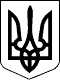 КАБІНЕТ МІНІСТРІВ УКРАЇНИ 
РОЗПОРЯДЖЕННЯвід 21 червня 2017 р. № 503-р 
КиївПрем'єр-міністр УкраїниВ.ГРОЙСМАНІнд. 52ЗАТВЕРДЖЕНО 
розпорядженням Кабінету Міністрів України 
від 21 червня 2017 р. № 503-рНайменування завданняНайменування заходуСтрок виконання за Угодою про асоціацію/ 
планом імплементаціїВідповідальні за виконанняІндикатори виконанняФінансуванняФінансуванняРозділ V. Економічне та галузеве співробітництвоРозділ V. Економічне та галузеве співробітництвоРозділ V. Економічне та галузеве співробітництвоРозділ V. Економічне та галузеве співробітництвоРозділ V. Економічне та галузеве співробітництвоРозділ V. Економічне та галузеве співробітництвоРозділ V. Економічне та галузеве співробітництвоГлава 1. Співробітництво у сфері енергетики, включаючи ядерну енергетикуГлава 1. Співробітництво у сфері енергетики, включаючи ядерну енергетикуГлава 1. Співробітництво у сфері енергетики, включаючи ядерну енергетикуГлава 1. Співробітництво у сфері енергетики, включаючи ядерну енергетикуГлава 1. Співробітництво у сфері енергетики, включаючи ядерну енергетикуГлава 1. Співробітництво у сфері енергетики, включаючи ядерну енергетикуГлава 1. Співробітництво у сфері енергетики, включаючи ядерну енергетикуАдаптація законодавства в сфері енергетики, включаючи ядерну енергетику (стаття 341, додаток XXVII)Адаптація законодавства в сфері енергетики, включаючи ядерну енергетику (стаття 341, додаток XXVII)Адаптація законодавства в сфері енергетики, включаючи ядерну енергетику (стаття 341, додаток XXVII)Адаптація законодавства в сфері енергетики, включаючи ядерну енергетику (стаття 341, додаток XXVII)Адаптація законодавства в сфері енергетики, включаючи ядерну енергетику (стаття 341, додаток XXVII)Адаптація законодавства в сфері енергетики, включаючи ядерну енергетику (стаття 341, додаток XXVII)Адаптація законодавства в сфері енергетики, включаючи ядерну енергетику (стаття 341, додаток XXVII)1. Впровадження актів законодавства ЄС1) виконання планів імплементації Директиви 94/63/ЄС від 20 грудня 1994 р.; 
Директиви 98/70/ЄС від 13 жовтня 1998 р.; 
Директиви 2004/8/ЄС від 11 лютого 2004 р.; 
Директиви 2006/21/ЄС від 15 березня 2006 р.; 
Директиви 2009/72/ЄC від 13 липня 2009 р.; 
Директиви 2009/73/ЄC від 13 липня 2009 р.; 
Регламенту (ЄС) № 714/2009 від 13 липня 2009 р.; 
Регламенту (ЄС) № 715/2009 від 13 липня 2009 р.; 
Директиви 2009/119/ЄС Ради від 14 вересня 2009 р.2017-2019 рокиМіненерговугіллявиконання планів імплементації, отримання позитивних висновків Комітету асоціації 
(Підкомітету з питань економіки та іншого галузевого співробітництва)у межах видатків, передбачених у державному бюджеті відповідним органам, кошти в рамках програми підтримки секторальної політики в енергетичному секторі, програми “Продовження підтримки реалізації Енергетичної стратегії України”у межах видатків, передбачених у державному бюджеті відповідним органам, кошти в рамках програми підтримки секторальної політики в енергетичному секторі, програми “Продовження підтримки реалізації Енергетичної стратегії України”2) виконання планів імплементації Директиви 2009/101/ЄС від 16 вересня 2009 р.; 
Регламенту (ЄС) № 910/2014 від 23 липня 2014 р.2017-2019 рокиМінрегіон 
Держенергоефективності
Мінекономрозвиткувиконання планів імплементації, отримання позитивних висновків Комітету асоціації 
(Підкомітету з питань економіки та іншого галузевого співробітництва)у межах видатків, передбачених у державному бюджеті відповідним органам, кошти міжнародної технічної допомогиу межах видатків, передбачених у державному бюджеті відповідним органам, кошти міжнародної технічної допомоги3) виконання планів імплементації Директиви Ради 2006/117/Євратом від 20 листопада 2006 р.; 
Директиви Ради 013/59/Євратом від 5 грудня 2013 р.; 
Директиви Ради 2014/87/Євратом від 8 липня 2014 р.2017-2019 рокиДержатомрегулювання 
Міненерговугілля 
Мінприроди 
МОЗ 
ДАЗВ 
Національна академія наук (за згодою)виконання планів імплементації, отримання позитивних висновків Комітету асоціації 
(Підкомітету з питань економіки та іншого галузевого співробітництва)у межах видатків, передбачених у державному бюджеті відповідним органам, кошти в рамках проекту міжнародної технічної допомоги “Підтримка в управлінні Інструментом співробітництва у сфері ядерної безпеки (ІСЯБ) в Україні”у межах видатків, передбачених у державному бюджеті відповідним органам, кошти в рамках проекту міжнародної технічної допомоги “Підтримка в управлінні Інструментом співробітництва у сфері ядерної безпеки (ІСЯБ) в Україні”4) виконання планів імплементації Делегованого Регламенту Комісії (ЄС) № 65/2014 від 1 жовтня 2013 р.; 
Директиви Комісії 96/60/ЄС від 19 вересня 1996 р.;
Делегованого Регламенту Комісії (ЄС) № 1062/2010 від 28 вересня 2010 р.; 
Делегованого Регламенту Комісії (ЄС) № 626/2011 від 4 травня 2011 р.; 
Делегованого Регламенту Комісії ЄС № 1059/2010 від 28 вересня 2010 р.; 
Делегованого Регламенту Комісії (ЄС) № 392/2012 від 1 березня 2012 р.2017-2019 рокиДерженергоефективностівиконання планів імплементації, отримання позитивних висновків Комітету асоціації 
(Підкомітету з питань економіки та іншого галузевого співробітництва)у межах видатків, передбачених у державному бюджеті відповідним органам, кошти міжнародної технічної допомогиу межах видатків, передбачених у державному бюджеті відповідним органам, кошти міжнародної технічної допомоги5) виконання плану імплементації Директиви № 2008/92/ЄС Європейського Парламенту та Ради від 22 жовтня 2008 р. стосовно процедури Співтовариства для вдосконалення прозорості встановлення цін на газ і електроенергію для кінцевих промислових користувачівтравень 2017 р.Держстат 
НКРЕКП (за згодою) 
Міненерговугілля 
Мінекономрозвиткурозроблення та затвердження методологічних положень для збору та обробки інформації про ціни на газ та електроенергію для кінцевих споживачів, що відповідає вимогам Директиви № 2008/92/ЄС та подання Євростату інформації відповідно до вимог Директивиу межах видатків, передбачених у державному бюджеті відповідним органам, кошти міжнародної технічної допомогиу межах видатків, передбачених у державному бюджеті відповідним органам, кошти міжнародної технічної допомоги6) виконання планів імплементації Директиви 2009/125/ЄС Європейського Парламенту та Ради від 21 жовтня 2009 р.; 
Регламенту Комісії (ЄС) № 278/2009 від 6 квітня 2009 р.; 
Регламенту Комісії (ЄС) № 244/2009 від 18 березня 2009 р.; 
Регламенту Комісії (ЄС) № 245/2009 від 18 березня 2009 р.; 
Регламенту Комісії (ЄС) № 107/2009 від 4 лютого 2009 р.; 
Регламенту Комісії (ЄС) № 1275/2008 від 17 грудня 2008 р.2017 рікДерженергоефективності
Мінприроди 
МОЗ 
Мінрегіон 
Мінекономрозвитку 
Міненерговугіллявиконання планів імплементації, отримання позитивних висновків Комітету асоціації 
(Підкомітету з питань економіки та іншого галузевого співробітництва)у межах видатків, передбачених у державному бюджеті відповідним органам, кошти міжнародної технічної допомогиу межах видатків, передбачених у державному бюджеті відповідним органам, кошти міжнародної технічної допомоги7) оновлення додатків XXVI і XXVII до розділу V Угоди про асоціацію2017-2019 роки в рамках Підкомітету з питань економіки та іншого галузевого співробітництва Комітету асоціації між Україною та ЄСМіненерговугілля 
Мінприроди 
Мінекономрозвитку 
Мінрегіон 
Держенергоефективності
Держатомрегулюваннясхвалення Комітетом асоціації актуального змісту додатків до Угоди про асоціаціюу межах видатків, передбачених у державному бюджеті відповідним органам, кошти міжнародної технічної допомогиу межах видатків, передбачених у державному бюджеті відповідним органам, кошти міжнародної технічної допомоги8) щорічне оновлення законодавства про безпеку постачання природного газу (Правил про безпеку постачання природного газу, затверджених наказом Міненерговугілля від 2 листопада 2015 р. № 687)щорокуМіненерговугілляоновлення Правил про безпеку постачання природного газу та Національного плану дій, затверджених наказом Міненерговугілля від 2 листопада 2015 р. № 687у межах видатків, передбачених у державному бюджеті відповідним органам, кошти міжнародної технічної допомогиу межах видатків, передбачених у державному бюджеті відповідним органам, кошти міжнародної технічної допомоги9) супроводження у Верховній Раді України проекту Закону України “Про ринок електричної енергії України” (реєстраційний номер 4493)2017 рікМіненерговугілляприйняття Закону, що відповідає положенням Директиви 2005/89/ЄС стосовно заходів для забезпечення безпеки інвестування до системи електропостачання та інфраструктуриу межах видатків, передбачених у державному бюджеті відповідним органам, кошти міжнародної технічної допомогиу межах видатків, передбачених у державному бюджеті відповідним органам, кошти міжнародної технічної допомогиПродовження та активізація співробітництва у сфері енергетики (стаття 337)Продовження та активізація співробітництва у сфері енергетики (стаття 337)Продовження та активізація співробітництва у сфері енергетики (стаття 337)Продовження та активізація співробітництва у сфері енергетики (стаття 337)Продовження та активізація співробітництва у сфері енергетики (стаття 337)Продовження та активізація співробітництва у сфері енергетики (стаття 337)Продовження та активізація співробітництва у сфері енергетики (стаття 337)2. Удосконалення засад співробітництва з ЄС з урахуванням цілей, розвитку відносин у рамках Енергетичного співтовариства та формування Енергетичного Союзу1) підготовка із залученням Секретаріату Енергетичного Співтовариства стратегічного документа про співпрацю в енергетичній галузі на заміну Меморандуму про взаєморозуміння про співпрацю у сфері енергетики між Україною та ЄС2017 рікМіненерговугілля 
Мінприроди 
Мінекономрозвитку 
Мінрегіон 
Держенергоефективності
Держатомрегулювання 
Держстат 
НКРЕКП (за згодою)узгодження із службами Європейської Комісії та Секретаріатом Енергетичного Співтовариства стратегічних напрямів співробітництва, підписання відповідних угод (домовленостей), підписання узгодженого стратегічного документау межах видатків, передбачених у державному бюджеті відповідним органам, кошти міжнародної технічної допомогиу межах видатків, передбачених у державному бюджеті відповідним органам, кошти міжнародної технічної допомоги2) продовження співпраці між Україною та ЄС для забезпечення повноцінного контролю Українським оператором газотранспортної системи над транскордонними газопроводами на кордоні з державами - членами ЄС2017-2019 рокиМіненерговугілля 
НАК “Нафтогаз України”підписання угод про сполучення з усіма операторами суміжних газотранспортних систем ЄС відповідно до Регламенту Європейської Комісії (ЄС) 2015/703кошти міжнародної технічної допомогикошти міжнародної технічної допомогиІмплементація енергетичних стратегій та політик, розвиток/опрацювання прогнозів та сценаріїв, а також удосконалення статистичної облікової системи енергетичного сектору (стаття 338)Імплементація енергетичних стратегій та політик, розвиток/опрацювання прогнозів та сценаріїв, а також удосконалення статистичної облікової системи енергетичного сектору (стаття 338)Імплементація енергетичних стратегій та політик, розвиток/опрацювання прогнозів та сценаріїв, а також удосконалення статистичної облікової системи енергетичного сектору (стаття 338)Імплементація енергетичних стратегій та політик, розвиток/опрацювання прогнозів та сценаріїв, а також удосконалення статистичної облікової системи енергетичного сектору (стаття 338)Імплементація енергетичних стратегій та політик, розвиток/опрацювання прогнозів та сценаріїв, а також удосконалення статистичної облікової системи енергетичного сектору (стаття 338)Імплементація енергетичних стратегій та політик, розвиток/опрацювання прогнозів та сценаріїв, а також удосконалення статистичної облікової системи енергетичного сектору (стаття 338)Імплементація енергетичних стратегій та політик, розвиток/опрацювання прогнозів та сценаріїв, а також удосконалення статистичної облікової системи енергетичного сектору (стаття 338)3. Імплементація енергетичних стратегій та політик і розвиток/опрацювання прогнозів та сценаріївоновлення Енергетичної стратегії України, її схвалення та підготовка плану заходів щодо її реалізаціїтравень 2017 р.Міненерговугілля 
Мінприроди 
Мінекономрозвитку 
Мінрегіон 
Держенергоефективності
Держатомрегулювання 
Держстат 
Мінфін 
Мін’юст 
НКРЕКП (за згодою)прийняття Кабінетом Міністрів України оновленого стратегічного документа, офіційне рішення уповноваженого органу щодо затвердження плану заходів з виконання Енергетичної стратегії Україниу межах видатків, передбачених у державному бюджеті відповідним органам, кошти міжнародної технічної допомоги: експертна допомога Секретаріату Енергетичного Співтовариства, кошти Програми ЄС “Продовження підтримки реалізації Енергетичної стратегії України”у межах видатків, передбачених у державному бюджеті відповідним органам, кошти міжнародної технічної допомоги: експертна допомога Секретаріату Енергетичного Співтовариства, кошти Програми ЄС “Продовження підтримки реалізації Енергетичної стратегії України”4. Удосконалення статистичної облікової системи енергетичного секторурозроблення та затвердження методологічних положень з організації проведення обстеження щодо кінцевого використання енергії домогосподарствами у форматі, визначеному Регламентом (ЄС) № 431/2014грудень 2017 р.Держстатзатвердження наказу Держстату про затвердження методологічних положень з організації проведення обстеження щодо кінцевого використання енергії домогосподарствому межах видатків, передбачених у державному бюджеті відповідним органам, кошти міжнародної технічної допомогиу межах видатків, передбачених у державному бюджеті відповідним органам, кошти міжнародної технічної допомогиСтворення ефективних механізмів урегулювання потенційних кризових ситуацій в енергетиці у дусі солідарності (статті 338 і 340, додаток XXVI)Створення ефективних механізмів урегулювання потенційних кризових ситуацій в енергетиці у дусі солідарності (статті 338 і 340, додаток XXVI)Створення ефективних механізмів урегулювання потенційних кризових ситуацій в енергетиці у дусі солідарності (статті 338 і 340, додаток XXVI)Створення ефективних механізмів урегулювання потенційних кризових ситуацій в енергетиці у дусі солідарності (статті 338 і 340, додаток XXVI)Створення ефективних механізмів урегулювання потенційних кризових ситуацій в енергетиці у дусі солідарності (статті 338 і 340, додаток XXVI)Створення ефективних механізмів урегулювання потенційних кризових ситуацій в енергетиці у дусі солідарності (статті 338 і 340, додаток XXVI)Створення ефективних механізмів урегулювання потенційних кризових ситуацій в енергетиці у дусі солідарності (статті 338 і 340, додаток XXVI)5. Створення ефективних механізмів розв’язання потенційних кризових ситуацій в енергетиці1) здійснення обміну інформацією та взаємодія щодо: призначення координаторів та уповноважених осіб у рамках Механізму раннього попередження (МРП) між Україною та ЄС; ранньої оцінки потенційних ризиків і проблем, пов’язаних з попитом та постачанням енергетичних товарів і продуктів2017-2019 рокиМіненерговугілля 
НАК “Нафтогаз України”функціонування ефективного механізму вирішення потенційних кризових ситуацій в енергетиціу межах видатків, передбачених у державному бюджеті відповідним органам, кошти міжнародної технічної допомогиу межах видатків, передбачених у державному бюджеті відповідним органам, кошти міжнародної технічної допомоги2) формування стратегічного запасу нафти та нафтопродуктів, зокрема:2017-2019 рокиДержрезерв 
Мінекономрозвитку 
Мінфінприйняття Закону України “Про мінімальні запаси нафти та нафтопродуктів”у межах видатків, передбачених у державному бюджеті відповідним органам, кошти міжнародної технічної допомоги,у межах видатків, передбачених у державному бюджеті відповідним органам, кошти міжнародної технічної допомоги,обрання моделі формування стратегічного запасу нафти та нафтопродуктів;2017 рікМіненерговугілля 
Держстату межах видатків, передбачених у державному бюджеті відповідним органам, кошти міжнародної технічної допомоги,у межах видатків, передбачених у державному бюджеті відповідним органам, кошти міжнародної технічної допомоги,створення законодавчих умов для формування стратегічного запасу нафти та нафтопродуктів2017 рікАнтимонопольний комітет 
Асоціація підприємств нафтогазової промисловостізабезпечення належного рівня запасу нафти та нафтопродуктів відповідно до законодавства ЄСкошти технічної допомоги від Секретаріату Енергетичного Співтовариствакошти технічної допомоги від Секретаріату Енергетичного СпівтоваристваМодернізація та посилення наявної енергетичної інфраструктури, поступова інтеграція електроенергетичної системи України до європейської електроенергетичної мережі (стаття 338)Модернізація та посилення наявної енергетичної інфраструктури, поступова інтеграція електроенергетичної системи України до європейської електроенергетичної мережі (стаття 338)Модернізація та посилення наявної енергетичної інфраструктури, поступова інтеграція електроенергетичної системи України до європейської електроенергетичної мережі (стаття 338)Модернізація та посилення наявної енергетичної інфраструктури, поступова інтеграція електроенергетичної системи України до європейської електроенергетичної мережі (стаття 338)Модернізація та посилення наявної енергетичної інфраструктури, поступова інтеграція електроенергетичної системи України до європейської електроенергетичної мережі (стаття 338)Модернізація та посилення наявної енергетичної інфраструктури, поступова інтеграція електроенергетичної системи України до європейської електроенергетичної мережі (стаття 338)Модернізація та посилення наявної енергетичної інфраструктури, поступова інтеграція електроенергетичної системи України до європейської електроенергетичної мережі (стаття 338)6. Модернізація та посилення наявної енергетичної інфраструктури1) забезпечення створення енергогенеруючих потужностей, цілісності, надійності та безпеки енергетичних мереж2017-2019 рокиМіненерговугіллянаявність та функціонування енергогенеруючих потужностей, забезпечення цілісності, надійності та безпеки енергетичних мережу межах видатків, передбачених у державному бюджеті відповідним органам, кошти міжнародної технічної допомогиу межах видатків, передбачених у державному бюджеті відповідним органам, кошти міжнародної технічної допомоги2) інтеграція електроенергетичної системи України до європейської електроенергетичної мережі2017-2019 рокиМіненерговугіллязабезпечення сталого експорту/імпорту електроенергії Україна/ЄСу межах видатків, передбачених у державному бюджеті відповідним органам, кошти міжнародної технічної допомогиу межах видатків, передбачених у державному бюджеті відповідним органам, кошти міжнародної технічної допомоги3) відновлення енергетичної транзитної інфраструктури і встановлення транскордонної системи обчислення на кордонах України2017-2019 рокиМіненерговугілля 
Мінекономрозвитку 
Мінфінфункціонування енергетичної транзитної інфраструктури і транскордонної системи обчислення на кордонах Україниу межах видатків, передбачених у державному бюджеті відповідним органам, кошти міжнародної технічної допомогиу межах видатків, передбачених у державному бюджеті відповідним органам, кошти міжнародної технічної допомоги4) створення нової енергетичної інфраструктури2017-2019 рокиМіненерговугілля 
НАК “Нафтогаз України” 
ПАТ “Укртрансгаз”введення об’єктів інфраструктури в експлуатаціюу межах видатків, передбачених у державному бюджеті відповідним органам, кошти міжнародної технічної допомогиу межах видатків, передбачених у державному бюджеті відповідним органам, кошти міжнародної технічної допомогиРозвиток конкурентоспроможних, прозорих і недискримінаційних енергетичних ринків (статті 338 і 339)Розвиток конкурентоспроможних, прозорих і недискримінаційних енергетичних ринків (статті 338 і 339)Розвиток конкурентоспроможних, прозорих і недискримінаційних енергетичних ринків (статті 338 і 339)Розвиток конкурентоспроможних, прозорих і недискримінаційних енергетичних ринків (статті 338 і 339)Розвиток конкурентоспроможних, прозорих і недискримінаційних енергетичних ринків (статті 338 і 339)Розвиток конкурентоспроможних, прозорих і недискримінаційних енергетичних ринків (статті 338 і 339)Розвиток конкурентоспроможних, прозорих і недискримінаційних енергетичних ринків (статті 338 і 339)7. Активізація співробітництва у сфері енергетики з метою підвищення енергетичної безпеки, конкурентоспроможності та стабільності1) створення умов для безпеки постачання електричної енергії та інвестицій в інфраструктуру2017 рікМіненерговугіллявнесення змін до Закону України “Про електроенергетику”у межах видатків, передбачених у державному бюджеті відповідним органам, кошти міжнародної технічної допомогиу межах видатків, передбачених у державному бюджеті відповідним органам, кошти міжнародної технічної допомоги2) формування, прозорої, недискримінаційної державної політики щодо забезпечення безпеки постачання природного газу на внутрішньому ринку2017 рікМіненерговугіллявнесення змін до Законів України “Про трубопровідний транспорт”, “Про нафту і газ”, розроблення відповідних нормативно-правових актіву межах видатків, передбачених у державному бюджеті відповідним органам, кошти міжнародної технічної допомогиу межах видатків, передбачених у державному бюджеті відповідним органам, кошти міжнародної технічної допомоги3) участь у регіональних ініціативах щодо співробітництва у сфері енергетики2017-2019 рокиМіненерговугілля 
Мінрегіон 
МЗС 
Держенергоефективності
Держатомрегулювання 
НКРЕКП (за згодою) 
НАК “Нафтогаз України”забезпечення участі у регіональних ініціативах щодо співробітництва у сфері енергетикиу межах видатків, передбачених у державному бюджеті відповідним органам, кошти міжнародної технічної допомогиу межах видатків, передбачених у державному бюджеті відповідним органам, кошти міжнародної технічної допомоги4) здійснення заходів щодо інформування та забезпечення захисту прав споживачів від недобросовісних методів конкуренції енергопостачальників2017-2019 рокиНКРЕКП (за згодою) 
Міненерговугілля 
МІП 
Держпродспоживслужбанаявність та функціонування налагодженої системи інформування споживачів, а також механізму реалізації захисту прав споживачіву межах видатків, передбачених у державному бюджеті відповідним органам, кошти міжнародної технічної допомогиу межах видатків, передбачених у державному бюджеті відповідним органам, кошти міжнародної технічної допомоги5) вдосконалення системи фізичного захисту об’єктів підвищеної небезпеки за фінансової підтримки ЄС2017 рікСБУ (за згодою) 
МВС 
Міненерговугіллястворення дієвої системи захисту об’єктів підвищеної небезпекикошти в рамках проекту міжнародної технічної допомоги “Фізичний захист Южно-Української АЕС”кошти в рамках проекту міжнародної технічної допомоги “Фізичний захист Южно-Української АЕС”6) забезпечення в рамках членства у Договорі про заснування Енергетичного Співтовариства активної участі у розробленні та прийнятті нового акта на заміну Регламенту (ЄС) 994/2010 стосовно заходів із забезпечення безпеки постачання газу2017 рікМіненерговугілля 
НАК “Нафтогаз України”захист інтересів України щодо забезпечення безпеки постачання газу на етапі формування відповідного законодавства ЄС та його використання в країнах Енергетичного Співтовариствау межах видатків, передбачених у державному бюджеті відповідним органам, кошти міжнародної технічної допомогиу межах видатків, передбачених у державному бюджеті відповідним органам, кошти міжнародної технічної допомоги8. Сприяння розвитку енергетичного ринку шляхом проведення регуляторних реформ1) підготовка програмного документа щодо реструктуризації вугільного сектору (стосовно енергетичного, коксованого та бурого вугілля)2017 рікМіненерговугіллястворення умов для розвитку прозорих енергетичних ринків на основі законодавства та стандартів ЄС, прийняття програмного документа з питань комплексного реформування вугільної галузіу межах видатків, передбачених у державному бюджеті відповідним органам, кошти міжнародної технічної допомоги (грант на підготовку проекту “Програма сприяння регуляторній реформі централізованого теплопостачання України”)у межах видатків, передбачених у державному бюджеті відповідним органам, кошти міжнародної технічної допомоги (грант на підготовку проекту “Програма сприяння регуляторній реформі централізованого теплопостачання України”)2) реалізація Закону України “Про ринок природного газу”, розроблення та прийняття нормативно-правових актів на виконання Закону України “Про ринок природного газу”, що відповідають вимогам Директиви № 2009/73/ЄС та Регламенту (ЄС) 715/20092017 рікМіненерговугілля 
НАК “Нафтогаз України”прийняття нормативно-правових актів, забезпечення функціонування ринку природного газу за встановленими Законом України “Про ринок природного газу”вимогамиу межах видатків, передбачених у державному бюджеті відповідним органам, кошти міжнародної технічної допомогиу межах видатків, передбачених у державному бюджеті відповідним органам, кошти міжнародної технічної допомоги3) приведення нормативно-правових актів у сфері розвідки і розробки вуглеводнів та відповідних положень національного законодавства у відповідність з європейським законодавством2017-2018 рокиМіненерговугілля 
Мінприроди 
Держгеонадраприйняття нормативно-правових актів з питань розвідки та розробки вуглеводнів відповідно до вимог ЄСу межах видатків, передбачених у державному бюджеті відповідним органам, кошти міжнародної технічної допомогиу межах видатків, передбачених у державному бюджеті відповідним органам, кошти міжнародної технічної допомоги4) створення законодавчих умов для функціонування ринку електричної енергії, який відповідає положенням Директиви № 2009/72/ЄС та Регламенту (ЄС) 714/2009; супроводження у Верховній Раді України законопроекту про ринок електричної енергії України (реєстраційний номер 4493)травень 2017 р.Міненерговугілля 
НКРЕКП (за згодою)прийняття Законуу межах видатків, передбачених у державному бюджеті відповідним органам, кошти міжнародної технічної допомогиу межах видатків, передбачених у державному бюджеті відповідним органам, кошти міжнародної технічної допомоги9. Забезпечення умов для встановлення привабливого та стабільного інвестиційного клімату1) підготовка щорічного звіту в рамках імплементації Україною Ініціативи щодо прозорості видобувних галузей та його опублікуваннящороку до 1 липняМіненерговугілля 
ДФСпублікування сформованого щорічного звіту, розміщення інформації про податки у відкритому доступі на веб-сайті ДФСу межах видатків, передбачених у державному бюджеті відповідним органаму межах видатків, передбачених у державному бюджеті відповідним органам2) розроблення та подання на розгляд Кабінету Міністрів України законопроекту щодо забезпечення прозорості у видобувних галузях, в якому передбачено звітування Міненерговугіллю суб’єктів господарювання у зазначених галузях відповідно до Ініціативи щодо забезпечення прозорості у видобувних галузях2017 рікМіненерговугілляприйняття Законуу межах видатків, передбачених у державному бюджеті відповідним органаму межах видатків, передбачених у державному бюджеті відповідним органамСприяння енергоефективності та енергозбереженню (стаття 338)Сприяння енергоефективності та енергозбереженню (стаття 338)Сприяння енергоефективності та енергозбереженню (стаття 338)Сприяння енергоефективності та енергозбереженню (стаття 338)Сприяння енергоефективності та енергозбереженню (стаття 338)Сприяння енергоефективності та енергозбереженню (стаття 338)Сприяння енергоефективності та енергозбереженню (стаття 338)10. Створення законодавчих засад для сприяння енергоефективності та енергозбереженню1) законодавче забезпечення маркування та зазначення стандартної інформації про обсяги споживання енергії та інших ресурсів, енергоспоживчих продуктів відповідно до вимог Директиви 2010/30/ЄС та імплементаційних директив і регламентів до неї стосовно: 
пилососів; 
водонагрівачів, ємностей для гарячої води та модулів нагріву води та сонячних установок; 
обігрівачів приміщень, терморегуляторів та сонячних установок; 
побутових вентиляційних установок2017-2019 рокиМінрегіон 
Держенергоефективності
Мінекономрозвитку 
Держпродспоживслужбастворення законодавчої бази для стимулювання закупівель робіт, постачання послуг, продуктів, що відповідають критеріям найвищого рівня ефективності (належать до найвищого класу енергетичної ефективності)у межах видатків, передбачених у державному бюджеті відповідним органаму межах видатків, передбачених у державному бюджеті відповідним органам2) імплементація Директиви № 2012/27/ЄС щодо енергетичної ефективності2017 рікМінрегіон 
Держенергоефективності
Міненерговугілляприйняття Закону України “Про енергетичну ефективність”, схвалення плану заходів з виконання положень Закону, схвалення необхідних технічних регламентіву межах видатків, передбачених у державному бюджеті відповідним органам, кошти міжнародної технічної допомогиу межах видатків, передбачених у державному бюджеті відповідним органам, кошти міжнародної технічної допомоги3) забезпечення науково-технічного співробітництва та обміну інформацією у сфері виробництва енергії, її транспортування, постачання та кінцевого споживання, зокрема енергозберігаючих і екологічно безпечних технологій з можливим використанням інструментів Horizon 20202017-2019 рокиМіненерговугілля 
Держенергоефективності
МОНреалізація спільних проектів та програму межах видатків, передбачених у державному бюджеті відповідним органам, кошти міжнародної технічної допомогиу межах видатків, передбачених у державному бюджеті відповідним органам, кошти міжнародної технічної допомоги4) вжиття заходів, спрямованих на збільшення частки відновлюваних джерел енергії та альтернативних видів палива в енергетичному балансі України2017-2019 рокиДерженергоефективності
Мінрегіон 
Міненерговугілля 
Мінагрополітикизбільшення частки відновлюваних джерел енергії та альтернативних видів палива в енергетичному балансі Україниу межах видатків, передбачених у державному бюджеті відповідним органам, кошти в рамках проекту міжнародної технічної допомоги “Підвищення енергоефективності та стимулювання використання відновлюваної енергетики в агрохарчових та інших малих і середніх підприємствах (МСП) України”у межах видатків, передбачених у державному бюджеті відповідним органам, кошти в рамках проекту міжнародної технічної допомоги “Підвищення енергоефективності та стимулювання використання відновлюваної енергетики в агрохарчових та інших малих і середніх підприємствах (МСП) України”Співробітництво в цивільному ядерному секторі (стаття 342)Співробітництво в цивільному ядерному секторі (стаття 342)Співробітництво в цивільному ядерному секторі (стаття 342)Співробітництво в цивільному ядерному секторі (стаття 342)Співробітництво в цивільному ядерному секторі (стаття 342)Співробітництво в цивільному ядерному секторі (стаття 342)Співробітництво в цивільному ядерному секторі (стаття 342)11. Забезпечення високого рівня ядерної безпеки, використання ядерної енергії в мирних цілях1) здійснення заходів на об’єкті “Укриття” для перетворення зруйнованого четвертого блоку (об’єкт “Укриття”) в екологічно безпечну систему2017-2019 рокиДАЗВ 
Держатомрегулювання 
Мінприродибудівництво та введення в експлуатацію нового безпечного конфайнментуу межах видатків, передбачених у державному бюджеті відповідним органам, кошти в рамках грантових програм Чорнобильського фонду “Укриття”у межах видатків, передбачених у державному бюджеті відповідним органам, кошти в рамках грантових програм Чорнобильського фонду “Укриття”2) покращення стану поводження з радіоактивними відходами шляхом удосконалення нормативно-правової бази з урахуванням стандартів МАГАТЕ2017 рікМінприроди 
ДАЗВстворення системи класифікації радіоактивних відходів, яка відповідає прийнятим міжнародним стандартам безпеки і ґрунтується на довгостроковій безпеці остаточного захоронення радіоактивних відходіву межах видатків, передбачених у державному бюджеті відповідним органаму межах видатків, передбачених у державному бюджеті відповідним органам3) здійснення моніторингу навколишнього природного середовища у зоні відчуження і зоні безумовного (обов’язкового) відселення2017-2019 рокиДАЗВ 
Міненерговугілля 
ДСНСексплуатація регіональної системи раннього запобігання виникненню та прогнозування радіаційного стану в зоні відчуженняу межах видатків, передбачених у державному бюджеті відповідним органаму межах видатків, передбачених у державному бюджеті відповідним органамГлава 2. Макроекономічне співробітництвоГлава 2. Макроекономічне співробітництвоГлава 2. Макроекономічне співробітництвоГлава 2. Макроекономічне співробітництвоГлава 2. Макроекономічне співробітництвоГлава 2. Макроекономічне співробітництвоГлава 2. Макроекономічне співробітництвоСпівробітництво з метою обміну досвідом у сфері макроекономічного прогнозування, моделювання економічного і соціального розвитку держави та макроекономічних показників і перспектив, стратегій розвитку (статті 344 і 345)Співробітництво з метою обміну досвідом у сфері макроекономічного прогнозування, моделювання економічного і соціального розвитку держави та макроекономічних показників і перспектив, стратегій розвитку (статті 344 і 345)Співробітництво з метою обміну досвідом у сфері макроекономічного прогнозування, моделювання економічного і соціального розвитку держави та макроекономічних показників і перспектив, стратегій розвитку (статті 344 і 345)Співробітництво з метою обміну досвідом у сфері макроекономічного прогнозування, моделювання економічного і соціального розвитку держави та макроекономічних показників і перспектив, стратегій розвитку (статті 344 і 345)Співробітництво з метою обміну досвідом у сфері макроекономічного прогнозування, моделювання економічного і соціального розвитку держави та макроекономічних показників і перспектив, стратегій розвитку (статті 344 і 345)Співробітництво з метою обміну досвідом у сфері макроекономічного прогнозування, моделювання економічного і соціального розвитку держави та макроекономічних показників і перспектив, стратегій розвитку (статті 344 і 345)Співробітництво з метою обміну досвідом у сфері макроекономічного прогнозування, моделювання економічного і соціального розвитку держави та макроекономічних показників і перспектив, стратегій розвитку (статті 344 і 345)12. Забезпечення співробітництва у сфері макроекономіки1) забезпечення обміну досвідом у сфері макроекономічного прогнозування та моделювання економічного і соціального розвитку держави, у тому числі з питань імплементації методів та інструментів прогнозування, оцінки впливу прийняття окремих рішень на економічну політику та якість структурних зрушень2017-2019 рокиМінекономрозвитку 
Мінфін 
Держстат 
Національний банк (за згодою)проведення зустрічей робочих груп, семінарів та тренінгів, здійснення навчальних поїздоккошти міжнародної технічної допомоги, інструментів інституціональної розбудови TAIEX, Twinningкошти міжнародної технічної допомоги, інструментів інституціональної розбудови TAIEX, Twinning2) забезпечення обміну інформацією та досвідом щодо макроекономічних показників та перспектив, стратегій розвитку в рамках роботи відповідного Підкомітету асоціації та його робочих груп, до компетенції яких належать питання макроекономічного співробітництва2017-2019 рокиМінекономрозвитку 
Мінфін 
Держстат 
Національний банк (за згодою)проведення зустрічей робочих груп, семінарів та тренінгів, здійснення навчальних поїздоккошти міжнародної технічної допомоги, інструментів інституціональної розбудови TAIEX, Twinningкошти міжнародної технічної допомоги, інструментів інституціональної розбудови TAIEX, TwinningГлава 3. Управління державними фінансами: бюджетна політика, внутрішній контроль і зовнішній аудитГлава 3. Управління державними фінансами: бюджетна політика, внутрішній контроль і зовнішній аудитГлава 3. Управління державними фінансами: бюджетна політика, внутрішній контроль і зовнішній аудитГлава 3. Управління державними фінансами: бюджетна політика, внутрішній контроль і зовнішній аудитГлава 3. Управління державними фінансами: бюджетна політика, внутрішній контроль і зовнішній аудитГлава 3. Управління державними фінансами: бюджетна політика, внутрішній контроль і зовнішній аудитГлава 3. Управління державними фінансами: бюджетна політика, внутрішній контроль і зовнішній аудитСпівробітництво в галузі управління державними фінансами (стаття 346)Співробітництво в галузі управління державними фінансами (стаття 346)Співробітництво в галузі управління державними фінансами (стаття 346)Співробітництво в галузі управління державними фінансами (стаття 346)Співробітництво в галузі управління державними фінансами (стаття 346)Співробітництво в галузі управління державними фінансами (стаття 346)Співробітництво в галузі управління державними фінансами (стаття 346)13. Розвиток та поглиблення співпраці з відповідними інституціями ЄС1) підтримка постійних контактів з ЄС в рамках роботи Кластера 1 (“макроекономічне співробітництво, управління державними фінансами: бюджетна політика, внутрішній контроль та зовнішній аудит, статистика, облік і аудит, боротьба із шахрайством”) Підкомітету асоціації з питань економіки та іншого галузевого співробітництва, Комітету асоціації у сфері управління державними фінансами2017-2019 рокиМінфін 
Мінекономрозвитку 
Держстат 
Держфінмоніторинг 
ДФС 
Національний банк (за згодою) 
Нацкомфінпослуг 
НКЦПФР (за згодою) 
Держаудитслужба 
Рахункова палата (за згодою) 
МВСзасідання робочих груп та проведення зустрічей у рамках Кластера 1 Підкомітету асоціації з питань економіки та іншого галузевого співробітництвау межах видатків, передбачених у державному бюджеті відповідним органам, кошти міжнародної технічної допомогиу межах видатків, передбачених у державному бюджеті відповідним органам, кошти міжнародної технічної допомоги2) забезпечення ефективного співробітництва з відповідними інституціями та органами ЄС у разі проведення аудиту та негайних перевірок і інспекцій, пов’язаних з управлінням та контролем за фондами ЄС, з метою їх здійснення згідно з відповідними правилами та процедурами2017-2019 рокиМінфін 
Рахункова палата (за згодою) 
Держаудитслужбапроведення спільних перевірок, надання звітів за результатами перевірок стороні ЄС та Кабінету Міністрів Україниу межах видатків, передбачених у державному бюджеті відповідним органам, кошти міжнародної технічної допомогиу межах видатків, передбачених у державному бюджеті відповідним органам, кошти міжнародної технічної допомоги14. Забезпечення проведення постійного діалогу з профільними міжнародними організаціями з метою розроблення та імплементації європейських стандартів та методик1) забезпечення міжнародного двостороннього та багатостороннього співробітництва з інституціями ЄС, міжнародними організаціями та урядовими установами окремих держав2017-2019 рокиМінфін 
Рахункова палата (за згодою)реалізація спільних проектів із стороною ЄС; проведення засідань робочих груп та зустрічейу межах видатків, передбачених у державному бюджеті відповідним органам, кошти міжнародної технічної допомогиу межах видатків, передбачених у державному бюджеті відповідним органам, кошти міжнародної технічної допомоги2) розроблення нормативно-правових актів з питань управління державним боргом2017-2019 рокиМінфінприйняття нормативно-правових актіву межах видатків, передбачених у державному бюджеті відповідним органам, кошти міжнародної технічної допомогиу межах видатків, передбачених у державному бюджеті відповідним органам, кошти міжнародної технічної допомоги3) обмін інформацією, досвідом, найкращими практиками щодо вдосконалення управління державним боргом відповідно до міжнародних стандартів2017-2019 рокиМінфінпроведення зустрічей і консультаційу межах видатків, передбачених у державному бюджеті відповідним органам, кошти міжнародної технічної допомогиу межах видатків, передбачених у державному бюджеті відповідним органам, кошти міжнародної технічної допомоги4) вивчення найкращої міжнародної практики з питань імплементації стандартів та методик Міжнародної організації вищих органів фінансового контролю (INTOSAI), а також обміну найкращими практиками ЄС у сфері зовнішнього контролю та аудиту державних фінансів, насамперед щодо незалежності відповідних органів Сторін; 
розроблення стандартів, посібників, методичних рекомендацій з подальшим розробленням у разі потреби проектів нормативно-правових актів2017-2019 рокиРахункова палата (за згодою)затвердження стандартів, посібників, методичних рекомендацій, розроблення проектів актів та їх прийняттяу межах видатків, передбачених у державному бюджеті відповідним органам, кошти міжнародної технічної допомогиу межах видатків, передбачених у державному бюджеті відповідним органам, кошти міжнародної технічної допомоги5) забезпечення подальшого розвитку системи державного внутрішнього фінансового контролю шляхом гармонізації з міжнародно визнаними стандартами (Інститут внутрішніх аудиторів (IIА), Міжнародна федерація бухгалтерів (IFAC), INTOSAI) та методологіями, а також найкращою практикою ЄС щодо внутрішнього контролю та внутрішнього аудиту в державних органах, включаючи функціонально незалежний внутрішній аудит в органах державної влади) шляхом проведення:2017-2019 рокиу межах видатків, передбачених у державному бюджеті відповідним органам, кошти міжнародної технічної допомогиу межах видатків, передбачених у державному бюджеті відповідним органам, кошти міжнародної технічної допомогимоніторингу нормативно-правових актів з внутрішнього контролю та внутрішнього аудиту;Мінфінінформування Кабінету Міністрів України щодо функціонування системи державного внутрішнього фінансового контролюпроведення навчальних заходів, зокрема семінарів, навчань і тренінгів (підвищення фахового рівня), конференцій, засідань за круглим столом, пілотних проектів з внутрішнього контролю, в тому числі фінансового управління і відповідальності (підзвітності) та внутрішнього аудиту, надання консультацій і роз’ясненьМінфінкількість проведених навчальних заходів, кількість спеціалістів, які пройшли навчання і тренінги, підвищення кваліфікації; кількість наданих роз’яснень з питань внутрішнього контролю та внутрішнього аудиту15. Впровадження передових практик та підходів у бюджетний процесвивчення найкращої міжнародної практики з питань розвитку системи середньострокового бюджетного прогнозування/планування, удосконалення програмно-цільових підходів у бюджетному процесі та аналізу ефективності і результативності виконання бюджетних програм, планування і виконання бюджету2017-2019 рокиМінфін 
головні розпорядники коштів державного бюджетупроведення зустрічей і консультаційу межах видатків, передбачених у державному бюджеті відповідним органам, кошти міжнародної технічної допомогиу межах видатків, передбачених у державному бюджеті відповідним органам, кошти міжнародної технічної допомоги16. Забезпечення розвитку надійних систем зовнішнього аудиту1) розроблення стратегії наближення системи зовнішнього аудиту до законодавства ЄС з метою недопущення зловживань у бюджетній сфері з подальшим розробленням у її рамках методичних рекомендацій та нормативно-правових актів2017 рікРахункова палата (за згодою)затвердження стратегії та подання до Кабінету Міністрів України проектів нормативно-правових актіву межах видатків, передбачених у державному бюджеті відповідним органам, кошти міжнародної технічної допомогиу межах видатків, передбачених у державному бюджеті відповідним органам, кошти міжнародної технічної допомоги2) проведення функціональної оцінки Рахункової палати2017 рікРахункова палата (за згодою)підготовка звіту з функціональної оцінкиу межах видатків, передбачених у державному бюджеті відповідним органам, кошти міжнародної технічної допомогиу межах видатків, передбачених у державному бюджеті відповідним органам, кошти міжнародної технічної допомоги3) затвердження місії Рахункової палати, бачення її ролі в суспільстві, цілей реформування та розроблення Стратегії розвитку та підвищення її інституціональної, організаційної та професійної спроможності2017 рікРахункова палата (за згодою)затвердження Стратегії та опублікування її на веб-сайті Рахункової палатиу межах видатків, передбачених у державному бюджеті відповідним органам, кошти міжнародної технічної допомогиу межах видатків, передбачених у державному бюджеті відповідним органам, кошти міжнародної технічної допомоги4) розроблення Стратегії впровадження Міжнародних стандартів вищих органів фінансового контролю (ISSAI) для Рахункової палати як частини Стратегії розвитку та підвищення її інституціональної, організаційної та професійної спроможності2017 рікРахункова палата (за згодою)схвалення Стратегіїу межах видатків, передбачених у державному бюджеті відповідним органам, кошти міжнародної технічної допомогиу межах видатків, передбачених у державному бюджеті відповідним органам, кошти міжнародної технічної допомоги5) розроблення технічного завдання та розгляд на засіданні Рахункової палати питання щодо запровадження міжнародного проекту зміцнення інституціонального потенціалу2017 рікРахункова палата (за згодою)розроблення технічного завдання та запровадження міжнародного проекту зміцнення інституціонального потенціалуу межах видатків, передбачених у державному бюджеті відповідним органам, кошти міжнародної технічної допомогиу межах видатків, передбачених у державному бюджеті відповідним органам, кошти міжнародної технічної допомоги6) здійснення порівняння стану стандартизації аудиторських заходів у поточній діяльності Рахункової палати з Міжнародними стандартами вищих органів фінансового контролю (ISSAI)2017 рікРахункова палата (за згодою)затвердження всеохоплюючої системи управління якістю аудитів, Кодексу етики аудиторау межах видатків, передбачених у державному бюджеті відповідним органам, кошти міжнародної технічної допомогиу межах видатків, передбачених у державному бюджеті відповідним органам, кошти міжнародної технічної допомоги7) перегляд Загальних рекомендацій з проведення аудиту ефективності використання державних коштів на їх відповідність Міжнародним стандартам вищих органів фінансового контролю (ISSAI)2017 рікРахункова палата (за згодою)підготовка експертного звіту щодо відповідності Загальних рекомендацій з проведення аудиту ефективності використання державних коштів міжнародним стандартам вищих органів фінансового контролюу межах видатків, передбачених у державному бюджеті відповідним органам, кошти міжнародної технічної допомогиу межах видатків, передбачених у державному бюджеті відповідним органам, кошти міжнародної технічної допомоги8) розроблення стандарту проведення Рахунковою палатою фінансового аудиту відповідно до Міжнародних стандартів вищих органів фінансового контролю (ISSAI)2017-2018 рокиРахункова палата (за згодою)прийняття нормативно-правових актіву межах видатків, передбачених у державному бюджеті відповідним органам, кошти міжнародної технічної допомогиу межах видатків, передбачених у державному бюджеті відповідним органам, кошти міжнародної технічної допомоги9) розроблення всеохоплюючої системи управління якістю аудитів, удосконалення норм Кодексу етики аудитора2017-2019 рокиРахункова палата (за згодою)затвердження всеохоплюючої системи управління якістю аудитів, оновлення норм Кодексу етики аудиторау межах видатків, передбачених у державному бюджеті відповідним органам, кошти міжнародної технічної допомогиу межах видатків, передбачених у державному бюджеті відповідним органам, кошти міжнародної технічної допомоги10) впровадження інноваційних підходів до визначення продуктивності Рахункової палати, у тому числі за критеріями PMF та PEFA; експертні огляди2017-2019 рокиРахункова палата (за згодою)підготовка експертних звітів за критеріями PMF та PEFA, оціночних звітів та Peer reviewу межах видатків, передбачених у державному бюджеті відповідним органам, кошти міжнародної технічної допомогиу межах видатків, передбачених у державному бюджеті відповідним органам, кошти міжнародної технічної допомоги11) розроблення методології на основі кращих європейських практик щодо вдосконалення управління державним боргом та подальше розроблення нормативно-правових актів2017-2019 рокиМінфінзатвердження методичних рекомендацій, прийняття нормативно-правових актіву межах видатків, передбачених у державному бюджеті відповідним органаму межах видатків, передбачених у державному бюджеті відповідним органамГлава 4. ОподаткуванняГлава 4. ОподаткуванняГлава 4. ОподаткуванняГлава 4. ОподаткуванняГлава 4. ОподаткуванняГлава 4. ОподаткуванняГлава 4. ОподаткуванняАдаптація законодавства в сфері оподаткування (стаття 353, додаток XXVIII)Адаптація законодавства в сфері оподаткування (стаття 353, додаток XXVIII)Адаптація законодавства в сфері оподаткування (стаття 353, додаток XXVIII)Адаптація законодавства в сфері оподаткування (стаття 353, додаток XXVIII)Адаптація законодавства в сфері оподаткування (стаття 353, додаток XXVIII)Адаптація законодавства в сфері оподаткування (стаття 353, додаток XXVIII)Адаптація законодавства в сфері оподаткування (стаття 353, додаток XXVIII)17. Впровадження актів законодавства ЄС у сфері оподаткування1) перегляд та удосконалення нормативно-правової бази у сфері оподаткування2017-2019 рокиМінфін 
Мінекономрозвитку 
ДФС 
Мін’юстподання до Кабінету Міністрів України проектів нормативно-правових актіву межах видатків, передбачених у державному бюджеті відповідним органам, кошти міжнародної технічної допомогиу межах видатків, передбачених у державному бюджеті відповідним органам, кошти міжнародної технічної допомоги2) виконання плану імплементації Директиви Ради (ЄС) 2003/96 від 27 жовтня 2003 р.2017-2019 рокиМінфін 
ДФСподання до Кабінету Міністрів України проектів нормативно-правових актіву межах видатків, передбачених у державному бюджеті відповідним органам, кошти міжнародної технічної допомогиу межах видатків, передбачених у державному бюджеті відповідним органам, кошти міжнародної технічної допомоги3) оновлення додатка XXVIII до розділу V Угоди про асоціацію (у разі внесення змін до законодавства ЄС)2017-2019 роки у рамках Підкомітету з питань економіки та іншого галузевого співробітництва Комітету асоціації між Україною та ЄСМінфін 
ДФС 
Мін’юст 
Мінекономрозвиткуактуальний зміст додатка XXVIII Угоди про асоціацію, схвалений органом асоціаціїу межах видатків, передбачених у державному бюджеті відповідним органам, кошти міжнародної технічної допомогиу межах видатків, передбачених у державному бюджеті відповідним органам, кошти міжнародної технічної допомогиПокращення належного управління у сфері оподаткування, вдосконалення і розвиток податкової системи (стаття 351)Покращення належного управління у сфері оподаткування, вдосконалення і розвиток податкової системи (стаття 351)Покращення належного управління у сфері оподаткування, вдосконалення і розвиток податкової системи (стаття 351)Покращення належного управління у сфері оподаткування, вдосконалення і розвиток податкової системи (стаття 351)Покращення належного управління у сфері оподаткування, вдосконалення і розвиток податкової системи (стаття 351)Покращення належного управління у сфері оподаткування, вдосконалення і розвиток податкової системи (стаття 351)Покращення належного управління у сфері оподаткування, вдосконалення і розвиток податкової системи (стаття 351)18. Удосконалення управління у сфері оподаткування1) розроблення Стратегії нормативно-правового наближення у сфері оподаткування до законодавства ЄС на прикладі найкращих практик держав - членів ЄСпісля отримання інформації від Сторони ЄС щодо досвіду держав - членів ЄС із складення графіків імплементації положень Директив ЄС з питань оподаткуванняМінфін 
ДФС 
Мінекономрозвиткузатвердження стратегії та подання до Кабінету Міністрів України проектів нормативно-правових актіву межах видатків, передбачених у державному бюджеті відповідним органам, кошти міжнародної технічної допомогиу межах видатків, передбачених у державному бюджеті відповідним органам, кошти міжнародної технічної допомоги2) виконання плану імплементації положень Директиви Ради 2003/96/ЄС від 27 жовтня 2003 р. про реструктуризацію системи Співтовариства з оподаткування продуктів енергії та електроенергіїпоступово, з урахуванням майбутніх потреб України у сфері захисту навколишнього природного середовища та енергоефективності, зокрема у результаті міжнародних переговорів після 2012 року щодо зміни кліматуМінфін 
Міненерговугілля 
Мін’юстприйняття нормативно-правових актіву межах видатків, передбачених у державному бюджеті відповідним органам, кошти міжнародної технічної допомоги, інструменту TAIEXу межах видатків, передбачених у державному бюджеті відповідним органам, кошти міжнародної технічної допомоги, інструменту TAIEX3) імплементація окремих положень Директиви Ради ЄС № 2006/112/ЄСвід 28 листопада 2006 р. про спільну систему податку на додану вартість2017-2019 рокиМінфін 
ДФС 
Мін’юст 
Мінекономрозвиткупідготовка порівняльної таблиці щодо відповідності національного законодавства з питань податку на додану вартість окремим положенням Директиви Ради ЄС № 2006/112/ЄСвід 28 листопада 2006 р.у межах видатків, передбачених у державному бюджеті відповідним органаму межах видатків, передбачених у державному бюджеті відповідним органам4) імплементація Директиви Ради № 92/83/ЄЕС від 19 жовтня 1992 р. про гармонізацію структур акцизних зборів на спирт та алкогольні напоїнеобхідність імплементації визначається за результатами проведення переговорів у рамках засідання Кластера 1 Підкомітету з питань економіки та іншого галузевого співробітництва Комітету асоціації між Україною та ЄСМінфін 
ДФС 
Мін’юст 
Мінекономрозвиткуприйняття нормативно-правових актів, підготовка порівняльної таблиці щодо відповідності українського законодавства Директиві 92/83/ЄЕСу межах видатків, передбачених у державному бюджеті відповідним органаму межах видатків, передбачених у державному бюджеті відповідним органам5) проведення переговорів з метою узгодження з Європейською Стороною графіка імплементації Тринадцятої Директиви Ради ЄС № 86/560/ЄЕСвід 17 листопада 1986 р.; 
Директиви Ради № 92/83/ЄЕС від 19 жовтня 1992 р. про гармонізацію структур акцизних зборів на спирт та алкогольні напої в частині проміжних продуктових категорій, як визначено в Директиві; статей 7(2), 8, 9, 10, 11, 12, 14(1), 14(2), 14(4), 18 та 19 Директиви Ради № 2011/64/ЄС від 21 червня 2011 р.у рамках проведення засідань Кластера 1, Підкомітету з питань економіки та іншого галузевого співробітництва Комітету асоціації між Україною та ЄСМінфін 
ДФС 
Мінагрополітики 
Мін’юст 
Мінекономрозвиткузатвердження графіка імплементаціїу межах видатків, передбачених у державному бюджеті відповідним органаму межах видатків, передбачених у державному бюджеті відповідним органам6) розроблення планів імплементації Тринадцятої Директиви Ради ЄС № 86/560/ЄЕСвід 17 листопада 1986 р. про гармонізацію законодавства держав-членів про податки з обороту - заходи для відшкодування податку на додану вартість суб’єктам оподаткування, які не засновані на території Співтовариства, Директиви Ради № 92/83/ЄЕС від 19 жовтня 1992 р. про гармонізацію структур акцизних зборів на спирт та алкогольні напої в частині проміжних продуктових категорій, як визначено в Директиві; статей 7(2), 8, 9, 10, 11, 12, 14(1), 14(2), 14(4), 18 та 19 Директиви Ради № 2011/64/ЄС від 21 червня 2011 р.відповідно до графіка імплементації, визначеного Радою асоціаціїМінфін 
ДФС 
Мінагрополітики 
Мін’юст 
Мінекономрозвиткузатвердження планів імплементаціїу межах видатків, передбачених у державному бюджеті відповідним органаму межах видатків, передбачених у державному бюджеті відповідним органам7) зменшення обсягу заборгованості з відшкодування податку на додану вартість порівняно з попередніми періодами2017 рікДФС 
Мінфіністотне зниження бюджетної заборгованості з податку на додану вартістьу межах видатків, передбачених у державному бюджеті відповідним органаму межах видатків, передбачених у державному бюджеті відповідним органамПостійний діалог із Стороною ЄС (статті 349, 354)Постійний діалог із Стороною ЄС (статті 349, 354)Постійний діалог із Стороною ЄС (статті 349, 354)Постійний діалог із Стороною ЄС (статті 349, 354)Постійний діалог із Стороною ЄС (статті 349, 354)Постійний діалог із Стороною ЄС (статті 349, 354)Постійний діалог із Стороною ЄС (статті 349, 354)19. Поглиблення співробітництва між Україною та ЄС у сфері оподаткування1) проведення із Стороною ЄС установчого засідання Робочої групи між Україною та ЄС з належного управління у сфері оподаткування2017 рікМінфін 
ДФС 
Мінекономрозвитку 
МЗСпроведення засідання робочої групи, подання Кабінету Міністрів України затвердженого графіка її засідань та плану співробітництвау межах видатків, передбачених у державному бюджеті відповідним органам, кошти міжнародної технічної допомогиу межах видатків, передбачених у державному бюджеті відповідним органам, кошти міжнародної технічної допомоги2) забезпечення постійного діалогу з відповідальними органами ЄС у сфері оподаткування з метою сприяння збору податкових надходжень та здійсненню заходів щодо ефективної імплементації принципів прозорості, обміну інформацією та добросовісної податкової конкуренції з урахуванням принципів Кодексу поведінки ЄС щодо оподаткування бізнесу; 
обмін досвідом боротьби з податковим шахрайством, зокрема з “карусельним шахрайством”. 
затвердження методичних рекомендацій на основі найкращих практик ЄС у сфері оподаткування з подальшим розробленням і прийняттям нормативно-правових актів2017-2019 рокиМінфін 
ДФС 
Мін’юст 
Мінекономрозвиткупроведення засідань робочих груп, обмін інформацією, прийняття нормативно-правових актіву межах видатків, передбачених у державному бюджеті відповідним органам, кошти міжнародної технічної допомогиу межах видатків, передбачених у державному бюджеті відповідним органам, кошти міжнародної технічної допомогиПринципи прозорості та добросовісної податкової конкуренції, боротьба із шахрайством (статті 350 і 352)Принципи прозорості та добросовісної податкової конкуренції, боротьба із шахрайством (статті 350 і 352)Принципи прозорості та добросовісної податкової конкуренції, боротьба із шахрайством (статті 350 і 352)Принципи прозорості та добросовісної податкової конкуренції, боротьба із шахрайством (статті 350 і 352)Принципи прозорості та добросовісної податкової конкуренції, боротьба із шахрайством (статті 350 і 352)Принципи прозорості та добросовісної податкової конкуренції, боротьба із шахрайством (статті 350 і 352)Принципи прозорості та добросовісної податкової конкуренції, боротьба із шахрайством (статті 350 і 352)20. Гармонізація політики щодо протидії та боротьби із шахрайством і контрабандою підакцизних товарів1) обмін досвідом боротьби із шахрайством і контрабандою підакцизних товарів, розроблення Стратегії адаптації національного законодавства до європейських норм, прийняття нормативно-правових актів на основі найкращих практик ЄС2017-2019 рокиМінфін 
ДФС 
Мін’юст 
Мінекономрозвиткузатвердження Стратегії, проведення засідань робочих груп, обмін інформацією, прийняття нормативно-правових актіву межах видатків, передбачених у державному бюджеті відповідним органам, кошти міжнародної технічної допомогиу межах видатків, передбачених у державному бюджеті відповідним органам, кошти міжнародної технічної допомоги2) забезпечення постійного співробітництва з ВООЗ, OLAF та іншими інституціями ЄС і відповідальними органами держав - членів ЄС; 
проведення спільних операцій з метою недопущення незаконного обігу тютюнових виробів2017-2019 рокиДФС 
Адміністрація Держприкордонслужби 
МОЗ 
Національна поліціяобмін інформацією, проведення спільних операційу межах видатків, передбачених у державному бюджеті відповідним органам, кошти міжнародної технічної допомогиу межах видатків, передбачених у державному бюджеті відповідним органам, кошти міжнародної технічної допомоги3) ратифікація Протоколу (2012) до Рамкової Конвенції ВООЗ із боротьби проти тютюну 2003 року2017 рікМОЗратифікація Протоколуу межах видатків, передбачених у державному бюджеті відповідним органаму межах видатків, передбачених у державному бюджеті відповідним органамГлава 5. СтатистикаГлава 5. СтатистикаГлава 5. СтатистикаГлава 5. СтатистикаГлава 5. СтатистикаГлава 5. СтатистикаГлава 5. СтатистикаАдаптація законодавства у сфері статистики (стаття 355, додаток XXIX)Адаптація законодавства у сфері статистики (стаття 355, додаток XXIX)Адаптація законодавства у сфері статистики (стаття 355, додаток XXIX)Адаптація законодавства у сфері статистики (стаття 355, додаток XXIX)Адаптація законодавства у сфері статистики (стаття 355, додаток XXIX)Адаптація законодавства у сфері статистики (стаття 355, додаток XXIX)Адаптація законодавства у сфері статистики (стаття 355, додаток XXIX)21. Впровадження актів законодавства ЄС у сфері статистики1) виконання плану заходів з імплементації Регламенту ЄС № 223/2009 від 11 березня 2009 р. щодо Європейської статистики та скасування Регламенту (ЄС, Євратом) № 1101/2008 Європейського Парламенту та Ради щодо передачі конфіденційних даних до Статистичного управління Європейських Співтовариств, Регламенту Ради (ЄС) № 322/97 щодо статистики Співтовариства, та Рішення Ради 89/382/ЄЕС, Євратом, яким створено Комітет із статистичних програм Європейських Співтовариств; 
розроблення проекту Закону України “Про внесення змін до деяких законів України, що регулюють державну статистичну діяльність” з метою підвищення координуючої ролі Держстату в національній статистичній системі, посилення професійної незалежності Держстату відповідно до Кодексу норм Європейської статистики, а також приведення Закону України “Про державну статистику” у відповідність з європейськими вимогами в частині утворення Національної ради з питань статистики2017 рікДержстат 
Мінекономрозвитку 
Національний банк (за згодою) 
ДФСприйняття нормативно-правових актіву межах видатків, передбачених у державному бюджеті відповідним органам, кошти міжнародної технічної допомогиу межах видатків, передбачених у державному бюджеті відповідним органам, кошти міжнародної технічної допомоги2) приведення у відповідність із стандартами Міжнародної організації праці (МОП) та ЄС методологічно-організаційного забезпечення вибіркового обстеження домашніх господарств з питань економічної активності2017 рікДержстат 
Національна академія наук (за згодою)розроблення та прийняття методологіїу межах видатків, передбачених у державному бюджеті відповідним органам, кошти міжнародної технічної допомогиу межах видатків, передбачених у державному бюджеті відповідним органам, кошти міжнародної технічної допомоги3) приведення у відповідність із стандартами ЄС методологічних та організаційних положень щодо здійснення обстежень підприємств з питань статистики оплати праці і вартості робочої сили2017 рікДержстат 
Національна академія наук (за згодою)розроблення та прийняття методологіїу межах видатків, передбачених у державному бюджеті відповідним органам, кошти міжнародної технічної допомогиу межах видатків, передбачених у державному бюджеті відповідним органам, кошти міжнародної технічної допомоги4) розроблення та подальше щорічне оновлення методології з метою максимальної імплементації статистичного компендіуму ЄС, який є додатком до Угоди про асоціацію2017 рікДержстатрозроблення та прийняття методологіїу межах видатків, передбачених у державному бюджеті відповідним органам, кошти міжнародної технічної допомогиу межах видатків, передбачених у державному бюджеті відповідним органам, кошти міжнародної технічної допомоги5) запровадження проведення розрахунків індикаторів ділових очікувань згідно з вимогами розширеного Спеціального стандарту поширення даних Міжнародного валютного фонду2017 рікДержстатзапровадження проведення розрахунківу межах видатків, передбачених у державному бюджеті відповідним органаму межах видатків, передбачених у державному бюджеті відповідним органамПоступова гармонізація української статистичної системи з Європейською статистичною системою (стаття 356)Поступова гармонізація української статистичної системи з Європейською статистичною системою (стаття 356)Поступова гармонізація української статистичної системи з Європейською статистичною системою (стаття 356)Поступова гармонізація української статистичної системи з Європейською статистичною системою (стаття 356)Поступова гармонізація української статистичної системи з Європейською статистичною системою (стаття 356)Поступова гармонізація української статистичної системи з Європейською статистичною системою (стаття 356)Поступова гармонізація української статистичної системи з Європейською статистичною системою (стаття 356)22. Гармонізація методології та систем показників1) запровадження вибіркового методу обстеження за місячним споживанням палива2017 рікДержстат 
Міненерговугілляприйняття методики організації вибіркового обстеження за місячним споживанням паливау межах видатків, передбачених у державному бюджеті відповідним органам, кошти міжнародної технічної допомогиу межах видатків, передбачених у державному бюджеті відповідним органам, кошти міжнародної технічної допомоги2) розроблення методології структурних спостережень у галузі сільського господарства2019 рікДержстатзатвердження методологіїу межах видатків, передбачених у державному бюджеті відповідним органам, кошти міжнародної технічної допомогиу межах видатків, передбачених у державному бюджеті відповідним органам, кошти міжнародної технічної допомоги3) розроблення методології та застосування розрахунку індексу внутрішнього та зовнішнього обороту як складових індексу обороту продукції промисловості2017 рікДержстат 
Мінекономрозвиткузапровадження розрахункуу межах видатків, передбачених у державному бюджеті відповідним органам, кошти міжнародної технічної допомогиу межах видатків, передбачених у державному бюджеті відповідним органам, кошти міжнародної технічної допомоги4) розроблення методологічних положень із статистики професійного навчання та навчання протягом життя з метою закріплення організаційно-методологічних підходів щодо впровадження у національну статистичну практику проведення спостережень з питань професійної освіти та навчання протягом життя2017 рікДержстат 
МОНзатвердження методологіїу межах видатків, передбачених у державному бюджеті відповідним органам, кошти міжнародної технічної допомоги, інструменту TAIEXу межах видатків, передбачених у державному бюджеті відповідним органам, кошти міжнародної технічної допомоги, інструменту TAIEX5) розроблення та впровадження методології типологізації аграрних господарств відповідно до міжнародних стандартів2017 рікДержстат 
Мінагрополітикизатвердження методологіїу межах видатків, передбачених у державному бюджеті відповідним органам, кошти міжнародної технічної допомогиу межах видатків, передбачених у державному бюджеті відповідним органам, кошти міжнародної технічної допомоги6) розроблення та впровадження в практику системи показників щодо соціальних виключень та стану бідності за умовами життя відповідно до вимог ЄС2017 рікДержстат 
Мінсоцполітикизатвердження методологіїу межах видатків, передбачених у державному бюджеті відповідним органам, кошти міжнародної технічної допомогиу межах видатків, передбачених у державному бюджеті відповідним органам, кошти міжнародної технічної допомоги7) розроблення та застосування системи підготовки та опублікування звітів як державних статистичних спостережень2017 рікДержстат 
Інститут демографії та соціальних досліджень Національної академії наук (за згодою)впровадження системи підготовки та опублікування звітіву межах видатків, передбачених у державному бюджеті відповідним органам, кошти міжнародної технічної допомогиу межах видатків, передбачених у державному бюджеті відповідним органам, кошти міжнародної технічної допомоги8) внесення змін до методології та інструментарію державних статистичних спостережень з питань садівництва, тваринництва, виноградарства та виноробства, внесення пестицидів з урахуванням системи показників, передбачених міжнародними стандартами2018 рікДержстат 
Мінагрополітикизатвердження методологіїу межах видатків, передбачених у державному бюджеті відповідним органам, кошти міжнародної технічної допомогиу межах видатків, передбачених у державному бюджеті відповідним органам, кошти міжнародної технічної допомоги9) укладення Меморандумів/угод про взаєморозуміння з найбільш важливими виробниками офіційної (державної) статистики та запровадження підготовки скоординованої статистичної робочої програми, яка містить інформацію про всю офіційну статистику2017-2019 рокиДержстат 
Національний банк (за згодою) 
Мінфін 
ДФСукладення меморандумів/угоду межах видатків, передбачених у державному бюджеті відповідним органаму межах видатків, передбачених у державному бюджеті відповідним органам10) розвиток інтегрованих інструментів поширення інформації, зокрема веб-сайтів та зручних баз даних, з метою поліпшення поширення офіційної (державної) статистичної інформації, включаючи відповідні метадані для всіх користувачів, у тому числі для Кабінету Міністрів України, представників громадянського суспільства, ділових кіл, засобів масової інформації тощо2017-2019 рокиДержстатмодернізація матеріально-технічної бази та програмного забезпеченняу межах видатків, передбачених у державному бюджеті відповідним органам, кошти міжнародної технічної допомогиу межах видатків, передбачених у державному бюджеті відповідним органам, кошти міжнародної технічної допомогиГлава 6. Навколишнє середовищеГлава 6. Навколишнє середовищеГлава 6. Навколишнє середовищеГлава 6. Навколишнє середовищеГлава 6. Навколишнє середовищеГлава 6. Навколишнє середовищеГлава 6. Навколишнє середовищеАдаптація законодавства у сфері навколишнього природного середовища (стаття 363, додаток XXX)Адаптація законодавства у сфері навколишнього природного середовища (стаття 363, додаток XXX)Адаптація законодавства у сфері навколишнього природного середовища (стаття 363, додаток XXX)Адаптація законодавства у сфері навколишнього природного середовища (стаття 363, додаток XXX)Адаптація законодавства у сфері навколишнього природного середовища (стаття 363, додаток XXX)Адаптація законодавства у сфері навколишнього природного середовища (стаття 363, додаток XXX)Адаптація законодавства у сфері навколишнього природного середовища (стаття 363, додаток XXX)23. Впровадження актів законодавства ЄС у сфері довкілля1) виконання планів імплементації Директиви 94/22/ЄС від 30 травня 1994 р., 
Директиви 2011/92/ЄС від 13 грудня 2011 р., 
Директиви 2003/4/ЄС від 28 січня 2003 р., 
Директиви 2003/35/ЄC від 26 травня 2003 р., 
Директиви 2001/42/ЄС від 27 червня 2001 р., 
Директиви 2008/50/ЄСвід 21 травня 2008 р., 
Директиви 2004/107/ЄC від 15 грудня 2004 р., 
Директиви 2008/98/ЄС від 19 листопада 2008 р., 
Директиви 1999/31/ЄСвід 26 квітня 1999 р., 
Директиви 2000/60/ЄСвід 23 жовтня 2000 р., 
Директиви Ради 91/676/ЄЕС від 12 грудня 1991 р., 
Директиви 2008/56/ЄС від 17 червня 2008 р., 
Директиви 2009/147/ЄС від 30 листопада 2009 р., 
Директиви Ради 92/43/ЄЕС від 21 травня 1992 р., 
Директиви 2010/75/ЄС від 24 листопада 2010 р., 
Директиви 2003/87/ЄС від 13 жовтня 2003 р., 
Регламенту (ЄС) № 842/2006 від 17 травня 2006 р., 
Регламенту (ЄС) № 2037/2000 від 29 червня 2000 р., 
Директиви 2001/18/ЄС від 12 березня 2001 р. 
та Регламенту (ЄС) № 1946/2003 від 15 липня 2003 р.2017-2019 рокиМінприроди 
Мінрегіон 
Міненерговугілля 
Мінагрополітики 
Мінекономрозвитку 
МОЗ 
ДСНСвиконання планів імплементації, отримання позитивних висновків Комітету асоціації (Підкомітету з питань економіки та іншого галузевого співробітництва)виконання планів імплементації, отримання позитивних висновків Комітету асоціації (Підкомітету з питань економіки та іншого галузевого співробітництва)у межах видатків, передбачених у державному бюджеті відповідним органам, кошти міжнародної технічної допомоги2) виконання планів імплементації Директиви 2012/18/ЄС від 4 липня 2012 р. та Директиви 2007/60/ЄС від 23 жовтня 2007 р.2017-2019 рокиДСНС 
Мінприроди 
Мінрегіон 
Держпраці 
Держводагентствовиконання планів імплементації, отримання позитивних висновків Комітету асоціації (Підкомітету з питань економіки та іншого галузевого співробітництва)виконання планів імплементації, отримання позитивних висновків Комітету асоціації (Підкомітету з питань економіки та іншого галузевого співробітництва)у межах видатків, передбачених у державному бюджеті відповідним органам, кошти міжнародної технічної допомоги3) виконання плану імплементації Директиви 2009/41/ЄС від 6 травня 2009 р.2017-2019 рокиМОНвиконання планів імплементації, отримання позитивних висновків Комітету асоціації (Підкомітету з питань економіки та іншого галузевого співробітництва)виконання планів імплементації, отримання позитивних висновків Комітету асоціації (Підкомітету з питань економіки та іншого галузевого співробітництва)у межах видатків, передбачених у державному бюджеті відповідним органам, кошти міжнародної технічної допомоги4) виконання плану імплементації Директиви Ради 91/271/ЄЕС від 21 травня 1991 р. про очищення міських стічних вод2017-2019 рокиМінрегіон 
Мінприроди 
МОЗвиконання планів імплементації, отримання позитивних висновків Комітету асоціації (Підкомітету з питань економіки та іншого галузевого співробітництва)виконання планів імплементації, отримання позитивних висновків Комітету асоціації (Підкомітету з питань економіки та іншого галузевого співробітництва)у межах видатків, передбачених у державному бюджеті відповідним органам, кошти міжнародної технічної допомоги5) виконання планів імплементації Директиви 1999/32/ЄС від 26 квітня 1999 р. та Директиви 2004/42/ЄС від 21 квітня 2004 р.2017-2019 рокиМінекономрозвитку 
Міненерговугілля 
Мінінфраструктури 
Мінприродивиконання планів імплементації, отримання позитивних висновків Комітету асоціації (Підкомітету з питань економіки та іншого галузевого співробітництва)виконання планів імплементації, отримання позитивних висновків Комітету асоціації (Підкомітету з питань економіки та іншого галузевого співробітництва)у межах видатків, передбачених у державному бюджеті відповідним органам, кошти міжнародної технічної допомоги6) оновлення додатків XXX та XXXI до розділу V Угоди про асоціацію2017-2019 роки в рамках Підкомітету з питань економіки та іншого галузевого співробіт-ництва Комітету асоціації між Україною та ЄСМінприродисхвалення Комітетом асоціації актуального змісту додатків до Угоди про асоціаціюсхвалення Комітетом асоціації актуального змісту додатків до Угоди про асоціаціюу межах видатків, передбачених у державному бюджеті відповідним органам, кошти міжнародної технічної допомогиЦивільний захист (статті 361, 362, 364)Цивільний захист (статті 361, 362, 364)Цивільний захист (статті 361, 362, 364)Цивільний захист (статті 361, 362, 364)Цивільний захист (статті 361, 362, 364)Цивільний захист (статті 361, 362, 364)Цивільний захист (статті 361, 362, 364)24. Забезпечення співробітництва у сфері цивільного захисту1) забезпечення взаємної допомоги у випадках надзвичайних ситуацій2017-2019 рокиДСНС 
МВСналагодження механізму координації у випадках надзвичайних ситуаційналагодження механізму координації у випадках надзвичайних ситуаційу межах видатків, передбачених у державному бюджеті відповідним органам, кошти міжнародної технічної допомоги2) налагодження співпраці в рамках асоційованого партнерства в рамках інструменту співробітництва “Механізм цивільного захисту ЄС”2017 рікДСНСукладення із Стороною ЄС документа про основи асоційованого партнерства в рамках інструменту співробітництва “Механізм цивільного захисту ЄС”укладення із Стороною ЄС документа про основи асоційованого партнерства в рамках інструменту співробітництва “Механізм цивільного захисту ЄС”у межах видатків, передбачених у державному бюджеті відповідним органам, кошти міжнародної технічної допомогиСталий розвиток та зелена економіка (статті 338, 360, 361, 362, 364, 365)Сталий розвиток та зелена економіка (статті 338, 360, 361, 362, 364, 365)Сталий розвиток та зелена економіка (статті 338, 360, 361, 362, 364, 365)Сталий розвиток та зелена економіка (статті 338, 360, 361, 362, 364, 365)Сталий розвиток та зелена економіка (статті 338, 360, 361, 362, 364, 365)Сталий розвиток та зелена економіка (статті 338, 360, 361, 362, 364, 365)Сталий розвиток та зелена економіка (статті 338, 360, 361, 362, 364, 365)25. Забезпечення розвитку всеосяжної стратегії у сфері навколишнього природного середовища1) оновлення Стратегії державної екологічної політики, у тому числі включення до проекту Стратегії цільових показників та індикаторів, порівнюваних з відповідними показниками та індикаторами ЄС2017 рікМінприродиприйняття оновленої Стратегії державної екологічної політикиу межах видатків, передбачених у державному бюджеті відповідним органам, кошти міжнародної технічної допомогиу межах видатків, передбачених у державному бюджеті відповідним органам, кошти міжнародної технічної допомоги2) посилення впровадження принципів обережності та застосування превентивних заходів, відшкодування в пріоритетному порядку шкоди, заподіяної навколишньому природному середовищудругий квартал 2017 р.Мінприродисхвалення Урядом Концепції реформування системи державного нагляду (контролю) у сфері охорони навколишнього природного середовищау межах видатків, передбачених у державному бюджеті відповідним органам, кошти міжнародної технічної допомогиу межах видатків, передбачених у державному бюджеті відповідним органам, кошти міжнародної технічної допомоги3) розвиток галузевих стратегій щодо якості повітря; якості води та управління водними ресурсами, включаючи морське середовище; управління відходами та ресурсами; захисту природи; промислового забруднення та промислових аварій; хімічних речовин2017-2018 рокиМінприроди 
Мінрегіон 
МОЗ 
Держводагентство 
ДСНСприйняття галузевих стратегійу межах видатків, передбачених у державному бюджеті відповідним органам, кошти міжнародної технічної допомогиу межах видатків, передбачених у державному бюджеті відповідним органам, кошти міжнародної технічної допомоги4) застосування механізму координації позиції України та ЄС в рамках роботи багатосторонніх екологічних угод, у тому числі з метою вироблення спільної позиції2017-2019 рокиМінприродифункціонування механізму координації позиції України та ЄСу межах видатків, передбачених у державному бюджеті відповідним органам, кошти міжнародної технічної допомогиу межах видатків, передбачених у державному бюджеті відповідним органам, кошти міжнародної технічної допомоги26. Забезпечення сталого розвитку зеленої економіки та виконання зобов’язань у рамках Договору про заснування Енергетичного Співтовариства1) впровадження інституту оцінки впливу на довкілля відповідно до Директиви 2011/92/ЄС2017-2018 рокиМінприродиприйняття Закону про оцінку впливу на довкілля, прийняття підзаконних нормативно-правових актіву межах видатків, передбачених у державному бюджеті відповідним органам, кошти міжнародної технічної допомогиу межах видатків, передбачених у державному бюджеті відповідним органам, кошти міжнародної технічної допомоги26. Забезпечення сталого розвитку зеленої економіки та виконання зобов’язань у рамках Договору про заснування Енергетичного Співтовариства2) забезпечення супроводження розгляду проекту Закону України про оцінку впливу на довкіллядо прийняттяМінприродиприйняття Законуне потребує витрат з державного бюджетуне потребує витрат з державного бюджету3) впровадження інституту стратегічної екологічної оцінки2017-2018 рокиМінприродиприйняття Закону про стратегічну екологічну оцінку та відповідних підзаконних нормативно-правових актіву межах видатків, передбачених у державному бюджеті відповідним органам, кошти міжнародної технічної допомогиу межах видатків, передбачених у державному бюджеті відповідним органам, кошти міжнародної технічної допомоги4) внесення на розгляд Уряду Порядку проведення екологічної оцінки проектів планів та програм відповідно до Протоколу про стратегічну екологічну оцінку до Конвенції про оцінку впливу на навколишнє середовище у транскордонному контекстілипень 2017 р.Мінприродисхвалення Порядкуне потребує витрат з державного бюджетуне потребує витрат з державного бюджету5) внесення змін до Технічного регламенту щодо вимог до автомобільних бензинів, дизельного, суднових та котельних палив, затвердженого постановою Кабінету Міністрів України від 1 серпня 2013 р. № 927, в частині: 
визначення термінів (важкий мазут, газойль, суднове паливо, суднове дизельне паливо, судновий газойль) відповідно до вимог Директиви 1999/32/ЄC; 
визначення гранично допустимих норм вмісту сірки у важких мазутах та газойлях, у тому числі суднових газойлях, відповідно до вимог Директиви 1999/32/ЄC2017 рікМіненерговугілля 
Мінекономрозвитку 
Мінприроди 
Мінінфраструктуриприйняття постанови Кабінету Міністрів України щодо внесення змін до Технічного регламенту щодо вимог до автомобільних бензинів, дизельного, суднових та котельних паливне потребує витрат з державного бюджетуне потребує витрат з державного бюджету6) розроблення та прийняття Концепції впровадження інтегрованих дозволів відповідно до вимог Директиви 2010/75/ЄCIII квартал 2017 р.Мінприроди 
Мінекономрозвитку 
Міненерговугілля 
МОЗ 
Держпродспоживслужбасхвалення Урядом Концепціїу межах видатків, передбачених у державному бюджеті відповідним органам, кошти міжнародної технічної допомогиу межах видатків, передбачених у державному бюджеті відповідним органам, кошти міжнародної технічної допомогивизначення обладнання, використання якого потребує дозволу (додаток I Директиви 2010/75/ЄC Європейського Парламенту та Ради про промислові викиди)січень 2018 рокуМінприроди 
Міненерговугілля 
Мінекономрозвиткуу межах видатків, передбачених у державному бюджеті відповідним органам, кошти міжнародної технічної допомогиу межах видатків, передбачених у державному бюджеті відповідним органам, кошти міжнародної технічної допомоги7) доопрацювання та подання до Секретаріату Енергетичного Співтовариства проекту Національного плану скорочення викидів з урахуванням зауважень Секретаріату Енергетичного Співтовариства2017 рікМіненерговугілля 
Мінприродиофіційний документ, що підтверджує подання Національного плану скорочення викидів до Секретаріату Енергетичного Співтовариства та Європейської Комісіїу межах видатків, передбачених у державному бюджеті відповідним органам, кошти в рамках проекту технічної допомоги програми ЄС “Продовження підтримки реалізації Енергетичної стратегії України”у межах видатків, передбачених у державному бюджеті відповідним органам, кошти в рамках проекту технічної допомоги програми ЄС “Продовження підтримки реалізації Енергетичної стратегії України”8) формування та подання до Секретаріату Енергетичного Співтовариства переліку установок (заводів), які працюватимуть обмежений строк відповідно до статті 4 Директиви № 2001/80/ЄСта статті 33 Директиви № 2010/75/ЄС2017 рікМіненерговугілляпереданий переліку межах видатків, передбачених у державному бюджеті відповідним органаму межах видатків, передбачених у державному бюджеті відповідним органам9) розроблення та погодження законопроекту про збереження природних оселищ та видів природної флори і фауни, зникаючих та рідкісних в Європівересень 2017 рокуМінприроди 
Мінагрополітики 
Держлісагентство 
Національна академія наук (за згодою) 
обласні держадміністраціївинесення на розгляд Уряду законопроектуу межах видатків, передбачених у державному бюджеті відповідним органам, кошти міжнародної технічної допомогиу межах видатків, передбачених у державному бюджеті відповідним органам, кошти міжнародної технічної допомогиЗміна клімату (стаття 365, додаток XXXI)Зміна клімату (стаття 365, додаток XXXI)Зміна клімату (стаття 365, додаток XXXI)Зміна клімату (стаття 365, додаток XXXI)Зміна клімату (стаття 365, додаток XXXI)Зміна клімату (стаття 365, додаток XXXI)Зміна клімату (стаття 365, додаток XXXI)27. Розвиток та імплементація політики з питань зміни кліматурозроблення Стратегій низьковуглецевого розвитку та адаптації до зміни клімату на період до 2030 року2017-2019 рокиМінприродисхвалення Стратегії Кабінетом Міністрів Україниу межах видатків, передбачених у державному бюджеті відповідним органам, кошти міжнародної технічної допомогиу межах видатків, передбачених у державному бюджеті відповідним органам, кошти міжнародної технічної допомогиГлава 7. ТранспортГлава 7. ТранспортГлава 7. ТранспортГлава 7. ТранспортГлава 7. ТранспортГлава 7. ТранспортГлава 7. ТранспортАдаптація законодавства у сфері транспорту (стаття 368, додаток XXXII)Адаптація законодавства у сфері транспорту (стаття 368, додаток XXXII)Адаптація законодавства у сфері транспорту (стаття 368, додаток XXXII)Адаптація законодавства у сфері транспорту (стаття 368, додаток XXXII)Адаптація законодавства у сфері транспорту (стаття 368, додаток XXXII)Адаптація законодавства у сфері транспорту (стаття 368, додаток XXXII)Адаптація законодавства у сфері транспорту (стаття 368, додаток XXXII)28. Впровадження актів законодавства ЄС1) виконання планів імплементації Директиви 91/440/ЄЕС від 29 липня 1991 р.; Директиви 2001/14/ЄС від 26 лютого 2001 р.; Директиви 2008/57/ЄС від 17 червня 2008 р.; Регламенту ЄС № 1371/2007 від 23 жовтня 2007 р.; Директиви 2008/68/ЄС від 24 вересня 2008 р.; Директиви 2004/49/ЄСвід 29 квітня 2004 р.; Директиви 92/6/ЄЕС від 10 лютого 1992 р.; Директиви 96/53/ЄС від 25 липня 1996 р.; 
Директиви 99/62/ЄС від 17 червня 1999 р.; Директиви 2002/15/ЄС від 11 березня 2002 р.; Директиви 2003/59/ЄС від 15 липня 2003 р.; Директиви 2006/22/ЄС від 15 березня 2006 р.; Директиви 2009/40/ЄСвід 6 травня 2009 р.; Регламенту Ради (ЄЕС) № 3821/85 від 20 грудня 1985 р.; Регламенту (ЄЕС) № 561/2006 від 15 березня 2006 р.; Регламенту (ЄС) №1071/2009 від 21 жовтня 2009 р.; Регламенту (ЄС) № 1370/2007 від 23 жовтня 2007 р.; Директиви 92/106/ЄЕС від 7 грудня 1992 р.; Регламенту (ЄС) № 1315/2013 від 11 грудня 2013 р.; Директиви 87/540/ЄЕС від 9 листопада 1987 р.; Директиви 96/50/ЄС від 23 липня 1996 р.; Директиви 2008/106/ЄС від 19 листопада 2008 р.; Директиви 2000/59/ЄС від 27 листопада 2000 р.; Регламенту (ЄC) № 417/2002 від 18 лютого 2002 р.; Регламенту (ЄС) № 782/2003 від 14 квітня 2003 р.; Директиви 2009/21/ЄС від 23 квітня 2009 р.; Директиви 2010/65/ЄС Європейського Парламенту та Ради від 20 жовтня 2010 р.; Регламенту (ЄС) № 725/2004 від 31 березня 2004 р.; Регламенту (ЄС) № 336/2006 від 15 лютого 2006 р.; Директиви 2002/59/ЄС від 27 червня 2002 р.; Директиви 2009/45/ЄС від 6 травня 2009 р.; Директиви 2009/16/ЄС від 23 квітня 2009 р.; Директиви 2005/44/ЄС від 7 вересня 2005 р.; Директиви 96/75/ЄС від 19 листопада 1996 р.; Директиви 1999/35/ЄС від 29 квітня 1999 р.; Директиви 2001/96/ЄС від 4 грудня 2001 р.; Директиви 2003/25/ЄС від 14 квітня 2003 р.; Директиви 2006/87/ЄС від 12 грудня 2006 р.; Регламенту (ЄС) № 391/2009 від 23 квітня 2009 р.; Директиви 2009/15/ЄС від 23 квітня 2009 р.; Директиви 95/18/ЄС від 19 червня 1995 р.; Директиви 1999/63/ЄС від 21 червня 1999 р.; Директиви 1999/95/ЄС від 13 грудня 1999 р.2017-2019 рокиМінінфраструктури 
Укртрансбезпека 
Укравтодор 
ПАТ “Укрзалізниця”виконання планів імплементації отримання позитивних висновків Комітету асоціації 
(Підкомітету з питань економіки та іншого галузевого співробітництва)у межах видатків, передбачених у державному бюджеті відповідним органам, кошти міжнародної технічної допомогиу межах видатків, передбачених у державному бюджеті відповідним органам, кошти міжнародної технічної допомоги2) виконання плану імплементації Директиви 2006/126/ЄС від 20 грудня 2006 р.2017-2019 рокиМВС 
Мінінфраструктури 
МОЗ 
МОНвиконання планів імплементації отримання позитивних висновків Комітету асоціації 
(Підкомітету з питань економіки та іншого галузевого співробітництва)у межах видатків, передбачених у державному бюджеті відповідним органам, кошти міжнародної технічної допомогиу межах видатків, передбачених у державному бюджеті відповідним органам, кошти міжнародної технічної допомоги3) оновлення додатків XXXII та XXXIII до розділу V Угоди про асоціацію2017-2019 роки в рамках Підкомітету з питань економіки та іншого галузевого співробітництва Комітету асоціації між Україною та ЄСМінінфраструктури 
Укртрансбезпека 
Укравтодор 
ПАТ “Укрзалізниця”схвалення Комітетом асоціації актуальних додатків до Угоди про асоціаціюу межах видатків, передбачених у державному бюджеті відповідним органам, кошти міжнародної технічної допомогиу межах видатків, передбачених у державному бюджеті відповідним органам, кошти міжнародної технічної допомоги4) підготовка планів імплементації та імплементація: Регламенту (ЄС) № 913/2010 Європейського Парламенту та Ради від 22 вересня 2010 р.; Директиви № 2007/59/ЄС Європейського Парламенту та Ради від 23 жовтня 2007 р.; Регламенту Ради (ЄЕС) № 1192/69 від 26 червня 1969 р.; Регламенту (ЄС) № 392/2009 Європейського Парламенту та Ради від 23 квітня 2009 р.; Директиви № 96/2008 Європейського Парламенту і Ради від 19 листопада 2008 р.; Регламенту Європейського Парламенту та Ради (ЄС) № 1072/2009 від 21 жовтня 2009 р.; Регламенту Комісії (ЄС) № 1073/2009 від 21 жовтня 2009 р.; Директиви 2014/45/ЄС Європейського Парламенту та Ради від 3 квітня 2014 р.; Директиви 2014/47/ЄС Європейського Парламенту та Ради від 3 квітня 2014 р.; Регламенту Комісії (ЄС) № 1213/2010 від 16 грудня 2010 р.2017 рікМінінфраструктури 
Укртрансбезпека 
Укравтодорсхвалення та виконання відповідних планів імплементаціїу межах видатків, передбачених у державному бюджеті відповідним органам, кошти міжнародної технічної допомогиу межах видатків, передбачених у державному бюджеті відповідним органам, кошти міжнародної технічної допомоги5) підготовка планів імплементації та імплементація актів законодавства ЄС у сфері повітряного транспорту, в тому числі відповідно до Угоди між Україною та Європейським Союзом і його державами-членами про спільний авіаційний простір2017-2019 роки після підписання Угоди між Україною та ЄС про спільний авіаційний простірДержавіаслужба 
Мінінфраструктурисхвалення планів імплементаціїу межах видатків, передбачених у державному бюджеті відповідним органам, кошти міжнародної технічної допомогиу межах видатків, передбачених у державному бюджеті відповідним органам, кошти міжнародної технічної допомогиРеструктуризація та оновлення транспортного сектору України і поступова гармонізація діючих стандартів та політики з існуючими в ЄС (статті 368, 369, додаток XXXIII)Реструктуризація та оновлення транспортного сектору України і поступова гармонізація діючих стандартів та політики з існуючими в ЄС (статті 368, 369, додаток XXXIII)Реструктуризація та оновлення транспортного сектору України і поступова гармонізація діючих стандартів та політики з існуючими в ЄС (статті 368, 369, додаток XXXIII)Реструктуризація та оновлення транспортного сектору України і поступова гармонізація діючих стандартів та політики з існуючими в ЄС (статті 368, 369, додаток XXXIII)Реструктуризація та оновлення транспортного сектору України і поступова гармонізація діючих стандартів та політики з існуючими в ЄС (статті 368, 369, додаток XXXIII)Реструктуризація та оновлення транспортного сектору України і поступова гармонізація діючих стандартів та політики з існуючими в ЄС (статті 368, 369, додаток XXXIII)Реструктуризація та оновлення транспортного сектору України і поступова гармонізація діючих стандартів та політики з існуючими в ЄС (статті 368, 369, додаток XXXIII)29. Усунення адміністративних, технічних, прикордонних та інших перешкод, поліпшення транспортної мережі та модернізація інфраструктури1) створення науково-дослідного випробувального центру перспективних технологій безпечного, екологічно сприятливого та енергоефективного автомобільного транспортугрудень 2017 рокуМінінфраструктурифункціонування науково-дослідного випробувального центру перспективних технологій безпечного, екологічно сприятливого та енергоефективного автомобільного транспортуу межах видатків, передбачених у державному бюджеті відповідним органам, кошти міжнародної технічної допомогиу межах видатків, передбачених у державному бюджеті відповідним органам, кошти міжнародної технічної допомоги2) проведення досліджень та заходів щодо облаштування залізничних пунктів пропуску на кордоні з державами-членами ЄС з метою приведення їх у відповідність з європейськими стандартами2017 рікМінінфраструктури 
ДФС 
Адміністрація 
Держприкордонслужбисхвалення дослідження щодо облаштування залізничних пунктів пропуску на кордоні з країнами ЄС з метою приведення їх у відповідність з європейськими стандартамиу межах видатків, передбачених у державному бюджеті відповідним органам, кошти міжнародної технічної допомогиу межах видатків, передбачених у державному бюджеті відповідним органам, кошти міжнародної технічної допомоги3) спрощення процедур міжнародної торгівлі під час транспортних перевезень шляхом впровадження системи “Єдине вікно - локальне рішення”2017-2019 рокиМінінфраструктури 
Мінфін 
ДФС 
Мінекономрозвитку 
Адміністрація 
Держприкордонслужби 
ДРС 
Укртрансбезпека 
Державіаслужбафункціонування системи “Єдине вікно - локальне рішення”у межах видатків, передбачених у державному бюджеті відповідним органам, кошти міжнародної технічної допомогиу межах видатків, передбачених у державному бюджеті відповідним органам, кошти міжнародної технічної допомоги4) розроблення дорожньої карти впровадження стандартів якості обслуговування пасажирів залізничним транспортом з метою імплементації положень Регламенту Ради (ЄЕС) № 1371/2007 Європейського Парламенту та Ради від 23 жовтня 2007 р. щодо прав та обов’язків пасажирів залізничного транспортугрудень 2017 рокуМінінфраструктури 
ПАТ “Укрзалізниця”затвердження дорожньої карти впровадження стандартів якості обслуговування пасажирів залізничним транспортому межах видатків, передбачених у державному бюджеті відповідним органам, кошти міжнародної технічної допомогиу межах видатків, передбачених у державному бюджеті відповідним органам, кошти міжнародної технічної допомоги30. Забезпечення розвитку сталої національної транспортної та інфраструктурної політики1) впровадження Транспортної стратегії України на період до 2020 року2017-2019 рокиМінінфраструктури 
Мінекономрозвитку 
Мінфін 
Адміністрація 
Держприкордонслужби 
ДФСздійснення заходів, передбачених Транспортною стратегієюу межах видатків, передбачених у державному бюджеті відповідним органам, кошти в рамках проекту міжнародної технічної допомоги “Підтримка імплементації Угоди про асоціацію та Національної транспортної стратегії в Україні”у межах видатків, передбачених у державному бюджеті відповідним органам, кошти в рамках проекту міжнародної технічної допомоги “Підтримка імплементації Угоди про асоціацію та Національної транспортної стратегії в Україні”2) виконання Стратегічних планів розвитку галузей транспорту до 2020 року2017-2019 рокиМінінфраструктури 
Укртрансбезпека 
Державіаслужба 
Укравтодор 
ПАТ “Укрзалізниця”реалізація стратегічних цілей та завдань з розвитку галузей транспортуу межах видатків, передбачених у державному бюджеті відповідним органам, кошти міжнародної технічної допомогиу межах видатків, передбачених у державному бюджеті відповідним органам, кошти міжнародної технічної допомоги3) розроблення стратегій фінансування, спрямованих на утримання, усунення перешкод у пропускній спроможності та розвиток інфраструктури, а також активізацію і сприяння участі приватного сектору в транспортних проектах2017 рікМінінфраструктури 
Мінекономрозвитку 
Мінфін 
Адміністрація Держприкордонслужби 
ДФСзатвердження та реалізація стратегій фінансування, реалізація принципу державно-приватного партнерствау межах видатків, передбачених у державному бюджеті відповідним органам, кошти міжнародної технічної допомогиу межах видатків, передбачених у державному бюджеті відповідним органам, кошти міжнародної технічної допомоги4) створення системи державного управління у сфері безпеки на залізничному транспорті відповідно до норм законодавства Європейського Союзулипень 2017 рокуМінінфраструктури 
Укртрансбезпекапроведення реформи державного управління у сфері безпеки на залізничному транспортіу межах видатків, передбачених у державному бюджеті відповідним органам, кошти міжнародної технічної допомогиу межах видатків, передбачених у державному бюджеті відповідним органам, кошти міжнародної технічної допомоги5) створення інфраструктури для підтвердження відповідності професійної компетенції водіїв, які надають послуги з перевезення пасажирів і вантажів автомобільним транспортом2017 рікМінінфраструктури 
Укртрансбезпекафункціонування інфраструктури для підтвердження відповідності професійної компетенції водіїв, які надають послуги з перевезення пасажирів і вантажів автомобільним транспортому межах видатків, передбачених у державному бюджеті відповідним органам, кошти міжнародної технічної допомогиу межах видатків, передбачених у державному бюджеті відповідним органам, кошти міжнародної технічної допомоги6) сприяння енергозбереженню, в тому числі шляхом формування політики щодо енергоефективності на транспортілистопад 2018 рокуМінінфраструктури 
Мінекономрозвитку 
Мінфін 
Держенергоефективностізатвердження документа, що визначає стратегію сприяння енергоефективності на транспорті, підкріпленого фінансуванням та законодавчим забезпеченняму межах видатків, передбачених у державному бюджеті відповідним органам, кошти міжнародної технічної допомогиу межах видатків, передбачених у державному бюджеті відповідним органам, кошти міжнародної технічної допомоги7) розроблення Комплексного плану розвитку логістики з метою забезпечення розвитку мережі логістичних центрів, оптимізації перевезень зернових вантажів, зокрема з використанням внутрішніх водних шляхів, удосконалення процесу організації вантажних перевезень шляхом оптимального використання наявної транспортної інфраструктури2017 рікМінінфраструктури 
Мінекономрозвитку 
Мінфін 
Адміністрація 
Держприкордонслужби 
ДФС 
Укртрансбезпеказатвердження комплексного плану розвитку логістикиу межах видатків, передбачених у державному бюджеті відповідним органам, кошти міжнародної технічної допомогиу межах видатків, передбачених у державному бюджеті відповідним органам, кошти міжнародної технічної допомоги8) посилення інституційної спроможності Мінінфраструктури в частині формування та реалізації державної політики для забезпечення сталого та ефективного функціонування галузі транспорту2017 рікМінінфраструктуриприйняття нормативно-правових актіву межах видатків, передбачених у державному бюджеті відповідним органам, кошти міжнародної технічної допомогиу межах видатків, передбачених у державному бюджеті відповідним органам, кошти міжнародної технічної допомоги31. Розвиток мультимодальної транспортної мережі, пов’язаної з Транс’європейською транспортною мережею (TEN-T)1) розроблення Концепції розвитку Національної (пріоритетної) транспортної мережі України на період до 2025 року2017 рікМінінфраструктури 
Мінекономрозвитку 
Мінфін 
Адміністрація 
Держприкордонслужби 
ДФС 
Укртрансбезпеказатвердження Концепції розвитку Національної (пріоритетної) транспортної мережі України на період до 2025 рокуу межах видатків, передбачених у державному бюджеті відповідним органам, кошти міжнародної технічної допомогиу межах видатків, передбачених у державному бюджеті відповідним органам, кошти міжнародної технічної допомоги2) розроблення Програми розвитку Національної (пріоритетної) транспортної мережі України на період до 2025 року2017 рікМінінфраструктури 
Мінекономрозвитку 
Мінфін 
Адміністрація 
Держприкордонслужби 
ДФСзатвердження Програми розвитку Національної (пріоритетної) транспортної мережі України на період до 2025 рокуу межах видатків, передбачених у державному бюджеті відповідним органам, кошти міжнародної технічної допомогиу межах видатків, передбачених у державному бюджеті відповідним органам, кошти міжнародної технічної допомоги3) розроблення законопроекту, спрямованого на адаптацію законодавства України щодо мультимодальних перевезень до законодавства ЄС2017 рікМінінфраструктури 
Мінекономрозвитку 
Мінфін 
Адміністрація 
Держприкордонслужби 
ДФС 
ДРС 
Укртрансбезпекаприйняття законопроекту, спрямованого на адаптацію законодавства України щодо мультимодальних перевезень до законодавства ЄСу межах видатків, передбачених у державному бюджеті відповідним органам, кошти міжнародної технічної допомогиу межах видатків, передбачених у державному бюджеті відповідним органам, кошти міжнародної технічної допомоги4) оновлення разом із Стороною ЄС карти основної мережі TEN-T на території України2017 рікМінінфраструктурисхвалення мережі TEN-Tу межах видатків, передбачених у державному бюджеті відповідним органам, кошти міжнародної технічної допомогиу межах видатків, передбачених у державному бюджеті відповідним органам, кошти міжнародної технічної допомоги32. Приєднання до відповідних міжнародних транспортних організацій та угод, зокрема процедури забезпечення суворого застосування та ефективного виконання міжнародних транспортних угод і конвенцій1) ратифікація Конвенції Міжнародної організації праці про працю в морському судноплавстві 2006 року2017 рікУкртрансбезпека 
Мінінфраструктури 
Мінсоцполітики 
МОЗ 
Мінфін 
Мінекономрозвитку 
МЗСприйняття Закону про ратифікацію Конвенції Міжнародної організації праці про працю в морському судноплавстві 2006 рокуу межах видатків, передбачених у державному бюджеті відповідним органам, кошти міжнародної технічної допомогиу межах видатків, передбачених у державному бюджеті відповідним органам, кошти міжнародної технічної допомоги32. Приєднання до відповідних міжнародних транспортних організацій та угод, зокрема процедури забезпечення суворого застосування та ефективного виконання міжнародних транспортних угод і конвенцій2) імплементація Конвенції Міжнародної організації праці про працю в морському судноплавстві 2006 року2019 рікУкртрансбезпека 
Мінінфраструктури 
Мінсоцполітики 
МОЗ 
Мінфін 
Мінекономрозвитку 
МЗСфункціонування органів та інституцій, утворених відповідно до положень Конвенціїу межах видатків, передбачених у державному бюджеті відповідним органам, кошти міжнародної технічної допомогиу межах видатків, передбачених у державному бюджеті відповідним органам, кошти міжнародної технічної допомоги33. Сприяння використанню інтелектуальних транспортних систем та інформаційних технологій під час управління і використання всіх видів транспорту, а також підтримка інтермодальності та співробітництва у використанні космічних систем і впровадженні комерційних рішень, що полегшують транспортні перевезеннязалучення технічної допомоги для розроблення, впровадження та застосування Національної транспортної моделі під час планування та реалізації стратегії розвитку транспортної інфраструктури2017 рікМінінфраструктури 
Адміністрація 
Держприкордонслужби 
ДФС 
Укртрансбезпека 
Мінекономрозвиткуфункціонування Національної транспортної моделіу межах видатків, передбачених у державному бюджеті відповідним органам, кошти міжнародної технічної допомогиу межах видатків, передбачених у державному бюджеті відповідним органам, кошти міжнародної технічної допомогиГлава 8. КосмосГлава 8. КосмосГлава 8. КосмосГлава 8. КосмосГлава 8. КосмосГлава 8. КосмосГлава 8. КосмосСпівробітництво у сфері цивільних космічних досліджень та використання космічного простору (статті 371-373)Співробітництво у сфері цивільних космічних досліджень та використання космічного простору (статті 371-373)Співробітництво у сфері цивільних космічних досліджень та використання космічного простору (статті 371-373)Співробітництво у сфері цивільних космічних досліджень та використання космічного простору (статті 371-373)Співробітництво у сфері цивільних космічних досліджень та використання космічного простору (статті 371-373)Співробітництво у сфері цивільних космічних досліджень та використання космічного простору (статті 371-373)Співробітництво у сфері цивільних космічних досліджень та використання космічного простору (статті 371-373)34. Забезпечення співробітництва у сфері цивільних космічних досліджень та використання космічного простору1) розширення дії супутникових систем функціонального доповнення EGNOS на територію України2017 рікДКА 
Мінінфраструктури 
Мінрегіонексплуатація наземних контрольних станцій супутникових навігаційних сигналівексплуатація наземних контрольних станцій супутникових навігаційних сигналіву межах видатків, передбачених у державному бюджеті відповідним органам, кошти міжнародної технічної допомоги, Угоди про фінансування від 11 липня 2014 р. ENPI/2013/024-4462) сприяння участі представників України в реалізації проектів програми ЄС “Горизонт 2020” у сфері космічної діяльності2017-2019 рокиДКАкількість проектів, в яких беруть участь представники Україникількість проектів, в яких беруть участь представники Україниу межах видатків, передбачених у державному бюджеті відповідним органам, кошти міжнародної технічної допомоги3) забезпечення співпраці в рамках Спільної робочої групи Україна - ЄС з питань космосу2017-2019 рокиДКА 
МЗСефективна діяльність робочої групиефективна діяльність робочої групиу межах видатків, передбачених у державному бюджеті відповідним органам, кошти міжнародної технічної допомоги4) забезпечення участі в реалізації європейського космічного проекту “VEGA”2017-2019 рокиДКАкількість поставок, здійснених українськими підприємствамикількість поставок, здійснених українськими підприємствамиу межах видатків, передбачених у державному бюджеті відповідним органам35. Поглиблення співпраці з Європейським космічним агентствомпідготовка до укладення угоди “Європейська країна, що співпрацює з Європейським космічним агентством”2017 рікДКА 
МЗС 
Мінекономрозвитку 
Мінфінукладення угодиукладення угодиу межах видатків, передбачених у державному бюджеті відповідним органам, кошти міжнародної технічної допомогиГлава 9. Співробітництво у сфері науки та технологійГлава 9. Співробітництво у сфері науки та технологійГлава 9. Співробітництво у сфері науки та технологійГлава 9. Співробітництво у сфері науки та технологійГлава 9. Співробітництво у сфері науки та технологійГлава 9. Співробітництво у сфері науки та технологійГлава 9. Співробітництво у сфері науки та технологійЗалучення України до Європейського дослідницького простору (статті 374, 375, 376)Залучення України до Європейського дослідницького простору (статті 374, 375, 376)Залучення України до Європейського дослідницького простору (статті 374, 375, 376)Залучення України до Європейського дослідницького простору (статті 374, 375, 376)Залучення України до Європейського дослідницького простору (статті 374, 375, 376)Залучення України до Європейського дослідницького простору (статті 374, 375, 376)Залучення України до Європейського дослідницького простору (статті 374, 375, 376)36. Забезпечення імплементації угоди про участь України у програмі ЄС “Горизонт 2020”1) розроблення Дорожньої карти для імплементації програми ЄС “Горизонт 2020” в Українігрудень 2017 рокуМОН 
Національна академія наук (за згодою)затвердження Дорожньої картизатвердження Дорожньої картиу межах видатків, передбачених у державному бюджеті відповідним органам, кошти міжнародної технічної допомоги2) реалізація Дорожньої карти для імплементації програми ЄС “Горизонт 2020” в Україні2017-2019 рокиМОН 
Національна академія наук (за згодою)забезпечення виконання положень Дорожньої картизабезпечення виконання положень Дорожньої картиу межах видатків, передбачених у державному бюджеті відповідним органам, кошти міжнародної технічної допомоги3) забезпечення представництва України в програмних комітетах програми ЄС “Горизонт 2020”2017-2019 рокиМОН 
Національна академія наук (за згодою)забезпечення участі у засіданнях програмних комітетів програми “Горизонт 2020”забезпечення участі у засіданнях програмних комітетів програми “Горизонт 2020”у межах видатків, передбачених у державному бюджеті відповідним органам, кошти міжнародної технічної допомоги4) забезпечення координації дій центральних органів виконавчої влади з метою виконання програми ЄС “Горизонт 2020” в Україні2017-2019 рокиМОНналагодження механізму координації виконання програми “Горизонт 2020” в Україніналагодження механізму координації виконання програми “Горизонт 2020” в Україніу межах видатків, передбачених у державному бюджеті відповідним органам, кошти міжнародної технічної допомоги5) проведення заходів, спрямованих на популяризацію програми ЄС “Горизонт 2020”2017-2019 рокиМОН 
Національна академія наук (за згодою)кількість проведених заходівкількість проведених заходіву межах видатків, передбачених у державному бюджеті відповідним органам, кошти міжнародної технічної допомоги37. Розширення участі України у Програмі наукових досліджень та навчання Євратом1) виконання Угоди про наукову і технологічну співпрацю та асоційовану участь України у Програмі наукових досліджень та навчання Євратомтравень 2017 рокуМОН 
Національна академія наук (за згодою)укладення Угоди, здійснення внутрішньодержавних процедурукладення Угоди, здійснення внутрішньодержавних процедуру межах видатків, передбачених у державному бюджеті відповідним органам2) виконання Угоди про наукову і технологічну співпрацю та асоційовану участь України у Програмі наукових досліджень та навчання Євратом2017-2018 рокиМОН 
Національна академія наук (за згодою)забезпечення виконання положень Угодизабезпечення виконання положень Угодиу межах видатків, передбачених у державному бюджеті відповідним органам, кошти міжнародної технічної допомогиГлава 10. Політика у сфері промисловості та підприємництваГлава 10. Політика у сфері промисловості та підприємництваГлава 10. Політика у сфері промисловості та підприємництваГлава 10. Політика у сфері промисловості та підприємництваГлава 10. Політика у сфері промисловості та підприємництваГлава 10. Політика у сфері промисловості та підприємництваГлава 10. Політика у сфері промисловості та підприємництваПокращення умов для підприємницької діяльності для всіх суб’єктів господарювання з особливою увагою до малих та середніх підприємств (статті 378, 379)Покращення умов для підприємницької діяльності для всіх суб’єктів господарювання з особливою увагою до малих та середніх підприємств (статті 378, 379)Покращення умов для підприємницької діяльності для всіх суб’єктів господарювання з особливою увагою до малих та середніх підприємств (статті 378, 379)Покращення умов для підприємницької діяльності для всіх суб’єктів господарювання з особливою увагою до малих та середніх підприємств (статті 378, 379)Покращення умов для підприємницької діяльності для всіх суб’єктів господарювання з особливою увагою до малих та середніх підприємств (статті 378, 379)Покращення умов для підприємницької діяльності для всіх суб’єктів господарювання з особливою увагою до малих та середніх підприємств (статті 378, 379)Покращення умов для підприємницької діяльності для всіх суб’єктів господарювання з особливою увагою до малих та середніх підприємств (статті 378, 379)38. Поглиблення співробітництва з міжнародними організаціями щодо розвитку малого і середнього підприємництва та промисловості1) проведення роботи із забезпечення членства України в Організації економічного співробітництва та розвитку (ОЕСР) та представництва у її Робочих групах з питань розвитку малого і середнього бізнесу та підприємництва2017-2019 рокиМінекономрозвиткунабуття членства України в ОЕСР, участь у засіданнях робочих групнабуття членства України в ОЕСР, участь у засіданнях робочих групу межах видатків, передбачених у державному бюджеті відповідним органам, кошти міжнародної технічної допомоги2) забезпечення представництва України у Робочих групах з питань регуляторної політики Організації економічного співробітництва та розвитку (ОЕСР)2017-2019 рокиДРС 
Мінекономрозвиткуучасть у засіданнях робочих групучасть у засіданнях робочих групу межах видатків, передбачених у державному бюджеті відповідним органам, кошти міжнародної технічної допомоги3) обмін найкращими практиками із Стороною ЄС з метою приведення українського законодавства у відповідність з вимогами законодавства ЄС, у тому числі з питань енергоефективності та чистого виробництва2017-2019 рокиМінекономрозвитку 
Мінприроди 
Держенергоефективності
ДРС 
МЗС 
МОНналагодження прямих контактів з відповідними профільними організаціями держав-членів ЄС, започаткування спільних проектівналагодження прямих контактів з відповідними профільними організаціями держав-членів ЄС, започаткування спільних проектіву межах видатків, передбачених у державному бюджеті відповідним органам, кошти міжнародної технічної допомоги4) сприяння створенню та розширенню інфраструктури для розвитку малого та середнього бізнесу (бізнес-інкубаторів, технопарків, наукових парків, центрів трансферу технологій, фондів підтримки підприємництва) в регіонах, забезпечення участі України у програмі ЄС стосовно розвитку малого та середнього підприємництва EU SURE2017-2019 рокиМінекономрозвитку 
ДРС 
МОНстворення об’єктів інфраструктури підтримки малого і середнього підприємництвастворення об’єктів інфраструктури підтримки малого і середнього підприємництвау межах видатків, передбачених у державному бюджеті відповідним органам, кошти міжнародної технічної допомоги5) забезпечення співпраці із Стороною ЄС та державами-членами Програми ЄС для країн Східного партнерства у рамках панелі “Питання малого та середнього підприємництва” Східного партнерства2017-2019 рокиМінекономрозвитку 
МОНпроведення спільних заходів, участь у проектах ЄС для країн Східного партнерствапроведення спільних заходів, участь у проектах ЄС для країн Східного партнерствау межах видатків, передбачених у державному бюджеті відповідним органам, кошти міжнародної технічної допомоги39. Впровадження Стратегії розвитку малого та середнього підприємництва, що ґрунтується на принципах Європейського акта про малий бізнес, та проведення моніторингу процесу імплементації шляхом щорічного звітування та діалогу1) розроблення та реалізація Стратегії розвитку і підтримки малого та середнього підприємництва на основі впровадження рекомендацій результату Оцінки адаптації Європейського акта про малий бізнес для Європи 2016 (SBA) в Україні; розроблення і виконання щорічних планів заходів з реалізації Стратегії2017-2019 рокиМінекономрозвитку 
ДРС 
Мін’юст 
Мінфін 
Держстатприйняття Стратегії розвитку малого і середнього підприємництва на період до 2020 року, розроблення щорічних планів заходів щодо реалізації Стратегії, подання щорічного звіту про реалізацію Стратегіїприйняття Стратегії розвитку малого і середнього підприємництва на період до 2020 року, розроблення щорічних планів заходів щодо реалізації Стратегії, подання щорічного звіту про реалізацію Стратегіїу межах видатків, передбачених у державному бюджеті відповідним органам, кошти міжнародної технічної допомоги40. Створення кращих умов для сприяння підвищенню конкурентоспроможностірозроблення механізму полегшення доступу малого та середнього підприємництва до кредитних ресурсів2017 рікМінекономрозвитку 
Національний банк (за згодою) 
Мінфін 
Мінагрополітики 
Мін’юст 
обласні держадміністраціїстворення схеми гарантування кредитів для малих та середніх підприємств, щоквартальний звіт про виконання заходів у рамках програм ЄС COSME та EU SUREстворення схеми гарантування кредитів для малих та середніх підприємств, щоквартальний звіт про виконання заходів у рамках програм ЄС COSME та EU SUREу межах видатків, передбачених у державному бюджеті відповідним органам, кошти міжнародної технічної допомоги41. Сприяння розширенню контактів між приватними підприємствами України та ЄС та між такими підприємствами і органами влади України та ЄС1) забезпечення надання консультативних та інших послуг з метою підвищення конкурентоспроможності підприємств2017-2019 рокиМінекономрозвитку 
МОН 
МЗСпроведення інформаційних заходів щодо можливостей ведення бізнесу з країнами ЄС, виконання освітніх програм у сфері розвитку малого та середнього підприємництвапроведення інформаційних заходів щодо можливостей ведення бізнесу з країнами ЄС, виконання освітніх програм у сфері розвитку малого та середнього підприємництвау межах видатків, передбачених у державному бюджеті відповідним органам, кошти міжнародної технічної допомоги2) забезпечення діяльності у рамках Європейської мережі підприємств (EEN)2017-2019 рокиМінекономрозвитку 
Торгово-промислова палата 
МОН 
інші члени Консорціуму Європейської мережі підприємств (EEN) в Україні (за згодою)затвердження звіту про діяльність у рамках Європейської мережі підприємств (EEN)затвердження звіту про діяльність у рамках Європейської мережі підприємств (EEN)у межах видатків, передбачених у державному бюджеті відповідним органам, кошти міжнародної технічної допомоги42. Сприяння розвитку інноваційної політикиобмін інформацією та передовим досвідом щодо комерціалізації науково-дослідних та проектно-конструкторських робіт (зокрема, про механізм підтримки заснування підприємницької діяльності, пов’язаної з використанням технологій та впровадженням результатів науково-технічної діяльності)2017-2019 рокиМОН 
Мінекономрозвитку 
Національна академія наук (за згодою)проведення засідань двосторонніх та багатосторонніх робочих груп, інформаційних заходів (форумів, семінарів, засідань за круглим столом)проведення засідань двосторонніх та багатосторонніх робочих груп, інформаційних заходів (форумів, семінарів, засідань за круглим столом)у межах видатків, передбачених у державному бюджеті відповідним органам, кошти в рамках проекту міжнародної технічної допомоги “Розвиток та комерціалізація біоенергетичних технологій у муніципальному секторі в Україні”43. Стимулювання експорту в Україніпроведення інформаційних заходів щодо можливостей експорту до держав - членів ЄС2017-2019 рокиМінекономрозвитку 
МЗС 
Торгово-промислова палата (за згодою)проведення інформаційної кампанії за допомогою електронних та друкованих інформаційних ресурсів; проведення форумів, семінарів, засідань за круглим столомпроведення інформаційної кампанії за допомогою електронних та друкованих інформаційних ресурсів; проведення форумів, семінарів, засідань за круглим столому межах видатків, передбачених у державному бюджеті відповідним органам, кошти в рамках проекту міжнародної технічної допомоги “Програма лідерства, сприяння експорту, залучення інвестицій та розвитку”44. Сприяння модернізації та реструктуризації окремих галузей промисловості України та ЄСрозроблення Стратегії розвитку промислового комплексу України на період до 2025 року2017 рікМінекономрозвитку 
Міненерговугілля 
Мінінфраструктури 
Мінфін 
МОН 
Мінагрополітики 
ДКА 
Національна академія наук (за згодою)затвердження Стратегії розвитку промислового комплексу на період до 2025 рокузатвердження Стратегії розвитку промислового комплексу на період до 2025 рокуу межах видатків, передбачених у державному бюджеті відповідним органам, кошти міжнародної технічної допомогиГлава 11. Співробітництво у видобувній галузіГлава 11. Співробітництво у видобувній галузіГлава 11. Співробітництво у видобувній галузіГлава 11. Співробітництво у видобувній галузіГлава 11. Співробітництво у видобувній галузіГлава 11. Співробітництво у видобувній галузіГлава 11. Співробітництво у видобувній галузіСприяння співробітництву у сфері видобувної промисловості та металургії (статті 381 і 382)Сприяння співробітництву у сфері видобувної промисловості та металургії (статті 381 і 382)Сприяння співробітництву у сфері видобувної промисловості та металургії (статті 381 і 382)Сприяння співробітництву у сфері видобувної промисловості та металургії (статті 381 і 382)Сприяння співробітництву у сфері видобувної промисловості та металургії (статті 381 і 382)Сприяння співробітництву у сфері видобувної промисловості та металургії (статті 381 і 382)Сприяння співробітництву у сфері видобувної промисловості та металургії (статті 381 і 382)45. Сприяння взаєморозумінню, покращенню умов для підприємництва, обміну інформацією та співробітництва щодо неенергетичних аспектів згаданих сфер, пов’язаних, зокрема, з видобутком руд металів та промислових мінералівобмін інформацією про стан справ та перспективи розвитку видобувної та металургійної галузей промисловості України та ЄС2017-2019 рокиМіненерговугілля 
Мінприроди 
Мінекономрозвитку 
Держстатздійснення обміну інформаційно-аналітичними матеріалами на регулярній основіздійснення обміну інформаційно-аналітичними матеріалами на регулярній основіу межах видатків, передбачених у державному бюджеті відповідним органам, кошти міжнародної технічної допомогиГлава 12. Фінансові послугиГлава 12. Фінансові послугиГлава 12. Фінансові послугиГлава 12. Фінансові послугиГлава 12. Фінансові послугиГлава 12. Фінансові послугиГлава 12. Фінансові послугиАдаптація законодавства про фінансові послуги (стаття 385)Адаптація законодавства про фінансові послуги (стаття 385)Адаптація законодавства про фінансові послуги (стаття 385)Адаптація законодавства про фінансові послуги (стаття 385)Адаптація законодавства про фінансові послуги (стаття 385)Адаптація законодавства про фінансові послуги (стаття 385)Адаптація законодавства про фінансові послуги (стаття 385)Постійний діалог в сфері фінансових послуг (статті 384 і 386)Постійний діалог в сфері фінансових послуг (статті 384 і 386)Постійний діалог в сфері фінансових послуг (статті 384 і 386)Постійний діалог в сфері фінансових послуг (статті 384 і 386)Постійний діалог в сфері фінансових послуг (статті 384 і 386)Постійний діалог в сфері фінансових послуг (статті 384 і 386)Постійний діалог в сфері фінансових послуг (статті 384 і 386)46. Підтримка співробітництва між різними учасниками фінансової системи, зокрема регуляторні та наглядові организабезпечення співпраці та діалогу між відповідними наглядовими і регуляторними органами України та ЄС, зокрема шляхом обміну інформацією і досвідом щодо фінансових ринків, проведення навчальних заходів та сприяння поступовому наближенню сфери фінансових послуг до міжнародних стандартів регулювання і нагляду2017-2019 рокиМінфін 
Нацкомфінпослуг (за згодою) 
НКЦПФР (за згодою) 
Національний банк (за згодою)кількість зустрічей та спільно проведених заходівкількість зустрічей та спільно проведених заходіву межах видатків, передбачених у державному бюджеті відповідним органам, кошти міжнародної технічної допомогиГлава 13. Законодавство про заснування та діяльність компаній, корпоративне управління, бухгалтерський облік та аудитГлава 13. Законодавство про заснування та діяльність компаній, корпоративне управління, бухгалтерський облік та аудитГлава 13. Законодавство про заснування та діяльність компаній, корпоративне управління, бухгалтерський облік та аудитГлава 13. Законодавство про заснування та діяльність компаній, корпоративне управління, бухгалтерський облік та аудитГлава 13. Законодавство про заснування та діяльність компаній, корпоративне управління, бухгалтерський облік та аудитГлава 13. Законодавство про заснування та діяльність компаній, корпоративне управління, бухгалтерський облік та аудитГлава 13. Законодавство про заснування та діяльність компаній, корпоративне управління, бухгалтерський облік та аудитАдаптація законодавства про заснування та діяльність компаній, корпоративне управління, бухгалтерський облік та аудит (стаття 387, додатки XXXIV, XXXV, XXXVI)Адаптація законодавства про заснування та діяльність компаній, корпоративне управління, бухгалтерський облік та аудит (стаття 387, додатки XXXIV, XXXV, XXXVI)Адаптація законодавства про заснування та діяльність компаній, корпоративне управління, бухгалтерський облік та аудит (стаття 387, додатки XXXIV, XXXV, XXXVI)Адаптація законодавства про заснування та діяльність компаній, корпоративне управління, бухгалтерський облік та аудит (стаття 387, додатки XXXIV, XXXV, XXXVI)Адаптація законодавства про заснування та діяльність компаній, корпоративне управління, бухгалтерський облік та аудит (стаття 387, додатки XXXIV, XXXV, XXXVI)Адаптація законодавства про заснування та діяльність компаній, корпоративне управління, бухгалтерський облік та аудит (стаття 387, додатки XXXIV, XXXV, XXXVI)Адаптація законодавства про заснування та діяльність компаній, корпоративне управління, бухгалтерський облік та аудит (стаття 387, додатки XXXIV, XXXV, XXXVI)47. Впровадження актів законодавства ЄС у сферах діяльності компаній, корпоративне управління, бухгалтерський облік та аудит1) імплементація положень Директиви 2006/43/ЄСЄвропейського Парламенту та Ради ЄС від 17 травня 2006 р. про обов’язковий аудит річної звітності2017 рікМінфін 
Мінекономрозвитку 
Мін’юст 
ДФС 
НКЦПФР (за згодою)прийняття Закону України “Про аудит фінансової звітності та аудиторську діяльність”у межах видатків, передбачених у державному бюджеті відповідним органаму межах видатків, передбачених у державному бюджеті відповідним органам2) імплементація положень Директиви 2009/101/ЄС Європейського Парламенту та Ради від 16 вересня 2009 р. про координацію захисних заходів, які для захисту інтересів членів та інших сторін вимагаються державами-членами від компаній в рамках трактування абзацу другого статті 48 Договору про заснування ЄС з метою забезпечення еквівалентності захисних заходів на території всього Співтовариства, що замінює Першу Директиву Ради ЄС 68/151/ЄЕС від 9 березня 1968 р. із змінами і доповненнями, внесеними Директивою 2003/58/ЄС Європейського Парламенту та Ради від 15 липня 2003 р. про координацію захисних заходів, які для захисту інтересів членів та інших сторін вимагаються державами-членами від компаній в рамках трактування абзацу другого статті 58 Договору про заснування ЄС з метою забезпечення еквівалентності захисних заходів на території всього Співтовариства2017 рікМін’юствиконання розпорядження Кабінету Міністрів України від 26 листопада 2014 р. № 1146“Про схвалення розроблених Міністерством юстиції планів імплементації деяких актів законодавства ЄС”, яким схвалено план імплементації Директиви 2009/101/ЄС Європейського Парламенту та Ради від 16 вересня 2009 р. про координацію захисних заходів, які для захисту інтересів членів та інших сторін вимагаються державами-членами від компаній в рамках трактування абзацу другого статті 48 Договору про заснування ЄС з метою забезпечення еквівалентності захисних заходів; надання щоквартального звітуу межах видатків, передбачених у державному бюджеті відповідним органам, кошти міжнародної технічної допомогиу межах видатків, передбачених у державному бюджеті відповідним органам, кошти міжнародної технічної допомоги3) імплементація положень Директиви 2012/30/ЄС Європейського Парламенту та Ради ЄС від 25 жовтня 2012 р. про координацію захисних заходів, які для захисту інтересів членів та інших сторін вимагаються державами-членами від компаній в рамках трактування абзацу другого статті 54 Договору про діяльність ЄС щодо формування відкритих акціонерних товариств з обмеженою відповідальністю та щодо управління та змін (перерозподілу) їх капіталу з метою забезпечення еквівалентності цих захисних заходів, якою було замінено Другу Директиву Ради ЄС 77/91/ЄЕС від 13 грудня 1976 р. із змінами та доповненнями, внесеними Директивами 92/101/ЄЕС і 2006/68/ЄС2017 рікНКЦПФР (за згодою) 
Мін’юстприйняття Закону України “Про внесення змін до деяких законодавчих актів України з метою імплементації законодавства ЄС у сфері корпоративного управління”, яким передбачається привести у відповідність з актами ЄС та принципами ОЕСР Цивільний кодекс України, Закони України “Про цінні папери та фондовий ринок” та “Про акціонерні товариства”у межах видатків, передбачених у державному бюджеті відповідним органам, кошти міжнародної технічної допомогиу межах видатків, передбачених у державному бюджеті відповідним органам, кошти міжнародної технічної допомоги4) імплементація положень Директиви 2009/102/ЄС Європейського Парламенту та Ради від 16 вересня 2009 р. про одноосібні приватні компанії з обмеженою відповідальністю (замінює Дванадцяту Директиву Ради ЄС про законодавство 89/667/ЄЕС від 21 грудня 1989 р. стосовно одноосібних приватних компаній з обмеженою відповідальністю)2017 рікМінекономрозвитку 
Мінфін 
Мін’юст 
ДРС 
НКЦПФР (за згодою) 
Рада підприємців при Кабінеті Міністрів України (за згодою)прийняття Закону України “Про внесення змін до деяких законодавчих актів України щодо товариств, які складаються з одного учасника”у межах видатків, передбачених у державному бюджеті відповідним органам, кошти міжнародної технічної допомогиу межах видатків, передбачених у державному бюджеті відповідним органам, кошти міжнародної технічної допомоги5) імплементація положень Директиви 2007/36/ЄС Європейського Парламенту та Ради від 11 липня 2007 р. про реалізацію окремих прав акціонерів компаній, включених до реєстру2017 рікНКЦПФР (за згодою)прийняття Закону України “Про внесення змін до деяких законодавчих актів України з метою імплементації законодавства ЄС у сфері корпоративного управління”у межах видатків, передбачених у державному бюджеті відповідним органам, кошти міжнародної технічної допомогиу межах видатків, передбачених у державному бюджеті відповідним органам, кошти міжнародної технічної допомоги6) імплементація положень Директиви Європейського Парламенту та Ради ЄС від 26 червня 2013 р. № 2013/34/ЄС про річну фінансову звітність, консолідовану фінансову звітність та пов’язану звітність певних типів підприємств2017 рікМінфін 
Мінекономрозвитку 
Мін’юст 
НКЦПФР (за згодою) 
Держстатприйняття Закону України “Про внесення змін до Закону України “Про бухгалтерський облік та фінансову звітність в Україні”у межах видатків, передбачених у державному бюджеті відповідним органам, кошти міжнародної технічної допомогиу межах видатків, передбачених у державному бюджеті відповідним органам, кошти міжнародної технічної допомоги7) оновлення додатків XXXIV та XXXVI до розділу V Угоди про асоціацію2017-2019 роки у рамках Підкомітету з питань економіки та іншого галузевого співробітництва Комітету асоціації між Україною та ЄСМінекономрозвитку 
НКЦПФР (за згодою) 
Мін’юстактуальний зміст додатків до Угоди про асоціацію, схвалений Комітетом асоціації між Україною та ЄСу межах видатків, передбачених у державному бюджеті відповідним органам, кошти міжнародної технічної допомогиу межах видатків, передбачених у державному бюджеті відповідним органам, кошти міжнародної технічної допомоги8) оновлення додатка XXXV до розділу V Угоди про асоціацію2017-2019 роки у рамках Підкомітету з питань економіки та іншого галузевого співробітництва Комітету асоціації між Україною та ЄСМінфін 
Мінекономрозвитку 
Мін’юст 
НКЦПФР (за згодою)актуальний зміст додатків до Угоди про асоціацію, схвалений Комітетом асоціації між Україною та ЄСу межах видатків, передбачених у державному бюджеті відповідним органам, кошти міжнародної технічної допомогиу межах видатків, передбачених у державному бюджеті відповідним органам, кошти міжнародної технічної допомоги48. Дотримання принципів та рекомендацій міжнародних організаційдотримання принципів Організації економічного співробітництва та розвитку щодо корпоративного управління; дотримання Рекомендацій Європейської Комісії від 14 грудня 2004 р. про сприяння встановленню належного режиму оплати праці директорів компаній, включених до реєстру (2004/913/ЄС); дотримання Рекомендацій Європейської Комісії від 15 лютого 2005 р. щодо ролі невиконавчих чи наглядових директорів компаній, включених до реєстру, та щодо комітетів (наглядової) ради (2005/162/ЄС)2017-2019 рокиНКЦПФР (за згодою) 
Мінфінприйняття Закону України “Про внесення змін до деяких законодавчих актів України з метою імплементації законодавства ЄС у сфері корпоративного управління”у межах видатків, передбачених у державному бюджеті відповідним органам, кошти міжнародної технічної допомогиу межах видатків, передбачених у державному бюджеті відповідним органам, кошти міжнародної технічної допомогиГлава 14. Інформаційне суспільствоГлава 14. Інформаційне суспільствоГлава 14. Інформаційне суспільствоГлава 14. Інформаційне суспільствоГлава 14. Інформаційне суспільствоГлава 14. Інформаційне суспільствоГлава 14. Інформаційне суспільствоРозвиток інформаційного суспільства (статті 389-393)Розвиток інформаційного суспільства (статті 389-393)Розвиток інформаційного суспільства (статті 389-393)Розвиток інформаційного суспільства (статті 389-393)Розвиток інформаційного суспільства (статті 389-393)Розвиток інформаційного суспільства (статті 389-393)Розвиток інформаційного суспільства (статті 389-393)49. Імплементація національних стратегій інформаційного суспільства, розвиток нормативно-правової базивпровадження електронних послуг, зокрема у сферах екології та природних ресурсів, будівництва, земельних відносин, соціального захисту, державної реєстрації, освіти та охорони здоров’я2017 рікДержавне агентство з питань електронного урядування 
Мінрегіон 
Мін’юст 
Мінсоцполітики 
Мінприроди 
Мінекономрозвитку 
МОН 
МОЗ 
Держгеокадастр 
Держархбудінспекція 
ДРСнадання державних послуг в електронному вигляді, їх доступність та ефективністьу межах видатків, передбачених у державному бюджеті відповідним органам, кошти в рамках проекту міжнародної технічної допомоги “Підтримка електронного управління в Україні (eGCB)”у межах видатків, передбачених у державному бюджеті відповідним органам, кошти в рамках проекту міжнародної технічної допомоги “Підтримка електронного управління в Україні (eGCB)”50. Співробітництво із Стороною ЄС з питань координації політики у галузі електронних комунікацій з метою оптимального використання радіоспектра і забезпечення функціональної сумісності мереж України та ЄС1) обмін інформацією та досвідом щодо реалізації ініціативи ЄС “Цифровий порядок денний для Європи - 2020”2017 рікМінекономрозвитку 
Адміністрація 
Держспецзв’язку 
НКРЗІ (за згодою) 
Мін’юст 
Державне агентство з питань електронного урядуванняпроведення заходів та відпрацьований механізм застосування в Україні заходів в рамках ініціативи ЄС “Цифровий порядок денний для Європи - 2020”у межах видатків, передбачених у державному бюджеті відповідним органам, кошти міжнародної технічної допомогиу межах видатків, передбачених у державному бюджеті відповідним органам, кошти міжнародної технічної допомоги2) проведення консультацій з Європейським Комітетом електронних комунікацій (European Electronic Communications Committee)2017-2019 рокиАдміністрація 
Держспецзв’язку 
НКРЗІ (за згодою)кількість проведених консультаційу межах видатків, передбачених у державному бюджеті відповідним органам, кошти міжнародної технічної допомогиу межах видатків, передбачених у державному бюджеті відповідним органам, кошти міжнародної технічної допомоги3) проведення консультацій з Органом європейських регуляторів електронних комунікацій (BEREC) та підготовка пропозицій щодо внесення змін до законодавства в частині гармонізації законодавства України із законодавством ЄС2017 рікНКРЗІ (за згодою)прийняті зміни до законодавствау межах видатків, передбачених у державному бюджеті відповідним органам, кошти міжнародної технічної допомогиу межах видатків, передбачених у державному бюджеті відповідним органам, кошти міжнародної технічної допомогиГлава 15. Політика з питань аудіовізуальної галузіГлава 15. Політика з питань аудіовізуальної галузіГлава 15. Політика з питань аудіовізуальної галузіГлава 15. Політика з питань аудіовізуальної галузіГлава 15. Політика з питань аудіовізуальної галузіГлава 15. Політика з питань аудіовізуальної галузіГлава 15. Політика з питань аудіовізуальної галузіАдаптація законодавства в аудіовізуальній галузі (стаття 397, додаток XXXVII)Адаптація законодавства в аудіовізуальній галузі (стаття 397, додаток XXXVII)Адаптація законодавства в аудіовізуальній галузі (стаття 397, додаток XXXVII)Адаптація законодавства в аудіовізуальній галузі (стаття 397, додаток XXXVII)Адаптація законодавства в аудіовізуальній галузі (стаття 397, додаток XXXVII)Адаптація законодавства в аудіовізуальній галузі (стаття 397, додаток XXXVII)Адаптація законодавства в аудіовізуальній галузі (стаття 397, додаток XXXVII)51. Впровадження актів законодавства ЄС в аудіовізуальній галузі1) виконання плану імплементації: Європейської конвенції про транскордонне телебачення від 5 травня 1989 р.; 
Директиви 2007/65/ЄС Європейського Парламенту та Ради від 11 грудня 2007 р.2017 рікДержкомтелерадіо 
Мінфін 
Мінекономрозвитку 
Мін’юст 
МЗС 
НКРЗІ (за згодою) 
Національна рада з питань телебачення і радіомовлення (за згодою)виконання планів імплементації, отримання позитивних висновків Комітету асоціації між Україною та ЄСвиконання планів імплементації, отримання позитивних висновків Комітету асоціації між Україною та ЄСу межах видатків, передбачених у державному бюджеті відповідним органам, кошти міжнародної технічної допомоги2) оновлення додатка XXXVII до розділу V Угоди про асоціацію2017-2019 рокиДержкомтелерадіо 
Національна рада з питань телебачення і радіомовлення (за згодою)схвалення Комітетом асоціації між Україною та ЄС актуальних додатків до Угоди про асоціаціюсхвалення Комітетом асоціації між Україною та ЄС актуальних додатків до Угоди про асоціаціюу межах видатків, передбачених у державному бюджеті відповідним органам, кошти міжнародної технічної допомогиГлава 16. ТуризмГлава 16. ТуризмГлава 16. ТуризмГлава 16. ТуризмГлава 16. ТуризмГлава 16. ТуризмГлава 16. ТуризмАдаптація законодавства в сфері туризму (додаток XXXIX)Адаптація законодавства в сфері туризму (додаток XXXIX)Адаптація законодавства в сфері туризму (додаток XXXIX)Адаптація законодавства в сфері туризму (додаток XXXIX)Адаптація законодавства в сфері туризму (додаток XXXIX)Адаптація законодавства в сфері туризму (додаток XXXIX)Адаптація законодавства в сфері туризму (додаток XXXIX)52. Впровадження актів законодавства ЄС у сфері туризмувиконання плану імплементації Директиви Ради ЄС від 13 червня 1990 р. № 90/314/ЄЕС.2017 рікМінекономрозвиткувиконання плану імплементації, отримання позитивних висновків Комітету асоціації 
(Підкомітету з питань економіки та іншого галузевого співробітництва)виконання плану імплементації, отримання позитивних висновків Комітету асоціації 
(Підкомітету з питань економіки та іншого галузевого співробітництва)у межах видатків, передбачених у державному бюджеті відповідним органам, кошти міжнародної технічної допомогиРозвиток та імплементація ефективних політик і стратегій (стаття 401)Розвиток та імплементація ефективних політик і стратегій (стаття 401)Розвиток та імплементація ефективних політик і стратегій (стаття 401)Розвиток та імплементація ефективних політик і стратегій (стаття 401)Розвиток та імплементація ефективних політик і стратегій (стаття 401)Розвиток та імплементація ефективних політик і стратегій (стаття 401)Розвиток та імплементація ефективних політик і стратегій (стаття 401)53. Вироблення ефективної політики у сферах туризму та курортів1) розроблення проекту Стратегії розвитку туризму та курортів до 2026 рокутравень 2017 р.Мінекономрозвитку 
обласні держадміністрації 
Київська міська держадміністраціяприйняття Стратегії розвитку туризму та курортів до 2026 рокуу межах видатків, передбачених у державному бюджеті відповідним органам, кошти міжнародної технічної допомогиу межах видатків, передбачених у державному бюджеті відповідним органам, кошти міжнародної технічної допомоги2) розроблення нової редакції Закону України “Про туризм”травень 2017 р.Мінекономрозвиткуприйняття Закону Українине потребує витрат з державного бюджету, кошти міжнародної технічної допомогине потребує витрат з державного бюджету, кошти міжнародної технічної допомогиПросування та розвиток туристичних продуктів і ринків, інфраструктури, людських ресурсів та інституційних структур (стаття 401)Просування та розвиток туристичних продуктів і ринків, інфраструктури, людських ресурсів та інституційних структур (стаття 401)Просування та розвиток туристичних продуктів і ринків, інфраструктури, людських ресурсів та інституційних структур (стаття 401)Просування та розвиток туристичних продуктів і ринків, інфраструктури, людських ресурсів та інституційних структур (стаття 401)Просування та розвиток туристичних продуктів і ринків, інфраструктури, людських ресурсів та інституційних структур (стаття 401)Просування та розвиток туристичних продуктів і ринків, інфраструктури, людських ресурсів та інституційних структур (стаття 401)Просування та розвиток туристичних продуктів і ринків, інфраструктури, людських ресурсів та інституційних структур (стаття 401)54. Просування національного туристичного продукту та розроблення відповідного законодавства1) розроблення проекту Закону України “Про Національну туристичну організацію”2017 рікМінекономрозвиткуприйняття Закону Україниу межах видатків, передбачених у державному бюджеті відповідним органам, кошти міжнародної технічної допомогиу межах видатків, передбачених у державному бюджеті відповідним органам, кошти міжнародної технічної допомоги2) створення та обслуговування туристичного веб-порталу “Відвідай Україну” (Visit Ukraine) з представленням інформації про туристичні можливості регіонів та міст України2017-2019 рокиМінекономрозвитку 
МІПфункціонування порталуу межах видатків, передбачених у державному бюджеті відповідним органам, кошти міжнародної технічної допомогиу межах видатків, передбачених у державному бюджеті відповідним органам, кошти міжнародної технічної допомоги3) розроблення, виготовлення та розповсюдження в Україні та за кордоном друкованої продукції, яка пропагує туристичні можливості України2017-2019 рокиМінекономрозвитку 
МІПвиготовлення продукціїу межах видатків, передбачених у державному бюджеті відповідним органам, кошти міжнародної технічної допомогиу межах видатків, передбачених у державному бюджеті відповідним органам, кошти міжнародної технічної допомоги4) представлення туристичного потенціалу України на міжнародних та національних виставково-ярмаркових заходах, конференціях, форумах2017-2019 рокиМінекономрозвиткупроведення заходіву межах видатків, передбачених у державному бюджеті відповідним органам, кошти міжнародної технічної допомогиу межах видатків, передбачених у державному бюджеті відповідним органам, кошти міжнародної технічної допомоги55. Навчання спеціалістів у сфері туризму1) підготовка освітніх програм з професійного навчання у сфері туризму з урахуванням потреб ринку праці2017 рікМОН 
Мінекономрозвиткузатвердження програму межах видатків, передбачених у державному бюджеті відповідним органам, кошти міжнародної технічної допомогиу межах видатків, передбачених у державному бюджеті відповідним органам, кошти міжнародної технічної допомоги2) гармонізація кваліфікаційних вимог та стандартів вищої освіти у вищих навчальних закладів, які забезпечують підготовку фахівців сфери туризму, та стандартів професійної підготовки2017 рікМОН 
Мінекономрозвитку 
Мінсоцполітикизатвердження кваліфікаційних вимог до фахівців у сфері туризмуу межах видатків, передбачених у державному бюджеті відповідним органам, кошти міжнародної технічної допомогиу межах видатків, передбачених у державному бюджеті відповідним органам, кошти міжнародної технічної допомогиПідтримка конкурентоспроможної туристичної галузі як генератора економічного зростання (стаття 399)Підтримка конкурентоспроможної туристичної галузі як генератора економічного зростання (стаття 399)Підтримка конкурентоспроможної туристичної галузі як генератора економічного зростання (стаття 399)Підтримка конкурентоспроможної туристичної галузі як генератора економічного зростання (стаття 399)Підтримка конкурентоспроможної туристичної галузі як генератора економічного зростання (стаття 399)Підтримка конкурентоспроможної туристичної галузі як генератора економічного зростання (стаття 399)Підтримка конкурентоспроможної туристичної галузі як генератора економічного зростання (стаття 399)56. Сприяння розвитку конкурентоспроможної сфери туризмуудосконалення статистичної звітності з питань туризму відповідно до європейських та міжнародних стандартів2017-2019 рокиДержстат 
Мінекономрозвиткуфункціонування системи звітності, рекомендованої Всесвітньою туристичною організацією (ЮНВТО), наявність у центрального органу виконавчої влади у сфері туризму статистичної інформації за показниками, рекомендованими ЮНВТОу межах видатків, передбачених у державному бюджеті відповідним органам, кошти міжнародної технічної допомогиу межах видатків, передбачених у державному бюджеті відповідним органам, кошти міжнародної технічної допомогиГлава 17. Сільське господарство та розвиток сільських територійГлава 17. Сільське господарство та розвиток сільських територійГлава 17. Сільське господарство та розвиток сільських територійГлава 17. Сільське господарство та розвиток сільських територійГлава 17. Сільське господарство та розвиток сільських територійГлава 17. Сільське господарство та розвиток сільських територійГлава 17. Сільське господарство та розвиток сільських територійСпівробітництво у сфері сільського господарства та розвитку сільських територій (стаття 404)Співробітництво у сфері сільського господарства та розвитку сільських територій (стаття 404)Співробітництво у сфері сільського господарства та розвитку сільських територій (стаття 404)Співробітництво у сфері сільського господарства та розвитку сільських територій (стаття 404)Співробітництво у сфері сільського господарства та розвитку сільських територій (стаття 404)Співробітництво у сфері сільського господарства та розвитку сільських територій (стаття 404)Співробітництво у сфері сільського господарства та розвитку сільських територій (стаття 404)57. Забезпечення співробітництва у сфері сільського господарства та розвитку сільських територій1) забезпечення ведення діалогу із Стороною ЄС щодо співробітництва у сфері сільського господарства та розвитку сільських територій2017-2019 рокиМінагрополітикипроведення засідань двічі на ріку межах видатків, передбачених у державному бюджеті відповідним органам, кошти міжнародної технічної допомоги Twinning, Taiexу межах видатків, передбачених у державному бюджеті відповідним органам, кошти міжнародної технічної допомоги Twinning, Taiex2) укладення договорів про двостороннє співробітництво з питань розвитку сільського зеленого туризму між областями України та відповідними адміністративно-територіальними одиницями держав - членів ЄС2017 рікмісцеві держадміністрації 
Мінагрополітики 
Мінекономрозвитку 
Мінрегіон 
Спілка сприяння сільському зеленому туризму в Україні (за згодою) 
Асоціація індустрії гостинності України (за згодою) 
Українська асоціація активного та екологічного туризму (за згодою)укладення договорів про двостороннє співробітництво між Полтавською, Чернігівською, Волинською, Херсонською, Івано-Франківською, Одеською областями та відповідними адміністративними одиницями Республіки Польща та Литовської Республіки у частині сприяння розвитку сільського туризму та агрорекреаційних кластерів, запровадження на пілотних територіях проектів з розвитку агрорекреаційних кластерів3) організація та проведення тренінгів для сільського населення з питань розвитку сільського зеленого туризму, відповідних конференцій, засідань за круглим столом із залученням експертів ЄС, організація навчальних поїздок до держав - членів ЄС2017 рікмісцеві держадміністрації 
Мінагрополітики 
Мінекономрозвитку 
Мінрегіонкількість проведених заходів, кількість осіб, які пройшли навчанняу межах видатків, передбачених у державному бюджеті відповідним органам, кошти міжнародної технічної допомоги Twinning, Taiexу межах видатків, передбачених у державному бюджеті відповідним органам, кошти міжнародної технічної допомоги Twinning, Taiex4) стимулювання розвитку об’єднань дрібних та середніх виробників сільськогосподарської продукції з урахуванням досвіду держав - членів ЄС2017 рікМінагрополітики 
Мінекономрозвитку 
Мінфінрозроблення концептуальних засад розвитку сільськогосподарської коопераціїу межах видатків, передбачених у державному бюджеті відповідним органам, кошти міжнародної технічної допомоги Twinning, Taiexу межах видатків, передбачених у державному бюджеті відповідним органам, кошти міжнародної технічної допомоги Twinning, Taiex5) утворення консультаційних служб для сільських громад2017-2018 рокиМінагрополітики 
Мінекономрозвитку 
Мінфін 
Національна академія аграрних наук (за згодою)створення Національного координаційного центру сільськогосподарського дорадництвау межах видатків, передбачених у державному бюджеті відповідним органам, кошти міжнародної технічної допомоги Twinning, Taiexу межах видатків, передбачених у державному бюджеті відповідним органам, кошти міжнародної технічної допомоги Twinning, Taiex6) вивчення європейського досвіду місцевого самоврядування, організація семінарів в Україні, навчальних поїздок до держав - членів ЄС2017-2018 рокимісцеві держадміністрації 
МЗС 
Мінагрополітики 
Мінрегіонімплементація європейського досвіду місцевого самоврядування під час розроблення нового та удосконалення законодавства з питань розвитку сільських територій, зокрема з урахуванням положень законодавства з децентралізації владиу межах видатків, передбачених у державному бюджеті відповідним органам, кошти міжнародної технічної допомоги Twinning, Taiexу межах видатків, передбачених у державному бюджеті відповідним органам, кошти міжнародної технічної допомоги Twinning, Taiex7) укладення угод про співробітництво між територіальними громадами для ведення секторального діалогу2017-2018 рокимісцеві держадміністрації 
Мінагрополітики 
Мінрегіон 
Всеукраїнська асоціація сільських та селищних рад (за згодою)укладення Угоди з Всеукраїнською асоціацією сільських та селищних рад (ВАССР) про співробітництво з питань розвитку сільських територій; 
створення нового комплексного туристичного продукту із залученням територіальних громад, сільськогосподарських виробників та ресурсного потенціалу територійу межах видатків, передбачених у державному бюджеті відповідним органам, кошти міжнародної технічної допомоги Twinning, Taiexу межах видатків, передбачених у державному бюджеті відповідним органам, кошти міжнародної технічної допомоги Twinning, TaiexНаближення національного законодавства та практики його застосування до законодавства ЄС у сфері сільського господарства та розвитку сільських територій (стаття 405, додаток XXXVIII)Наближення національного законодавства та практики його застосування до законодавства ЄС у сфері сільського господарства та розвитку сільських територій (стаття 405, додаток XXXVIII)Наближення національного законодавства та практики його застосування до законодавства ЄС у сфері сільського господарства та розвитку сільських територій (стаття 405, додаток XXXVIII)Наближення національного законодавства та практики його застосування до законодавства ЄС у сфері сільського господарства та розвитку сільських територій (стаття 405, додаток XXXVIII)Наближення національного законодавства та практики його застосування до законодавства ЄС у сфері сільського господарства та розвитку сільських територій (стаття 405, додаток XXXVIII)Наближення національного законодавства та практики його застосування до законодавства ЄС у сфері сільського господарства та розвитку сільських територій (стаття 405, додаток XXXVIII)Наближення національного законодавства та практики його застосування до законодавства ЄС у сфері сільського господарства та розвитку сільських територій (стаття 405, додаток XXXVIII)58. Нормативно-правове наближення щодо: політики органічного фермерства; генетично модифікованих зернових; біорозмаїття; стандартів торгівлі рослинами, насінням рослин, продуктами, отриманими з рослин, фруктами та овочами; стандартів торгівлі живими тваринами та продуктами тваринництвавиконання плану заходів з наближення законодавства України до права ЄС в агропромисловому секторі, затвердженого наказом Мінагрополітики від 19 січня 2015 р. № 15грудень 2017 р.Мінагрополітикивиконання плану заходів; 
отримання позитивних висновків Підкомітету з управління санітарними та фітосанітарними заходамиу межах видатків, передбачених у державному бюджеті відповідним органам, кошти міжнародної технічної допомоги Twinning, Taiexу межах видатків, передбачених у державному бюджеті відповідним органам, кошти міжнародної технічної допомоги Twinning, Taiex59. Впровадження актів законодавства ЄС щодо організації ринку вина1) виконання плану імплементації Регламенту (ЄС) № 479/2008 від 29 квітня 2008 р. щодо спільної організації ринку вина та яким вносяться зміни до Регламентів (ЄС) № 1439/1999, (ЄС) № 1782/2003, (ЄС) № 1290/2005, (ЄС) № 3/2008 та скасовуються Регламенти (ЄС) № 2392/86 та (ЄС) № 1493/1999, а також з урахуванням оновленого законодавства ЄС у даній сфері2017 рікМінагрополітики 
Держпродспоживслужба 
Мінекономрозвитку 
Мінфін 
Державна служба інтелектуальної власності 
ДФСвиконання плану імплементації законодавства України до законодавства ЄС; 
отримання позитивних висновків Підкомітету з управління санітарними та фітосанітарними заходамиу межах видатків, передбачених у державному бюджеті відповідним органам, кошти міжнародної технічної допомоги Twinning, Taiexу межах видатків, передбачених у державному бюджеті відповідним органам, кошти міжнародної технічної допомоги Twinning, Taiex2) виконання плану імплементації Регламенту (ЄС) № 555/2008/ЄС від 27 липня 2008 р.2017 рікМінагрополітики 
Держпродспоживслужба 
Мінекономрозвитку 
Мінфін 
ДФСвиконання плану імплементації законодавства України до законодавства ЄС; 
отримання позитивних висновків Підкомітету з управління санітарними та фітосанітарними заходамиу межах видатків, передбачених у державному бюджеті відповідним органам, кошти міжнародної технічної допомоги Twinning, Taiexу межах видатків, передбачених у державному бюджеті відповідним органам, кошти міжнародної технічної допомоги Twinning, TaiexГлава 18. Політика у галузі рибальства та морська політикаГлава 18. Політика у галузі рибальства та морська політикаГлава 18. Політика у галузі рибальства та морська політикаГлава 18. Політика у галузі рибальства та морська політикаГлава 18. Політика у галузі рибальства та морська політикаГлава 18. Політика у галузі рибальства та морська політикаГлава 18. Політика у галузі рибальства та морська політикаСтале рибальство та інтегрована морська політика (статті 408, 409, 410, 411 і 412)Стале рибальство та інтегрована морська політика (статті 408, 409, 410, 411 і 412)Стале рибальство та інтегрована морська політика (статті 408, 409, 410, 411 і 412)Стале рибальство та інтегрована морська політика (статті 408, 409, 410, 411 і 412)Стале рибальство та інтегрована морська політика (статті 408, 409, 410, 411 і 412)Стале рибальство та інтегрована морська політика (статті 408, 409, 410, 411 і 412)Стале рибальство та інтегрована морська політика (статті 408, 409, 410, 411 і 412)60. Застосування найкращих практик в рибальстві з метою збереження рибних запасів у спосіб, який забезпечує сталість таких запасів та ґрунтується на екосистемному підходіопрацювання із Стороною ЄС питання проведення спільних заходів, спрямованих на дієве впровадження Загальної рибогосподарської політики ЄС та наближення законодавства України до законодавства ЄС2017-2019 рокиМінагрополітики 
Держрибагентствоврахування положень Загальної рибогосподарської політики ЄС під час опрацювання актів законодавства ЄСу межах видатків, передбачених у державному бюджеті відповідним органам, кошти міжнародної технічної допомогиу межах видатків, передбачених у державному бюджеті відповідним органам, кошти міжнародної технічної допомоги61. Забезпечення співробітництва із Стороною ЄС з координації діяльності в галузі управління та збереження водних живих ресурсів у Чорному морі1) забезпечення взаємодії органів рибоохорони України з органами контролю та інспекції ЄС, зокрема з Європейським агентством з контролю за рибальством (EFCA)2017-2019 рокиМінагрополітики 
Держрибагентствопроведення заходів та запровадження механізму застосування в Україні заходів у рамках співробітництва з Європейським агентством з контролю за рибальством; участь у заходах у рамках співробітництва з Європейським агентством з контролю за рибальством та врахування напрацювань зазначеного Агентства під час організації діяльності українських органів рибоохорониу межах видатків, передбачених у державному бюджеті відповідним органам, кошти міжнародної технічної допомогиу межах видатків, передбачених у державному бюджеті відповідним органам, кошти міжнародної технічної допомоги2) забезпечення співробітництва у рамках регіональних організацій з управління рибальством (РОУР)2017 рікМінагрополітики 
Держрибагентствопроведення заходів та запровадження механізму застосування в Україні заходів у рамках регіональних організацій з управління рибальствому межах видатків, передбачених у державному бюджеті відповідним органам, кошти міжнародної технічної допомогиу межах видатків, передбачених у державному бюджеті відповідним органам, кошти міжнародної технічної допомоги3) забезпечення співробітництва в рамках реалізації інтегрованої морської політики2017 рікМінінфраструктури 
Мінагрополітики 
Мінприроди 
Держрибагентствозапровадження механізму застосування в Україні заходів у рамках реалізації інтегрованої морської політикиу межах видатків, передбачених у державному бюджеті відповідним органам, кошти міжнародної технічної допомогиу межах видатків, передбачених у державному бюджеті відповідним органам, кошти міжнародної технічної допомоги4) участь у заходах з розвитку багато- та двостороннього співробітництва у басейні Чорного моря з метою координації спільних дій у сфері управління рибальством2017-2019 рокиМінагрополітики 
Держрибагентствопроведення заходіву межах видатків, передбачених у державному бюджеті відповідним органам, кошти міжнародної технічної допомогиу межах видатків, передбачених у державному бюджеті відповідним органам, кошти міжнародної технічної допомогиГлава 19. Ріка ДунайГлава 19. Ріка ДунайГлава 19. Ріка ДунайГлава 19. Ріка ДунайГлава 19. Ріка ДунайГлава 19. Ріка ДунайГлава 19. Ріка ДунайСталий розвиток р. Дунай (стаття 414)Сталий розвиток р. Дунай (стаття 414)Сталий розвиток р. Дунай (стаття 414)Сталий розвиток р. Дунай (стаття 414)Сталий розвиток р. Дунай (стаття 414)Сталий розвиток р. Дунай (стаття 414)Сталий розвиток р. Дунай (стаття 414)62. Управління р. Дунайрозроблення плану управління українською частиною району басейну р. Дунай2019 р.Мінприроди 
Держводагентство 
Мінінфраструктури 
Мінрегіонзвіт про базові показники доброго екологічного стану української частини району басейну р. Дунайу межах видатків, передбачених у державному бюджеті відповідним органам, кошти міжнародної технічної допомогиу межах видатків, передбачених у державному бюджеті відповідним органам, кошти міжнародної технічної допомоги63. Співробітництво із Стороною ЄС1) забезпечення ефективної взаємодії між органами рибоохорони України, профільними науковими установами України та країн Придунав’я - членів ЄС щодо збереження водних біоресурсів2017-2019 рокиДержрибагентство 
Мінприродиналагодження ефективного механізму взаємодіїу межах видатків, передбачених у державному бюджеті відповідним органам, кошти міжнародної технічної допомогиу межах видатків, передбачених у державному бюджеті відповідним органам, кошти міжнародної технічної допомоги2) забезпечення ефективної реалізації Стратегії Європейського Союзу для Дунайського регіону2017-2019 рокиМінекономрозвитку 
Мінрегіон 
Мінприроди 
МВС 
Адміністрація Держприкордонслужби 
Держводагентство 
Держрибагентство 
Закарпатська, 
Івано-Франківська, 
Чернівецька та 
Одеська обласні держадміністраціїреалізація спільних з країнами - учасницями Стратегії проектів, участь представників Української Сторони в спільних робочих та наглядових групах пріоритетних напрямів Стратегії та інших заходах, пов’язаних з реалізацією Стратегіїу межах видатків, передбачених у державному бюджеті відповідним органам, кошти міжнародної технічної допомогиу межах видатків, передбачених у державному бюджеті відповідним органам, кошти міжнародної технічної допомоги3) забезпечення реалізації Дунайської транснаціональної програми на 2014-2020 роки2017-2019 рокиМінекономрозвитку 
Мінрегіон 
Закарпатська, 
Івано-Франківська, 
Чернівецька та 
Одеська обласні держадміністраціїреалізація спільних з країнами - учасницями Стратегії проектіву межах видатків, передбачених у державному бюджеті відповідним органам, кошти міжнародної технічної допомогиу межах видатків, передбачених у державному бюджеті відповідним органам, кошти міжнародної технічної допомогиГлава 20. Захист прав споживачівГлава 20. Захист прав споживачівГлава 20. Захист прав споживачівГлава 20. Захист прав споживачівГлава 20. Захист прав споживачівГлава 20. Захист прав споживачівГлава 20. Захист прав споживачівАдаптація в сфері прав споживачів (стаття 417, додаток XXXIX)Адаптація в сфері прав споживачів (стаття 417, додаток XXXIX)Адаптація в сфері прав споживачів (стаття 417, додаток XXXIX)Адаптація в сфері прав споживачів (стаття 417, додаток XXXIX)Адаптація в сфері прав споживачів (стаття 417, додаток XXXIX)Адаптація в сфері прав споживачів (стаття 417, додаток XXXIX)Адаптація в сфері прав споживачів (стаття 417, додаток XXXIX)64. Впровадження актів законодавства ЄС у сфері захисту прав споживачів1) виконання планів імплементації Директиви Ради 85/374/ЄЕС від 25 липня 1985 р.; 
Директиви Ради 87/54/ЄЕС від 16 грудня 1986 р.; 
Директиви Ради 87/357/ЄEC від 25 червня 1987 р.; 
Регламенту Ради (ЄЕС) № 1768/92 від 18 червня 1992 р.; 
Директиви 93/13/ЄС від 5 квітня 1993 р.; 
Директиви 93/83/ЄCЄвропейського Парламенту та Ради від 27 вересня 1993 р.; 
Директиви 96/9/ЄСЄвропейського Парламенту та Ради від 11 березня 1996 р.; 
Директиви 97/7/ЄСЄвропейського Парламенту та Ради від 20 травня 1997 р.; 
Директиви 98/44/ЄC Європейського Парламенту та Ради від 6 липня 1998 р.; 
Директиви 98/6/ЄС Європейського Парламенту та Ради від 16 лютого 1998 р.; 
Директиви 98/71/ЄСЄвропейського Парламенту та Ради від 13 жовтня 1998 р.; 
Директиви Ради 1999/32/ЄС від 26 квітня 1999 р.; 
Директиви 1999/44/ЄСЄвропейського Парламенту та Ради від 25 травня 1999 р.; 
Директиви 2001/29/ЄС Європейського Парламенту та Ради від 22 травня 2001 р.; 
Директиви 2001/84/ЄС Європейського Парламенту та Ради від 27 вересня 2001 р.; 
Директиви 2001/95/ЄС Європейського Парламенту та Ради від 3 грудня 2001 р.; 
Регламент Ради (ЄС) № 6/2002 від 12 грудня 2001 р.; 
Директиви 2004/42/ЄС Європейського Парламенту та Ради від 21 квітня 2004 р.; 
Директиви 2004/18/ЄС Європейського Парламенту та Ради від 31 березня 2004 р.; 
Директиви 2004/48/ЄСЄвропейського Парламенту та Ради від 29 квітня 2004 р.; 
Директиви 2005/29/ЄСЄвропейського Парламенту та Ради від 11 травня 2005 р.; 
Директиви 2006/115/ЄС Європейського Парламенту та Ради від 12 грудня 2006 р.; 
Регламенту (ЄС) № 1901/2006 Європейського Парламенту та Ради від 12 грудня 2006 р.; 
Регламенту Ради (ЄС) № 510/2006 від 20 березня 2006 р.; 
Рішення Комісії 2006/502/ЄС від 11 травня 2006 р.; 
Регламенту № 110/2008Європейського Парламенту та Ради від 15 січня 2008 р.; 
Директиви 2008/48/ЄСЄвропейського Парламенту та Ради від 23 квітня 2008 р.; 
Регламенту № 765/2008Європейського Парламенту та Ради від 9 липня 2008 р.; 
Рішення № 768/2008/ЄС Європейського Парламенту та Ради від 9 липня 2008 р.; 
Директиви 2008/95/ЄСЄвропейського Парламенту та Ради від 22 жовтня 2008 р.; 
Регламенту Ради (ЄС) № 207/2009 від 26 лютого 2009 р.; 
Директиви 2009/24/ЄС Європейського Парламенту та Ради від 23 квітня 2009 р.; 
Регламенту (ЄС) № 469/2009 Європейського Парламенту та Ради від 6 травня 2009 р.; 
Директиви 2009/102/ЄС Європейського Парламенту та Ради від 16 вересня 2009 р.; 
Директиви 2014/26/ЄC Європейського Парламенту та Ради від 26 лютого 2014 р.2017 рікМінекономрозвитку 
Держпродспоживслужба 
Мін’юст 
Мінфін 
ДРСвиконання планів імплементаціїу межах видатків, передбачених у державному бюджеті відповідним органам, кошти міжнародної технічної допомогиу межах видатків, передбачених у державному бюджеті відповідним органам, кошти міжнародної технічної допомоги2) розроблення планів імплементації Рішення Комісії № 2008/329/ЄС, що зобов’язує країни-члени забезпечити наявність на магнітних іграшках, що поставляються чи є в наявності на ринку, попередження про ризик для здоров’я та безпеки, який вони становлять;2017 рікМінекономрозвитку 
Держпродспоживслужба 
Мін’юст 
Мінфінсхвалення планів імплементаціїу межах видатків, передбачених у державному бюджеті відповідним органам, кошти міжнародної технічної допомогиу межах видатків, передбачених у державному бюджеті відповідним органам, кошти міжнародної технічної допомогиДирективи 2011/83/ЄС про права споживачів; Директиви 2002/65/ЄСЄвропейського Парламенту та Ради про дистанційну торгівлю та фінансові послуги споживачам; Директиви 2009/22/ЄС про судові заборони на захист інтересів споживачів;Регламенту ЄС № 2006/2004 Європейського Парламенту та Ради про співробітництво між національними органами, відповідальними за виконання законів щодо захисту споживачівМінекономрозвитку 
Держпродспоживслужба 
Мін’юст 
Мінфін 
Антимонопольний комітет 
НКРЕКП (за згодою) 
Нацкомфінпослуг (за згодою)3) оновлення додатка XXXIX до розділу V Угоди про асоціацію2017-2019 роки в рамках Підкомітету з питань економіки та іншого галузевого співробітництва Комітету асоціації між Україною та ЄСМінекономрозвитку 
Держпродспоживслужбаактуальний зміст додатка XXXIX до Угоди про асоціацію, схвалений Комітетом асоціації між Україною та ЄСу межах видатків, передбачених у державному бюджеті відповідним органам, кошти міжнародної технічної допомогиу межах видатків, передбачених у державному бюджеті відповідним органам, кошти міжнародної технічної допомогиЗабезпечення високого рівня захисту прав споживачів та досягнення сумісності між системами захисту прав споживачів України та ЄС (стаття 415)Забезпечення високого рівня захисту прав споживачів та досягнення сумісності між системами захисту прав споживачів України та ЄС (стаття 415)Забезпечення високого рівня захисту прав споживачів та досягнення сумісності між системами захисту прав споживачів України та ЄС (стаття 415)Забезпечення високого рівня захисту прав споживачів та досягнення сумісності між системами захисту прав споживачів України та ЄС (стаття 415)Забезпечення високого рівня захисту прав споживачів та досягнення сумісності між системами захисту прав споживачів України та ЄС (стаття 415)Забезпечення високого рівня захисту прав споживачів та досягнення сумісності між системами захисту прав споживачів України та ЄС (стаття 415)Забезпечення високого рівня захисту прав споживачів та досягнення сумісності між системами захисту прав споживачів України та ЄС (стаття 415)65. Забезпечення координації діяльності органів/установ з питань імплементації положень актів законодавства ЄС у частині захисту прав споживачів1) систематизація повноважень органів державної влади, відповідальних за захист прав споживачів2017-2019 рокиМінекономрозвитку 
Держпродспоживслужба 
Мін’юст 
Мінфін 
Антимонопольний комітет 
НКРЕКП (за згодою) 
Нацкомфінпослуг (за згодою) 
НКЦПФР (за згодою)законодавче закріплення повноважень органів/установ, відповідальних за захист прав споживачівзаконодавче закріплення повноважень органів/установ, відповідальних за захист прав споживачіву межах видатків, передбачених у державному бюджеті відповідним органам, кошти міжнародної технічної допомоги2) навчання представників органів державного управління та інших суб’єктів, що представляють інтереси споживачів2017-2019 рокиДержпродспоживслужба 
Мінекономрозвитку 
НКРЕКП (за згодою) 
Нацкомфінпослуг (за згодою) 
НКЦПФР (за згодою) 
органи місцевого самоврядування (за згодою)кількість підготовлених фахівцівкількість підготовлених фахівціву межах видатків, передбачених у державному бюджеті відповідним органам, кошти міжнародної технічної допомогиГлава 21. Співробітництво у галузі зайнятості, соціальної політики та рівних можливостейГлава 21. Співробітництво у галузі зайнятості, соціальної політики та рівних можливостейГлава 21. Співробітництво у галузі зайнятості, соціальної політики та рівних можливостейГлава 21. Співробітництво у галузі зайнятості, соціальної політики та рівних можливостейГлава 21. Співробітництво у галузі зайнятості, соціальної політики та рівних можливостейГлава 21. Співробітництво у галузі зайнятості, соціальної політики та рівних можливостейГлава 21. Співробітництво у галузі зайнятості, соціальної політики та рівних можливостейАдаптація законодавства в сфері зайнятості та рівних можливостей (стаття 424, додаток XL)Адаптація законодавства в сфері зайнятості та рівних можливостей (стаття 424, додаток XL)Адаптація законодавства в сфері зайнятості та рівних можливостей (стаття 424, додаток XL)Адаптація законодавства в сфері зайнятості та рівних можливостей (стаття 424, додаток XL)Адаптація законодавства в сфері зайнятості та рівних можливостей (стаття 424, додаток XL)Адаптація законодавства в сфері зайнятості та рівних можливостей (стаття 424, додаток XL)Адаптація законодавства в сфері зайнятості та рівних можливостей (стаття 424, додаток XL)66. Впровадження актів законодавства ЄС у сферах зайнятості, соціальної політики та рівних можливостей1) виконання планів імплементації Директиви Ради 79/7/ЄЕС від 19 грудня 1978 р.; 
Директиви Ради 91/383/ЄЕС від 25 червня 1991 р.; 
Директиви Ради 91/533/ЄЕС від 14 жовтня 1991 р.; 
Директиви Ради 92/85/ЄЕС від 19 жовтня 1992 р.; 
Директиви Ради 97/81/ЄС від 15 грудня 1997 р.; 
Директиви Ради 98/59/ЄС від 20 липня 1998 р.; 
Директиви Ради 1999/70/ЄС від 28 червня 1999 р.; 
Директиви Ради 2000/43/ЄС від 29 червня 2000 р.; 
Директиви Ради 2000/78/ЄС від 27 листопада 2000 р.; 
Директиви Ради 2001/23/ЄС від 12 березня 2001 р.;
Директиви 2002/14/ЄС Європейського Парламенту і Ради від 11 березня 2002 р.; 
Директиви 2003/41/ЄС Європейського Парламенту та Ради від 3 червня 2003 р.; 
Директиви Ради 2004/113/ЄС від 13 грудня 2004 р.; 
Директиви Ради 2010/18/ЄС від 8 березня 2010 р.;2017 рікМінсоцполітики 
Держпрацівиконання планів імплементації, отримання позитивних висновків Комітету асоціації між Україною та ЄСвиконання планів імплементації, отримання позитивних висновків Комітету асоціації між Україною та ЄСу межах видатків, передбачених у державному бюджеті відповідним органам, кошти міжнародної технічної допомоги2) оновлення додатка XLдо розділу V Угоди про асоціацію2017-2019 рокиМінсоцполітики 
Держпрацісхвалення Комітетом асоціації між Україною та ЄС актуальних додатків до Угоди про асоціаціюсхвалення Комітетом асоціації між Україною та ЄС актуальних додатків до Угоди про асоціаціюу межах видатків, передбачених у державному бюджеті відповідним органам, кошти міжнародної технічної допомогиЗабезпечення гідної праці, політики зайнятості, соціального захисту, гендерної рівності та недискримінації (статті 419-423)Забезпечення гідної праці, політики зайнятості, соціального захисту, гендерної рівності та недискримінації (статті 419-423)Забезпечення гідної праці, політики зайнятості, соціального захисту, гендерної рівності та недискримінації (статті 419-423)Забезпечення гідної праці, політики зайнятості, соціального захисту, гендерної рівності та недискримінації (статті 419-423)Забезпечення гідної праці, політики зайнятості, соціального захисту, гендерної рівності та недискримінації (статті 419-423)Забезпечення гідної праці, політики зайнятості, соціального захисту, гендерної рівності та недискримінації (статті 419-423)Забезпечення гідної праці, політики зайнятості, соціального захисту, гендерної рівності та недискримінації (статті 419-423)67. Стимулювання підвищення рівня зайнятості населення, створення та збереження робочих місць, зокрема для внутрішньо переміщених осіб, та зменшення напруги на ринку праці шляхом залучення клієнтів Державної служби зайнятості до активних програм сприяння зайнятості1) стимулювання підвищення підприємницької активності серед безробітних громадян2017-2019 рокиМінсоцполітики 
Мінекономрозвитку 
Мінфін 
Державна служба зайнятості (центральний апарат)зниження рівня безробіттяу межах видатків, передбачених у державному бюджеті відповідним органам, інші джерела, передбачені законодавством, кошти міжнародної технічної допомогиу межах видатків, передбачених у державному бюджеті відповідним органам, інші джерела, передбачені законодавством, кошти міжнародної технічної допомоги2) стимулювання роботодавців до створення нових робочих місць, зокрема для працевлаштування осіб, неконкурентоспроможних на ринку праці, та внутрішньо переміщених осіб2017-2019 рокиМінсоцполітики 
Мінекономрозвитку 
Мінфін 
Державна служба зайнятості (центральний апарат)збільшення кількості працевлаштованих безробітних з числа осіб, неконкурентоспроможних на ринку праці, та внутрішньо переміщених осібу межах видатків, передбачених у державному бюджеті відповідним органам, кошти міжнародної технічної допомогиу межах видатків, передбачених у державному бюджеті відповідним органам, кошти міжнародної технічної допомоги3) вивчення міжнародного досвіду щодо функціонування “транзитних робочих місць”травень 2017 р.Мінсоцполітики 
Мінекономрозвитку 
Мінфін 
Державна служба зайнятості (центральний апарат)збільшення кількості працевлаштованих безробітних з числа осіб, неконкурентоспроможних на ринку праці, та внутрішньо переміщених осібу межах видатків, передбачених у державному бюджеті відповідним органам, кошти міжнародної технічної допомогиу межах видатків, передбачених у державному бюджеті відповідним органам, кошти міжнародної технічної допомоги4) задоволення потреб різних соціальних груп та вікових категорій населення в отриманні доступних інформаційно-консультаційних та профорієнтаційних послуг2017-2019 рокиМінсоцполітики 
Державна служба зайнятості (центральний апарат)охоплення зареєстрованих безробітних профорієнтаційними послугами, надання Державною службою зайнятості послуг не менше ніж 80 відсоткам таких осібу межах видатків, передбачених у державному бюджеті відповідним органам, кошти міжнародної технічної допомогиу межах видатків, передбачених у державному бюджеті відповідним органам, кошти міжнародної технічної допомоги5) забезпечення конкурентоспроможності зареєстрованих безробітних на ринку праці шляхом організації професійного навчання2017-2019 рокиМінсоцполітики 
Державна служба зайнятості (центральний апарат)охоплення професійним навчанням не менше 15 відсотків зареєстрованих безробітниху межах видатків, передбачених у державному бюджеті відповідним органам, кошти міжнародної технічної допомогиу межах видатків, передбачених у державному бюджеті відповідним органам, кошти міжнародної технічної допомоги6) запровадження ефективної системи підтвердження результатів неформального професійного навчання2017-2019 рокиМінсоцполітики 
МОН 
Державна служба зайнятості (центральний апарат)прийняття нормативно-правових актіву межах видатків, передбачених у державному бюджеті відповідним органам, кошти міжнародної технічної допомогиу межах видатків, передбачених у державному бюджеті відповідним органам, кошти міжнародної технічної допомоги7) посилення мотивації до легальної зайнятості сільського населення та підвищення їх соціальних гарантій на ринку праці2017-2019 рокиМінсоцполітики 
Мінагрополітики 
Державна служба зайнятості (центральний апарат)збільшення кількості охопленого соціальним страхуванням зайнятого населення, в тому числі членів особистих селянських господарств, працівників у сім’яху межах видатків, передбачених у державному бюджеті відповідним органам, кошти міжнародної технічної допомогиу межах видатків, передбачених у державному бюджеті відповідним органам, кошти міжнародної технічної допомоги8) удосконалення законодавства про зайнятість населення в частині співпраці державної служби зайнятості із суб’єктами господарювання, які надають послуги з посередництва у працевлаштуваннітравень 2017 р.Мінсоцполітики 
Державна служба зайнятості (центральний апарат)налагодження механізму співпраці Державної служби зайнятості із суб’єктами господарювання, які надають послуги з посередництва у працевлаштуванніу межах видатків, передбачених у державному бюджеті відповідним органам, кошти міжнародної технічної допомогиу межах видатків, передбачених у державному бюджеті відповідним органам, кошти міжнародної технічної допомоги68. Удосконалення трудових відносин з урахуванням міжнародних норм і стандартів, підвищення рівня заробітної плати в Україні та подолання бідності1) внесення змін до законодавства про колективні договори і угоди в частині укладення колективного договору фізичними особами, які використовують найману працю; визначення механізму поширення сфери дії галузевої (міжгалузевої) угоди2017 рікМінсоцполітикиприйняття нормативно-правових актіву межах видатків, передбачених у державному бюджеті відповідним органам, кошти міжнародної технічної допомогиу межах видатків, передбачених у державному бюджеті відповідним органам, кошти міжнародної технічної допомоги2) розроблення нормативно-правового акта щодо приведення поняття “мінімальна заробітна плата” у відповідність з міжнародними нормами та європейською практикоютравень 2017 р.Мінсоцполітики 
Мінфінприйняття нормативно-правових актіву межах видатків, передбачених у державному бюджеті відповідним органам, кошти міжнародної технічної допомогиу межах видатків, передбачених у державному бюджеті відповідним органам, кошти міжнародної технічної допомоги69. Посилення рівня соціального захисту та модернізації систем соціального захисту1) розроблення нормативно-правових актів щодо надання соціальних послуг2017-2019 рокиМінсоцполітикиприйняття нормативно-правових актіву межах видатків, передбачених у державному бюджеті відповідним органам, кошти міжнародної технічної допомогиу межах видатків, передбачених у державному бюджеті відповідним органам, кошти міжнародної технічної допомоги2) модернізація системи соціального страхування з метою підвищення ефективності управління, удосконалення механізму призначення страхових виплат, забезпечення фінансової стабільності фондів соціального страхуваннятравень 2017 р.Мінсоцполітики 
Мінфін 
ДФСприйняття закону щодо модернізації системи соціального страхування, скорочення адміністративних видатків у системі управління соціальним страхуванням, використання коштів соціального страхування виключно на страхові виплати, зменшення кількості перевірок дотримання вимог законодавства про соціальне страхуванняу межах видатків, передбачених у державному бюджеті відповідним органам, кошти міжнародної технічної допомогиу межах видатків, передбачених у державному бюджеті відповідним органам, кошти міжнародної технічної допомоги3) реформування iнтернатних закладів для дітей-сиріт та дітей, позбавлених батьківського піклування; профілактика та попередження підліткової злочинності, потрапляння у складні життєві обставини шляхом створення та організації діяльності центрів соціальної підтримки дітей та сімей в адміністративно-територіальних одиницяхтравень 2017 р.Мінсоцполітики 
МОН 
МВС 
Національна поліція 
Генеральна прокуратура України (за згодою) 
обласні держадміністраціївпровадження програми підготовки, перепідготовки та підвищення кваліфікації працівників центрів соціальної підтримки дітей та сімей, програм та методичних рекомендацій за напрямами роботи таких центріву межах видатків, передбачених у державному бюджеті відповідним органам, кошти міжнародної технічної допомогиу межах видатків, передбачених у державному бюджеті відповідним органам, кошти міжнародної технічної допомоги4) забезпечення житлом дітей-сиріт, дітей, позбавлених батьківського піклування, та осіб з їх числа2017-2019 рокиМінсоцполітики 
Мінрегіон 
Мінфін 
обласні держадміністраціїзбільшення кількості забезпечених житлом зазначених категорій осібу межах видатків, передбачених у державному бюджеті відповідним органам, кошти міжнародної технічної допомогиу межах видатків, передбачених у державному бюджеті відповідним органам, кошти міжнародної технічної допомоги5) збільшення кількості влаштованих до сімейних форм виховання дітей-сиріт та дітей, позбавлених батьківського піклування2017-2019 рокиМінсоцполітики 
Мінмолодьспорт 
МОНвпровадження навчальних програм щодо підготовки прийомних батьків, батьків-вихователів та підвищення їх кваліфікації, збільшення кількості влаштованих до сімейних форм виховання зазначених категорій осібу межах видатків, передбачених у державному бюджеті відповідним органам, кошти міжнародної технічної допомогиу межах видатків, передбачених у державному бюджеті відповідним органам, кошти міжнародної технічної допомоги6) забезпечення нормативно-правових та організаційних засад запровадження патронату над дитиноютравень 2017 р.Мінсоцполітикиприйняття нормативно-правових актіву межах видатків, передбачених у державному бюджеті відповідним органаму межах видатків, передбачених у державному бюджеті відповідним органам7) забезпечення адресності надання пільг окремим категоріям громадян за соціальною ознакою з урахуванням їх доходівтравень 2017 р.Мінсоцполітики 
Мінфінприйняття нормативно-правових актіву межах видатків, передбачених у державному бюджеті відповідним органам, кошти міжнародної технічної допомогиу межах видатків, передбачених у державному бюджеті відповідним органам, кошти міжнародної технічної допомоги8) вивчення та проведення аналізу досвіду держав - членів ЄС щодо запровадження методів вимірювання інвестиційного ризику, процесів управління ризиком та розподілу стратегічних активів, забезпечення фінансової стабільності пенсійної системитравень 2017 р.Мінсоцполітикипропозиції за результатами проведеного аналізуу межах видатків, передбачених у державному бюджеті відповідним органам, кошти міжнародної технічної допомогиу межах видатків, передбачених у державному бюджеті відповідним органам, кошти міжнародної технічної допомоги9) використання досвіду держав - членів ЄС щодо запровадження методів вимірювання інвестиційного ризику, процесів управління ризиком під час розроблення нормативно-правового акта щодо імплементації положень Директиви 2003/41/ЄС Європейського Парламенту та Ради від 3 червня 2003 р. про діяльність установ трудового пенсійного забезпечення та нагляд за нимитравень 2017 р.Мінсоцполітикивиконання плану імплементації Директивиу межах видатків, передбачених у державному бюджеті відповідним органам, кошти міжнародної технічної допомогиу межах видатків, передбачених у державному бюджеті відповідним органам, кошти міжнародної технічної допомоги70. Підсилення та реформування національного механізму забезпечення рівних прав та можливостей жінок та чоловіків1) організація і проведення заходів з метою підвищення кваліфікації кадрів у сфері забезпечення гендерної рівності та протидії дискримінації за ознакою статі2017-2019 рокиМінсоцполітикикількість проведених заходів та осіб, які пройшли навчанняу межах видатків, передбачених у державному бюджеті відповідним органам, кошти міжнародної технічної допомогиу межах видатків, передбачених у державному бюджеті відповідним органам, кошти міжнародної технічної допомоги2) створення системи поширення інформації про забезпечення рівних прав та можливостей жінок і чоловіків та щодо дискримінації2017-2019 рокиМінсоцполітикизапровадження механізму інформування із зазначених питаньу межах видатків, передбачених у державному бюджеті відповідним органам, кошти міжнародної технічної допомогиу межах видатків, передбачених у державному бюджеті відповідним органам, кошти міжнародної технічної допомогиГлава 22. Громадське здоров’яГлава 22. Громадське здоров’яГлава 22. Громадське здоров’яГлава 22. Громадське здоров’яГлава 22. Громадське здоров’яГлава 22. Громадське здоров’яГлава 22. Громадське здоров’яАдаптація законодавства в сфері громадського здоров’я (стаття 428, додаток XLI)Адаптація законодавства в сфері громадського здоров’я (стаття 428, додаток XLI)Адаптація законодавства в сфері громадського здоров’я (стаття 428, додаток XLI)Адаптація законодавства в сфері громадського здоров’я (стаття 428, додаток XLI)Адаптація законодавства в сфері громадського здоров’я (стаття 428, додаток XLI)Адаптація законодавства в сфері громадського здоров’я (стаття 428, додаток XLI)Адаптація законодавства в сфері громадського здоров’я (стаття 428, додаток XLI)71. Впровадження актів законодавства ЄС у сфері громадського здоров’я1) виконання плану імплементації Рішення № 2119/98/ЄC Європейського Парламенту та Ради від 24 вересня 1998 р.; 
Директиви Ради 98/83/ЄСвід 3 листопада 1998 р.; 
Рішення Комісії № 2000/96/ЄC від 22 грудня 1999 р.; 
Директиви 2001/37/ЄC Європейського Парламенту та Ради від 5 червня 2001 р.; 
Рішення Комісії № 2002/253/ЄC від 19 березня 2002 р.; 
Директиви 2002/98/ЄC Європейського Парламенту та Ради від 27 січня 2003 р.; 
Директиви Комісії 2004/33/ЄС від 22 березня 2004 р.; 
Директиви 2004/23/ЄC Європейського Парламенту та Ради від 31 березня 2004 р.; 
Регламенту (ЄС) № 851/2004/ЄС Європейського Парламенту та Ради від 21 квітня 2004 р.; 
Директиви Комісії 2005/61/ЄC від 30 вересня 2005 р.; 
Директиви Комісії 2005/62/ЄC від 30 вересня 2005 р.; 
Директиви Комісії 2006/86/ЄC від 24 жовтня 2006 р.; 
Директиви Комісії 2006/17/ЄC від 8 лютого 2007 р.2017 рікМОЗвиконання плану імплементації, отримання позитивних висновків Комітету асоціації між Україною та ЄСу межах видатків, передбачених у державному бюджеті відповідним органам, кошти міжнародної технічної допомогиу межах видатків, передбачених у державному бюджеті відповідним органам, кошти міжнародної технічної допомоги2) розроблення дорожньої карти адаптації законодавства України до законодавства ЄС у сфері реєстрації та обігу лікарських засобівтравень 2017 р.МОЗзатвердження дорожньої картиу межах видатків, передбачених у державному бюджеті відповідним органам, кошти міжнародної технічної допомогиу межах видатків, передбачених у державному бюджеті відповідним органам, кошти міжнародної технічної допомоги3) адаптація законодавства до положень Плану дій “Електронна охорона здоров’я 2012-2020: Інноваційна охорона здоров’я у 21 сторіччі” (Комюніке Європейської Комісії від 6 грудня 2012 р. (2012) 736)2017 рікМОЗприйняття нормативно-правових актіву межах видатків, передбачених у державному бюджеті відповідним органам, кошти міжнародної технічної допомогиу межах видатків, передбачених у державному бюджеті відповідним органам, кошти міжнародної технічної допомоги4) розроблення Концепції реформи фінансування системи охорони здоров’ятравень 2017 р.МОЗприйняття нормативно-правових актіву межах видатків, передбачених у державному бюджеті відповідним органаму межах видатків, передбачених у державному бюджеті відповідним органам5) розроблення Стратегії реформування системи охорони здоров’я України в частині забезпечення універсального доступу до лікарських засобів і медичних технологій, зокрема шляхом запровадження механізму відшкодування витрат на амбулаторне споживання лікарських засобів (реімбурсації)травень 2017 р.МОЗприйняття нормативно-правового актау межах видатків, передбачених у державному бюджеті відповідним органаму межах видатків, передбачених у державному бюджеті відповідним органам6) розроблення та виконання плану імплементації Директиви Комісії № 2005/61/ЄС від 30 вересня 2005 р., що впроваджує Директиву № 2002/98/ЄС Європейського Парламенту та Ради стосовно вимог відстеження та повідомлення про серйозні побічні реакції та події2017 рікМОЗвиконання плану імплементації, отримання позитивних висновків Комітету асоціації між Україною та ЄСу межах видатків, передбачених у державному бюджеті відповідним органам, кошти міжнародної технічної допомогиу межах видатків, передбачених у державному бюджеті відповідним органам, кошти міжнародної технічної допомоги7) розроблення та затвердження Національної стратегії розвитку служби крові для впровадження європейських та міжнародних стандартів і практик діяльності служби крові із забезпечення рівного своєчасного доступу пацієнтів до якісних та безпечних компонентів донорської крові у необхідній кількостітравень 2017 р.МОЗприйняття нормативно-правового актау межах видатків, передбачених у державному бюджеті відповідним органам, кошти міжнародної технічної допомогиу межах видатків, передбачених у державному бюджеті відповідним органам, кошти міжнародної технічної допомоги8) розроблення та затвердження плану заходів щодо розвитку служби крові відповідно до Національної стратегії розвитку служби кровітравень 2017 р.МОЗприйняття нормативно-правового актау межах видатків, передбачених у державному бюджеті відповідним органам, кошти міжнародної технічної допомогиу межах видатків, передбачених у державному бюджеті відповідним органам, кошти міжнародної технічної допомоги9) адаптація законодавства до положень Національної стратегії розвитку служби крові з метою виконання плану заходів з розвитку служби крові2017 рікМОЗприйняття нормативно-правових актіву межах видатків, передбачених у державному бюджеті відповідним органам, кошти міжнародної технічної допомогиу межах видатків, передбачених у державному бюджеті відповідним органам, кошти міжнародної технічної допомоги10) утворення та початок діяльності Національного трансфузіологічного центру2017 рікМОЗутворення Центру, прийняття нормативно-правових актіву межах видатків, передбачених у державному бюджеті відповідним органам, кошти міжнародної технічної допомогиу межах видатків, передбачених у державному бюджеті відповідним органам, кошти міжнародної технічної допомоги11) оновлення додатка XLI до розділу V Угоди про асоціацію2017-2019 рокиМОЗсхвалення Комітетом асоціації між Україною та ЄС актуальних додатків до Угоди про асоціаціюу межах видатків, передбачених у державному бюджеті відповідним органам, кошти міжнародної технічної допомогиу межах видатків, передбачених у державному бюджеті відповідним органам, кошти міжнародної технічної допомогиПідвищення рівня безпеки та захисту здоров’я людини як передумови сталого розвитку та економічного зростання (статті 426 і 427)Підвищення рівня безпеки та захисту здоров’я людини як передумови сталого розвитку та економічного зростання (статті 426 і 427)Підвищення рівня безпеки та захисту здоров’я людини як передумови сталого розвитку та економічного зростання (статті 426 і 427)Підвищення рівня безпеки та захисту здоров’я людини як передумови сталого розвитку та економічного зростання (статті 426 і 427)Підвищення рівня безпеки та захисту здоров’я людини як передумови сталого розвитку та економічного зростання (статті 426 і 427)Підвищення рівня безпеки та захисту здоров’я людини як передумови сталого розвитку та економічного зростання (статті 426 і 427)Підвищення рівня безпеки та захисту здоров’я людини як передумови сталого розвитку та економічного зростання (статті 426 і 427)72. Зміцнення системи охорони здоров’я Україниналагодження роботи Національного центру громадського здоров’ятравень 2017 р.МОЗзабезпечення діяльності Національного центру громадського здоров’яу межах видатків, передбачених у державному бюджеті відповідним органам, кошти міжнародної технічної допомогиу межах видатків, передбачених у державному бюджеті відповідним органам, кошти міжнародної технічної допомоги73. Попередження і контроль над інфекційними хворобамистворення мережі епідеміологічного нагляду та контролю за поширенням інфекційних захворюваньтравень 2017 р.МОЗзабезпечення функціонування мережіу межах видатків, передбачених у державному бюджеті відповідним органам, кошти міжнародної технічної допомогиу межах видатків, передбачених у державному бюджеті відповідним органам, кошти міжнародної технічної допомоги74. Пропагування здорового способу життярозповсюдження соціальної реклами для популяризації здорового способу життя2017-2019 рокиМОЗ 
МІПзабезпечення розміщення соціальної рекламиу межах видатків, передбачених у державному бюджеті відповідним органам, кошти міжнародної технічної допомогиу межах видатків, передбачених у державному бюджеті відповідним органам, кошти міжнародної технічної допомогиГлава 23. Освіта, навчання та молодьГлава 23. Освіта, навчання та молодьГлава 23. Освіта, навчання та молодьГлава 23. Освіта, навчання та молодьГлава 23. Освіта, навчання та молодьГлава 23. Освіта, навчання та молодьГлава 23. Освіта, навчання та молодьРозвиток співробітництва в галузі освіти, навчання та молодіжної політики з метою покращення взаєморозуміння, активізації міжкультурного діалогу (статті 430-433)Розвиток співробітництва в галузі освіти, навчання та молодіжної політики з метою покращення взаєморозуміння, активізації міжкультурного діалогу (статті 430-433)Розвиток співробітництва в галузі освіти, навчання та молодіжної політики з метою покращення взаєморозуміння, активізації міжкультурного діалогу (статті 430-433)Розвиток співробітництва в галузі освіти, навчання та молодіжної політики з метою покращення взаєморозуміння, активізації міжкультурного діалогу (статті 430-433)Розвиток співробітництва в галузі освіти, навчання та молодіжної політики з метою покращення взаєморозуміння, активізації міжкультурного діалогу (статті 430-433)Розвиток співробітництва в галузі освіти, навчання та молодіжної політики з метою покращення взаєморозуміння, активізації міжкультурного діалогу (статті 430-433)Розвиток співробітництва в галузі освіти, навчання та молодіжної політики з метою покращення взаєморозуміння, активізації міжкультурного діалогу (статті 430-433)75. Поглиблення співробітництва в галузі освіти, навчання та молодіжної політики1) забезпечення участі у програмі ЄС “ЕRASMUS+”, зокрема у програмах академічної мобільності, мобільності молоді та спортивних програмах2017-2019 рокиМОН 
Мінмолодьспортзабезпечення участі представників України у проектах програми ЄС “ЕRASMUS+”у межах видатків, передбачених у державному бюджеті відповідним органам, кошти міжнародної технічної допомогиу межах видатків, передбачених у державному бюджеті відповідним органам, кошти міжнародної технічної допомоги2) активізація участі українських шкіл у навчальній програмі ЄС “eTwinning”2017-2019 рокиМОНкількість спільних проектів з європейськими школамиу межах видатків, передбачених у державному бюджеті відповідним органам, кошти міжнародної технічної допомогиу межах видатків, передбачених у державному бюджеті відповідним органам, кошти міжнародної технічної допомоги76. Сприяння зближенню законодавства у сфері освіти, зокрема в рамках Болонського процесу1) розроблення плану заходів щодо впровадження Національної рамки кваліфікацій до 2020 року відповідно до Європейської рамки кваліфікаційтравень 2017 р.МОНзатвердження плану заходів щодо впровадження Національної рамки кваліфікацій до 2020 рокуу межах видатків, передбачених у державному бюджеті відповідним органаму межах видатків, передбачених у державному бюджеті відповідним органам2) виконання плану заходів щодо впровадження Національної рамки кваліфікацій до 2020 року відповідної до Європейської рамки кваліфікацій2017-2019 рокиМОНвиконання плану заходів у визначені строкиу межах видатків, передбачених у державному бюджеті відповідним органам, кошти міжнародної технічної допомогиу межах видатків, передбачених у державному бюджеті відповідним органам, кошти міжнародної технічної допомогиСприяння інтеграції молоді в суспільство, заохочуючи її активну громадську позицію та ініціативність (стаття 434)Сприяння інтеграції молоді в суспільство, заохочуючи її активну громадську позицію та ініціативність (стаття 434)Сприяння інтеграції молоді в суспільство, заохочуючи її активну громадську позицію та ініціативність (стаття 434)Сприяння інтеграції молоді в суспільство, заохочуючи її активну громадську позицію та ініціативність (стаття 434)Сприяння інтеграції молоді в суспільство, заохочуючи її активну громадську позицію та ініціативність (стаття 434)Сприяння інтеграції молоді в суспільство, заохочуючи її активну громадську позицію та ініціативність (стаття 434)Сприяння інтеграції молоді в суспільство, заохочуючи її активну громадську позицію та ініціативність (стаття 434)77. Реформування молодіжної політики з урахуванням практики і досвіду держав - членів ЄС та сприяння молоді в отриманні знань, навичок та професійних умінь1) запровадження нових інструментів та механізмів щодо роботи з молоддю шляхом удосконалення законодавства у молодіжній сфері2017-2018 рокиМінмолодьспорт 
обласні держадміністраціїприйняття нормативно-правових актіву межах видатків, передбачених у державному бюджеті відповідним органам, кошти міжнародної технічної допомогиу межах видатків, передбачених у державному бюджеті відповідним органам, кошти міжнародної технічної допомоги77. Реформування молодіжної політики з урахуванням практики і досвіду держав - членів ЄС та сприяння молоді в отриманні знань, навичок та професійних умінь2) розвиток мережі молодіжних центрів2017-2019 рокиМінмолодьспорт 
Мінрегіон 
Мінфін 
обласні держадміністраціїзабезпечення діяльності мережі молодіжних центріву межах видатків, передбачених у державному бюджеті відповідним органам, кошти міжнародної технічної допомогиу межах видатків, передбачених у державному бюджеті відповідним органам, кошти міжнародної технічної допомоги3) реалізація програми “Молодіжний працівник” з підготовки працівників, які працюють з молоддю, із залученням державних службовців молодіжної сфери та представників молодіжних громадських організацій2017-2019 рокиМінмолодьспорт 
обласні держадміністраціїкількість підготовлених працівниківу межах видатків, передбачених у державному бюджеті відповідним органам, кошти міжнародної технічної допомогиу межах видатків, передбачених у державному бюджеті відповідним органам, кошти міжнародної технічної допомоги4) проведення просвітницької роботи з безоплатного проходження профорієнтаційного тестування “Магелано Університет” та забезпечення роботи порталу “Моя кар’єра”2017 рікМінмолодьспорт 
МОН 
Державна служба зайнятості (центральний апарат)кількість тренінгів для спеціалістіву межах видатків, передбачених у державному бюджеті відповідним органам, кошти міжнародної технічної допомогиу межах видатків, передбачених у державному бюджеті відповідним органам, кошти міжнародної технічної допомоги5) реалізація Українського пакту заради молоді 2020 (взаємодія бізнесу, держави та громадськості)2017-2019 рокиМінмолодьспорткількість місць для стажування та першої роботи молодікошти міжнародної технічної допомогикошти міжнародної технічної допомоги78. Забезпечення міжнародної мобільності молоді1) здійснення обміну молоддю в рамках укладених міжнародних договорів2017-2019 рокиМінмолодьспорт 
МЗСкількість молодих людей, що взяли участь у молодіжному обмініу межах видатків, передбачених у державному бюджеті відповідним органам, кошти міжнародної технічної допомогиу межах видатків, передбачених у державному бюджеті відповідним органам, кошти міжнародної технічної допомоги2) реалізація Рамкової програми співробітництва між Міністерством молоді та спорту України і Радою Європи у сфері молодіжної політики на 2016-2020 роки2017-2019 рокиМінмолодьспорткількість проведених заходів для молодіу межах видатків, передбачених у державному бюджеті відповідним органам, кошти міжнародної технічної допомогиу межах видатків, передбачених у державному бюджеті відповідним органам, кошти міжнародної технічної допомогиГлава 24. КультураГлава 24. КультураГлава 24. КультураГлава 24. КультураГлава 24. КультураГлава 24. КультураГлава 24. КультураСпівробітництво в галузі культури (статті 437-440)Співробітництво в галузі культури (статті 437-440)Співробітництво в галузі культури (статті 437-440)Співробітництво в галузі культури (статті 437-440)Співробітництво в галузі культури (статті 437-440)Співробітництво в галузі культури (статті 437-440)Співробітництво в галузі культури (статті 437-440)79. Забезпечення імплементації Угоди про участь України у програмі ЄС “Креативна Європа”1) утворення національного представництва (бюро) програми ЄС “Креативна Європа”перше півріччя 2017 р.Мінкультуризапочаткування діяльності національного представництва (бюро)започаткування діяльності національного представництва (бюро)у межах видатків, передбачених у державному бюджеті відповідним органам, кошти міжнародної технічної допомоги2) сприяння участі представників України в реалізації проектів програми ЄС “Креативна Європа”2017-2019 рокиМінкультури 
Держкомтелерадіо 
Держкіно 
МІП 
обласні держадміністраціїкількість проектних заявок, поданих представниками України або за участю представників Україникількість проектних заявок, поданих представниками України або за участю представників Україниу межах видатків, передбачених у державному бюджеті відповідним органам, кошти міжнародної технічної допомоги80. Презентація та просування національного культурного продукту в європейський простір1) організація національних павільйонів на міжнародних кінофестивалях класу А та участь у кіноринках2017-2019 рокиДержкіно 
Мінкультуризабезпечення організації національних павільйонів на міжнародних кінофестивалях класу А та участь у кіноринкахзабезпечення організації національних павільйонів на міжнародних кінофестивалях класу А та участь у кіноринкаху межах видатків, передбачених у державному бюджеті відповідним органам, кошти міжнародної технічної допомоги2) сприяння проведенню міжнародних кінофестивалів в Україні2017-2019 рокиДержкіно 
Мінкультуризабезпечення організаційного та фінансового сприяннязабезпечення організаційного та фінансового сприянняу межах видатків, передбачених у державному бюджеті відповідним органам, кошти міжнародної технічної допомоги3) надання фінансової підтримки на конкурсній основі для участі творчих колективів, театрів, концертних організацій і циркових колективів, окремих митців та культурних діячів у культурно-мистецьких заходах (проектах) за кордоном (конкурси, фестивалі, форуми, конференції, симпозіуми, творчі зустрічі тощо)2017-2019 рокиМінкультури 
Мінфінотримана фінансова підтримкаотримана фінансова підтримкау межах видатків, передбачених у державному бюджеті відповідним органам, кошти міжнародної технічної допомоги81. Реформування системи державного управління у сфері культуризаснування Українського інституту книги2017-2019 рокиМінкультури 
Мінфін 
Держкомтелерадіо 
Мін’юстзапочаткування діяльностізапочаткування діяльностіу межах видатків, передбачених у державному бюджеті відповідним органам, кошти міжнародної технічної допомогиМобільність об’єктів мистецтва (стаття 437)Мобільність об’єктів мистецтва (стаття 437)Мобільність об’єктів мистецтва (стаття 437)Мобільність об’єктів мистецтва (стаття 437)Мобільність об’єктів мистецтва (стаття 437)Мобільність об’єктів мистецтва (стаття 437)Мобільність об’єктів мистецтва (стаття 437)82. Забезпечення функціонування національних переліків нематеріальної культурної спадщини1) розроблення проекту Закону України “Про нематеріальну культурну спадщину”2017-2019 рокиМінкультуриприйняття Законуу межах видатків, передбачених у державному бюджеті відповідним органаму межах видатків, передбачених у державному бюджеті відповідним органам2) інвентаризація об’єктів (елементів) нематеріальної культурної спадщини України2017-2019 рокиМінкультурипроведення дослідження з питань нематеріальної культурної спадщини з метою вивчення наявних елементів та їх фіксаціїу межах видатків, передбачених у державному бюджеті відповідним органаму межах видатків, передбачених у державному бюджеті відповідним органам3) створення переліків елементів нематеріальної культурної спадщини2017-2019 рокиМінкультуриоблік елементів нематеріальної культурної спадщини у відповідних перелікаху межах видатків, передбачених у державному бюджеті відповідним органаму межах видатків, передбачених у державному бюджеті відповідним органам4) дослідження елементів нематеріальної культурної спадщини (усних традицій і форм вираження виконавських мистецтв, звичаїв, обрядів, свят, традиційних ремесел з метою забезпечення їх охорони, передачі знань про них) і представлення їх в регіональних, національних списках та списках ЮНЕСКО2017-2019 рокиМінкультури 
МЗСпроведення дослідження; представлення елементів нематеріальної культурної спадщини України в регіональних, національних списках та списках ЮНЕСКОу межах видатків, передбачених у державному бюджеті відповідним органаму межах видатків, передбачених у державному бюджеті відповідним органам83. Забезпечення повернення втрачених культурних цінностей в Україну1) організація заходів з метою забезпечення ведення обліку втрачених культурних цінностей2017-2019 рокиМінкультури 
Укрдержархів 
Національна академія наук (за згодою)створення та забезпечення ведення електронної бази даних культурних цінностей, втрачених музеями та бібліотеками України, у тому числі під час та внаслідок Другої світової війниу межах видатків, передбачених у державному бюджеті відповідним органаму межах видатків, передбачених у державному бюджеті відповідним органам2) проведення семінарів, засідань за круглим столом, всеукраїнських і міжнародних конференцій з питань пошуку, обліку та повернення втрачених культурних цінностей2017-2019 рокиМінкультури 
Укрдержархівпроведення заходіву межах видатків, передбачених у державному бюджеті відповідним органам, кошти міжнародної технічної допомогиу межах видатків, передбачених у державному бюджеті відповідним органам, кошти міжнародної технічної допомоги3) висвітлення в інформаційному просторі даних щодо пошуку, обліку та повернення культурних цінностей до України2017-2019 рокиМінкультури 
МІПоприлюднення інформації про події, пов’язані з презентацією повернених культурних цінностей; ведення реєстрів культурних цінностей, які перебувають в національному розшуку, в розшуку за запитами інших держав та повернених до Україниу межах видатків, передбачених у державному бюджеті відповідним органаму межах видатків, передбачених у державному бюджеті відповідним органам4) розроблення та узгодження порядку санкціонованого обміну інформацією між вітчизняними та закордонними реєстрами втрачених культурних цінностей з використанням Інтернету після створення відповідної бази даних в Україні2017-2019 рокиМінкультури 
Укрдержархівстворення бази даних, запровадження порядку санкціонованого обміну інформацієюу межах видатків, передбачених у державному бюджеті відповідним органаму межах видатків, передбачених у державному бюджеті відповідним органам84. Розвиток нормативно-правової бази у сфері культури, охорони культурної спадщини, музейної справи, вивезення, ввезення та повернення культурних цінностей з метою максимального врахування вимог міжнародних договорів у зазначеній сфері, ратифікованих Україною в установленому порядку, а також з метою створення сприятливих умов для розвитку креативних індустрійпроведення аналізу нормативно-правової бази з метою актуалізації законодавства, розроблення необхідних нормативно-правових актів2017-2019 рокиМінкультури 
Міноборони 
Укрдержархівприйняття нормативно-правових актіву межах видатків, передбачених у державному бюджеті відповідним органаму межах видатків, передбачених у державному бюджеті відповідним органам85. Забезпечення охорони та збереження об’єктів культурної спадщини1) включення заходів з охорони культурної спадщини до плану заходів на регіональному та місцевому рівні2017-2019 рокиМінкультури 
обласні та Київська міська держадміністраціївключення заходів з охорони культурної спадщини до відповідних планів на регіональному рівніу межах видатків, передбачених у державному бюджеті відповідним органаму межах видатків, передбачених у державному бюджеті відповідним органам2) розроблення порядку визначення меж і режимів використання зон охорони пам’яток культурної спадщини з визначенням таких зон, історичних ареалів населених місць та включення зазначених відомостей до історико-архітектурних опорних планів історичних населених місць; визначення у містобудівній документації на регіональному та місцевому рівні планувальних обмежень з урахуванням зон охорони пам’яток культурної спадщини, історичних ареалів населених місць2017 рікМінкультури 
обласні та Київська міська держадміністраціїзатвердження порядку використання зон охорони пам’яток культурної спадщиниу межах видатків, передбачених у державному бюджеті відповідним органаму межах видатків, передбачених у державному бюджеті відповідним органам3) створення та ведення електронного реєстру об’єктів культурної спадщини незалежно від форми власності відповідно до їх археологічної, естетичної, етнологічної, історичної, мистецької, наукової чи художньої цінності шляхом занесення до Державного реєстру нерухомих пам’яток національного та місцевого значення пам’ятки2017-2019 рокиМінкультуриналагодження роботи електронного реєструу межах видатків, передбачених у державному бюджеті відповідним органаму межах видатків, передбачених у державному бюджеті відповідним органам4) вивчення та впровадження найкращих методів управління об’єктами всесвітньої культурної спадщини, що застосовуються в ЄС2017-2019 рокиМінкультури 
обласні та Київська міська держадміністраціївпровадження програми стажування представників України з метою ознайомлення з європейським досвідом проведення моніторингу стану збереження об’єктів всесвітньої спадщини; затвердження планів управління об’єктами всесвітньої спадщини; визначення відповідальних за проведення моніторингу стану збереження об’єктів всесвітньої спадщиниу межах видатків, передбачених у державному бюджеті відповідним органаму межах видатків, передбачених у державному бюджеті відповідним органам5) організація комунікаційних заходів, обмінів з метою запозичення досвіду реформування системи державного управління у сфері охорони культурної спадщини2017-2019 рокиМінкультурипроведення заходіву межах видатків, передбачених у державному бюджеті відповідним органам, кошти міжнародної технічної допомогиу межах видатків, передбачених у державному бюджеті відповідним органам, кошти міжнародної технічної допомоги6) представлення нових об’єктів культурної спадщини України у відповідних списках ЮНЕСКО2017-2019 рокиМінкультурипідготовка номінаційних досьє об’єктів культурної спадщини України та подання заявок щодо їх включення до списків ЮНЕСКОу межах видатків, передбачених у державному бюджеті відповідним органам, кошти міжнародної технічної допомогиу межах видатків, передбачених у державному бюджеті відповідним органам, кошти міжнародної технічної допомоги86. Імплементація Конвенції про охорону та заохочення розмаїття форм культурного самовираження1) розроблення програм заохочення людей до творчості (з урахуванням таких практик, як проведення фестивалів традиційної культури, майстер-класів з народних промислів тощо)2017-2019 рокиМінкультуривпровадження програму межах видатків, передбачених у державному бюджеті відповідним органам, кошти міжнародної технічної допомогиу межах видатків, передбачених у державному бюджеті відповідним органам, кошти міжнародної технічної допомоги2) організація заходів з метою підвищення рівня обізнаності про Конвенцію ЮНЕСКО про охорону та заохочення розмаїття форм культурного самовираження2017-2019 рокиМінкультури 
Укрдержархів 
обласні та Київська міська держадміністраціїкількість проведених навчальних заходів, підвищення рівня обізнаності щодо завдань та інструментів практичного впровадження Конвенції, збільшення кількості поданих проектних заявок на отримання фінансової допомоги та підвищення їх результативностіу межах видатків, передбачених у державному бюджеті відповідним органам, кошти міжнародної технічної допомогиу межах видатків, передбачених у державному бюджеті відповідним органам, кошти міжнародної технічної допомогиГлава 25. Співробітництво у сфері спорту та фізичної культуриГлава 25. Співробітництво у сфері спорту та фізичної культуриГлава 25. Співробітництво у сфері спорту та фізичної культуриГлава 25. Співробітництво у сфері спорту та фізичної культуриГлава 25. Співробітництво у сфері спорту та фізичної культуриГлава 25. Співробітництво у сфері спорту та фізичної культуриГлава 25. Співробітництво у сфері спорту та фізичної культуриСприяння розвитку здорового способу життя, просування соціальних функцій та освітніх цінностей спорту, боротьба із загрозами для спорту (стаття 441)Сприяння розвитку здорового способу життя, просування соціальних функцій та освітніх цінностей спорту, боротьба із загрозами для спорту (стаття 441)Сприяння розвитку здорового способу життя, просування соціальних функцій та освітніх цінностей спорту, боротьба із загрозами для спорту (стаття 441)Сприяння розвитку здорового способу життя, просування соціальних функцій та освітніх цінностей спорту, боротьба із загрозами для спорту (стаття 441)Сприяння розвитку здорового способу життя, просування соціальних функцій та освітніх цінностей спорту, боротьба із загрозами для спорту (стаття 441)Сприяння розвитку здорового способу життя, просування соціальних функцій та освітніх цінностей спорту, боротьба із загрозами для спорту (стаття 441)Сприяння розвитку здорового способу життя, просування соціальних функцій та освітніх цінностей спорту, боротьба із загрозами для спорту (стаття 441)87. Реформування політики у сфері фізичної культури та спорту з урахуванням практики та досвіду держав - членів ЄС1) розроблення проектів нормативно-правових актів щодо внесення змін до Закону України “Про фізичну культуру і спорт” та інших нормативно-правових актів у сфері фізичної культури та спорту з метою удосконалення та з урахуванням кращих практик європейських країн2017-2018 рокиМінмолодьспорт 
Мін’юст 
Мінфін 
МОН 
Мінсоцполітики 
Міноборони 
МВСприйняття нормативно-правових актіву межах видатків, передбачених у державному бюджеті відповідним органам, кошти міжнародної технічної допомогиу межах видатків, передбачених у державному бюджеті відповідним органам, кошти міжнародної технічної допомоги2) прийняття нормативно-правових актів у сфері розвитку спортивних споруд2017 рікМінмолодьспорт 
Мінрегіон 
Мінекономрозвитку 
Мінфін 
обласні держадміністраціїприйняття нормативно-правових актіву межах видатків, передбачених у державному бюджеті відповідним органам, кошти міжнародної технічної допомогиу межах видатків, передбачених у державному бюджеті відповідним органам, кошти міжнародної технічної допомоги3) реалізація пілотного проекту визнання провідної ролі федерацій у сфері спортивної діяльності, створення умов для діяльності, механізмів визнання федерацій національного рівня, інтегрованих у європейське та світове спортивне співтовариство2017-2018 рокиМінмолодьспортперехід на нові принципи роботи з усіма національними федераціями з олімпійських видів спортуу межах видатків, передбачених у державному бюджеті відповідним органам, кошти міжнародної технічної допомогиу межах видатків, передбачених у державному бюджеті відповідним органам, кошти міжнародної технічної допомоги4) навчання та підвищення кваліфікації фізкультурно-спортивних працівників відповідно до кращих європейських практик із залученням іноземних експертів2017-2018 рокиМінмолодьспорт 
Мінекономрозвитку 
МЗС 
МОНкількість охоплених професійним навчанням фахівцівкошти міжнародної технічної допомоги, інші джерела, передбачені законодавствомкошти міжнародної технічної допомоги, інші джерела, передбачені законодавством88. Боротьба з такими загрозами для спорту, як допінг, договірні матчі, расизм та насильство1) співпраця з ЄС, Радою Європи та іншими міжнародними організаціями щодо боротьби з допінгом у спорті, зокрема обмін інформацією та досвідом між Національним антидопінговим центром та національними антидопінговими організаціями держав - членів ЄС2017-2019 рокиМінмолодьспортналагодження ефективної співпраціу межах видатків, передбачених у державному бюджеті відповідним органам, кошти міжнародної технічної допомогиу межах видатків, передбачених у державному бюджеті відповідним органам, кошти міжнародної технічної допомоги2) внесення змін до законодавства щодо боротьби з допінгом у спорті2017 рікМінмолодьспортприйняття нормативно-правових актіву межах видатків, передбачених у державному бюджеті відповідним органаму межах видатків, передбачених у державному бюджеті відповідним органам3) розроблення та подання Кабінетові Міністрів України проекту Указу Президента України “Про приєднання України до Розширеної часткової угоди про спорт РЄ (EPAS)”2017-2018 рокиМінмолодьспортприйняття нормативно-правового актау межах видатків, передбачених у державному бюджеті відповідним органаму межах видатків, передбачених у державному бюджеті відповідним органам89. Популяризація фізичної культури і спорту1) розроблення щороку планів заходів щодо реалізації Національної стратегії з оздоровчої рухової активності в Україні на період до 2025 року “Рухова активність - здоровий спосіб життя - здорова нація”2017-2019 рокиМінмолодьспортприйняття нормативно-правових актіву межах видатків, передбачених у державному бюджеті відповідним органаму межах видатків, передбачених у державному бюджеті відповідним органам2) розроблення та подання Кабінетові Міністрів України проекту постанови Кабінету Міністрів України “Про затвердження Державної цільової соціальної програми розвитку фізичної культури і спорту на період до 2020 року”2017 рікМінмолодьспортприйняття нормативно-правового актау межах видатків, передбачених у державному бюджеті відповідним органаму межах видатків, передбачених у державному бюджеті відповідним органам3) проведення в Україні міжнародних фізкультурно-оздоровчих та спортивних заходів2017-2019 рокиМінмолодьспорт 
Мінінфраструктури 
Мінрегіон 
обласні держадміністраціїкількість проведених заходіву межах видатків, передбачених у державному бюджеті відповідним органам, кошти міжнародної технічної допомогиу межах видатків, передбачених у державному бюджеті відповідним органам, кошти міжнародної технічної допомогиГлава 26. Співробітництво з питань громадянського суспільстваГлава 26. Співробітництво з питань громадянського суспільстваГлава 26. Співробітництво з питань громадянського суспільстваГлава 26. Співробітництво з питань громадянського суспільстваГлава 26. Співробітництво з питань громадянського суспільстваГлава 26. Співробітництво з питань громадянського суспільстваГлава 26. Співробітництво з питань громадянського суспільстваЗабезпечення кращої обізнаності та розуміння щодо Європейського Союзу в Україні, зокрема його базових цінностей, функціонування та політик (статті 443 і 444)Забезпечення кращої обізнаності та розуміння щодо Європейського Союзу в Україні, зокрема його базових цінностей, функціонування та політик (статті 443 і 444)Забезпечення кращої обізнаності та розуміння щодо Європейського Союзу в Україні, зокрема його базових цінностей, функціонування та політик (статті 443 і 444)Забезпечення кращої обізнаності та розуміння щодо Європейського Союзу в Україні, зокрема його базових цінностей, функціонування та політик (статті 443 і 444)Забезпечення кращої обізнаності та розуміння щодо Європейського Союзу в Україні, зокрема його базових цінностей, функціонування та політик (статті 443 і 444)Забезпечення кращої обізнаності та розуміння щодо Європейського Союзу в Україні, зокрема його базових цінностей, функціонування та політик (статті 443 і 444)Забезпечення кращої обізнаності та розуміння щодо Європейського Союзу в Україні, зокрема його базових цінностей, функціонування та політик (статті 443 і 444)90. Сприяння діалогу між учасниками громадянського суспільства та їх співробітництву1) зміцнення контактів та взаємного обміну досвідом між усіма секторами громадянського суспільства в Україні та державах - членах ЄС2017 рікМЗС 
Нацдержслужбазабезпечення кращої обізнаності та розуміння щодо України в державах - членах ЄС (зокрема її історії та культури), а також Європейського Союзу в Україні (зокрема його базових цінностей та функціонування), проведення професійних семінарів, підвищення кваліфікаціїу межах видатків, передбачених у державному бюджеті відповідним органам, кошти міжнародної технічної допомоги “Розвиток громад”, “Об’єднаймося заради реформ”, “Зміцнення політичних процесів в Україні”, “Українська ініціатива з підвищення впевненості”, “Формування сприятливих умов діяльності для громадянського суспільства України”, “Фінансовий розвиток неурядових організацій”, “Зміцнення демократичних партій та громадських організацій”, “Розбудова єдиної мережі громадського телебачення та радіо”у межах видатків, передбачених у державному бюджеті відповідним органам, кошти міжнародної технічної допомоги “Розвиток громад”, “Об’єднаймося заради реформ”, “Зміцнення політичних процесів в Україні”, “Українська ініціатива з підвищення впевненості”, “Формування сприятливих умов діяльності для громадянського суспільства України”, “Фінансовий розвиток неурядових організацій”, “Зміцнення демократичних партій та громадських організацій”, “Розбудова єдиної мережі громадського телебачення та радіо”2) забезпечення поінформованості українських представників громадянського суспільства щодо організації в рамках ЄС консультацій та діалогу між соціальними і громадськими партнерами2017 рікМЗСзалучення громадянського суспільства до політичного процесу в Україні та реалізації Угоди про асоціаціюГлава 27. Транскордонне та регіональне співробітництвоГлава 27. Транскордонне та регіональне співробітництвоГлава 27. Транскордонне та регіональне співробітництвоГлава 27. Транскордонне та регіональне співробітництвоГлава 27. Транскордонне та регіональне співробітництвоГлава 27. Транскордонне та регіональне співробітництвоГлава 27. Транскордонне та регіональне співробітництвоЗміцнення транскордонних та регіональних економічних зв’язків та ділового партнерства (статті 446-448)Зміцнення транскордонних та регіональних економічних зв’язків та ділового партнерства (статті 446-448)Зміцнення транскордонних та регіональних економічних зв’язків та ділового партнерства (статті 446-448)Зміцнення транскордонних та регіональних економічних зв’язків та ділового партнерства (статті 446-448)Зміцнення транскордонних та регіональних економічних зв’язків та ділового партнерства (статті 446-448)Зміцнення транскордонних та регіональних економічних зв’язків та ділового партнерства (статті 446-448)Зміцнення транскордонних та регіональних економічних зв’язків та ділового партнерства (статті 446-448)91. Сприяння взаєморозумінню та двосторонній взаємодії у сфері регіональної політики та транскордонного співробітництва1) залучення місцевих та регіональних органів влади до транскордонного та регіонального співробітництва і відповідних управлінських структур та створення сприятливої законодавчої бази, підтримки та нарощування потенціалу розвитку, а також забезпечення зміцнення транскордонних та регіональних економічних зв’язків і ділового партнерства2017-2019 рокиМінрегіон 
Мінекономрозвитку 
МЗС 
обласні держадміністраціїпосилення співробітництва з відповідним розробленням нормативно-правової базиу межах видатків, передбачених у державному бюджеті відповідним органам, кошти міжнародної технічної допомоги Європейського інструменту сусідства (ENI)у межах видатків, передбачених у державному бюджеті відповідним органам, кошти міжнародної технічної допомоги Європейського інструменту сусідства (ENI)2) виконання Меморандуму про взаєморозуміння для започаткування діалогу про регіональну політику та розвиток регіонального співробітництва між Мінрегіоном та Європейською Комісією від 22 липня 2009 р., активізація співпраці з державами - членами ЄС щодо обміну інформацією про методи формування та реалізації регіональної політики, зокрема багаторівневого управління та партнерства, приділяючи особливу увагу розвитку відсталих територій та територіальному співробітництву2017-2019 рокиМінрегіон 
Мінекономрозвитку 
МЗСвиконання Меморандуму про взаєморозуміння для започаткування діалогу про регіональну політику та розвиток регіонального співробітництвау межах видатків, передбачених у державному бюджеті відповідним органам, кошти міжнародної технічної допомогиу межах видатків, передбачених у державному бюджеті відповідним органам, кошти міжнародної технічної допомоги3) участь у виконанні програм прикордонного співробітництва Європейського інструменту сусідства на 2014-2020 роки2017-2019 рокиМінекономрозвитку 
Мінрегіон 
Львівська, 
Волинська, 
Закарпатська, 
Рівненська, 
Тернопільська, 
Івано-Франківська, 
Чернівецька, 
Одеська, 
Миколаївська, 
Херсонська, 
Запорізька і 
Донецька обласні держадміністраціїімплементація заходів в рамках Європейського інструменту сусідства на 2014-2020 рокиу межах видатків, передбачених у державному бюджеті відповідним органам, кошти міжнародної технічної допомогиу межах видатків, передбачених у державному бюджеті відповідним органам, кошти міжнародної технічної допомоги4) забезпечення реалізації великомасштабних інфраструктурних проектів у рамках програм прикордонного співробітництва Європейського інструменту сусідства та партнерства на 2007-2013 роки2017 рікДФС 
Адміністрація 
Держприкордонслужби 
Мінфінздійснення заходів, передбачених грантовими контрактамиу межах видатків, передбачених у державному бюджеті відповідним органам, кошти міжнародної технічної допомогиу межах видатків, передбачених у державному бюджеті відповідним органам, кошти міжнародної технічної допомоги5) сприяння розвитку агенцій регіонального розвитку, що повинні стати осередками співпраці між державним, приватним та громадським секторами та працюватимуть як офіс з надання практичної допомоги щодо підготовки та реалізації програм і проектів регіонального розвитку2017-2019 рокиМінрегіон 
обласні та Київська міська держадміністраціїпосилення інституційної спроможності регіонів щодо досягнення цілей їх розвитку, підвищення інвестиційної привабливості та конкурентоспроможностіу межах видатків, передбачених у державному бюджеті відповідним органам, кошти міжнародної технічної допомогиу межах видатків, передбачених у державному бюджеті відповідним органам, кошти міжнародної технічної допомогиГлава 28. Участь в програмах і агентствах Європейського СоюзуГлава 28. Участь в програмах і агентствах Європейського СоюзуГлава 28. Участь в програмах і агентствах Європейського СоюзуГлава 28. Участь в програмах і агентствах Європейського СоюзуГлава 28. Участь в програмах і агентствах Європейського СоюзуГлава 28. Участь в програмах і агентствах Європейського СоюзуГлава 28. Участь в програмах і агентствах Європейського СоюзуУчасть в програмах і агентствах Європейського Союзу (статті 450-451)Участь в програмах і агентствах Європейського Союзу (статті 450-451)Участь в програмах і агентствах Європейського Союзу (статті 450-451)Участь в програмах і агентствах Європейського Союзу (статті 450-451)Участь в програмах і агентствах Європейського Союзу (статті 450-451)Участь в програмах і агентствах Європейського Союзу (статті 450-451)Участь в програмах і агентствах Європейського Союзу (статті 450-451)92. Забезпечення участі у програмах і агентствах ЄС1) здійснення координації діяльності центральних органів виконавчої влади щодо їх участі у програмах і агентствах ЄС2017-2019 рокиМінекономрозвитку Мінфін МЗС Урядовий офіс з питань європейської інтеграціїзапровадження ефективного механізму координації діяльності центральних органів виконавчої влади щодо їх участі у програмах і агентствах ЄСу межах видатків, передбачених у державному бюджеті відповідним органам, кошти міжнародної технічної допомогиу межах видатків, передбачених у державному бюджеті відповідним органам, кошти міжнародної технічної допомоги2) опрацювання механізму авансування витрат, пов’язаних з участю державних службовців у заходах в рамках діяльності програм і агентств ЄСгрудень 2017 р.Мінфін Нацдержслужба Мінекономрозвитку МЗСподання пропозицій на розгляд Кабінету Міністрів України щодо механізму авансування витрату межах видатків, передбачених у державному бюджеті відповідним органам, кошти міжнародної технічної допомогиу межах видатків, передбачених у державному бюджеті відповідним органам, кошти міжнародної технічної допомоги